O‘ZBEKISTON RESPUBLIKASI PREZIDENTININGQARORILOYIHAOLDI, LOYIHA, TENDER HUJJATLARI VA KONTRAKTLARNI EKSPERTIZADAN O‘TKAZISH TARTIBINI TAKOMILLASHTIRISH CHORA-TADBIRLARI TO‘G‘RISIDALoyihaoldi, loyiha, tender hujjatlari va kontraktlarni ekspertizadan o‘tkazishning samarali va aniq mexanizmlarini yaratish maqsadida, shuningdek, O‘zbekiston Respublikasi Prezidentining “O‘zbekiston Respublikasining rivojlanish davlat dasturlarini shakllantirish va moliyalashtirishning yangi tartibini joriy etish to‘g‘risida” 2017-yil 18-dekabrdagi PQ-3437-sonli xamda “O‘zbekiston Respublikasining rivojlanish davlat dasturlarini shakllantirish va ro‘yobga chiqarish, davlat xaridlarini amalga oshirish doirasida hujjatlarni kompleks ekspertiza qilishning samarali tizimini yaratish to‘g‘risida” 2018-yil 8-yanvardagi PQ-3464-sonli qarorlariga muvofiq:1. Quyidagilar:Investitsiyaviy va infratuzilmaviy loyihalarning loyihaoldi va loyiha hujjatlarini ishlab chiqish, kompleks ekspertizadan o‘tkazish va tasdiqlash tartibi to‘g‘risidagi nizom 1-ilovaga muvofiq;Davlat tomonidan tovarlar (ishlar, xizmatlar) xarid qilish uchun tender hujjatlarini va texnik vazifalarni kompleks ekspertizadan o‘tkazish tartibi to‘g‘risidagi nizom 2-ilovaga muvofiq;Kontraktlarni ekspertizadan o‘tkazish va ro‘yxatga olish tartibi to‘g‘risidagi nizom 3-ilovaga muvofiq;Oldingi tahrirga qarang.(1-bandning beshinchi xatboshisi O‘zbekiston Respublikasi Prezidentining 2018-yil 19-iyuldagi PQ-3874-sonli qaroriga asosan chiqarilgan)Oldingi tahrirga qarang.2. Belgilansinki, O‘zbekiston Respublikasi Iqtisodiy taraqqiyot va kambag‘allikni qisqartirish vazirligi huzuridagi “Loyihalarni va import kontraktlarini kompleks ekspertiza qilish markazi” DUK (keyingi o‘rinlarda matnda Markaz deb yuritiladi) qonun hujjatlariga muvofiq berilgan vakolatlar bilan birga:(2-bandning birinchi xatboshisi O‘zbekiston Respublikasi Prezidentining 2020-yil 15-apreldagi PQ-4678-sonli qarori tahririda — Qonun hujjatlari ma’lumotlari milliy bazasi, 16.04.2020-y., 07/20/4678/0440-son)Oldingi tahrirga qarang.a) loyihaoldi va loyiha hujjatlarini, shuningdek, mahsulotni taqsimlash to‘g‘risidagi bitimlarga muvofiq amalga oshiriladigan, moliyalashtirish manbalaridan qat’i nazar strategik foydali qazilmalarni qazib olish va/yoki qayta ishlashni nazarda tutadigan investitsiyaviy va infratuzilmaviy loyihalar bo‘yicha loyihaoldi va loyiha hujjatlarini ishlab chiqish uchun texnik vazifalarni kompleks ekspertizadan o‘tkazadi;(2-bandning “a” kichik bandi O‘zbekiston Respublikasi Prezidentining 2018-yil 20-iyundagi PQ-3794-sonli qarori tahririda — Qonun hujjatlari ma’lumotlari milliy bazasi, 21.06.2018-y., 07/18/3794/1378-son)Oldingi tahrirga qarang.b) qiymati bazaviy hisoblash miqdorining besh ming baravaridan oshgan tovarlarning (ishlarning, xizmatlarning) davlat xaridiga bo‘lgan texnik topshiriqlarni kompleks ekspertizadan o‘tkazadi;(2-bandning “b” kichik bandi O‘zbekiston Respublikasi Prezidentining 2020-yil 15-apreldagi PQ-4678-sonli qarori tahririda — Qonun hujjatlari ma’lumotlari milliy bazasi, 16.04.2020-y., 07/20/4678/0440-son)Oldingi tahrirga qarang.v) qonun hujjatlarida belgilangan tartibda eng yaxshi takliflarni tanlab olish va to‘g‘ridan to‘g‘ri muzokaralar asosida strategik xarid qiluvchilar tomonidan tuzilgan qiymati bazaviy hisoblash miqdorining qirq ming baravaridan oshgan import kontraktlar va ularga qo‘shimcha kelishuvlarni ekspertizadan o‘tkazadi va ro‘yxatga oladi.(2-bandning “v” kichik bandi O‘zbekiston Respublikasi Prezidentining 2020-yil 15-apreldagi PQ-4678-sonli qarori tahririda — Qonun hujjatlari ma’lumotlari milliy bazasi, 16.04.2020-y., 07/20/4678/0440-son)Bunda Markaz bilan xarid qilinayotgan buyumga narx belgilash va/yoki yetkazib beruvchini aniqlash masalalari kelishib olinmagan taqdirda, normativ-huquqiy hujjatlarda muayyan yetkazib beruvchilarning nomini va/yoki tovarlar (ishlar, xizmatlar) qiymatini ko‘rsatish taqiqlanadi.3. Belgilansinki:Oldingi tahrirga qarang.tender hujjatlarini va kontraktlarini, shu jumladan import kontraktlarini kompleks ekspertizadan o‘tkazish xizmati uchun qo‘shimcha qiymat solig‘ini hisobga olmagan xolda umumiy summaning 0,1 foizi miqdorida, biroq bazaviy hisoblash miqdorining 100 baravaridan ortiq bo‘lmagan miqdorda haq undiriladi;(3-bandning ikkinchi xatboshisi O‘zbekiston Respublikasi Prezidentining 2019-yil 13-dekabrdagi PF-5894-sonli Farmoni tahririda — Qonun hujjatlari ma’lumotlari milliy bazasi, 14.12.2019-y., 06/19/5894/4161-son)Oldingi tahrirga qarang.loyihalarning dastlabki texnik iqtisodiy asoslanishini yoki dastlabki texnik-iqtisodiy hisob-kitobini, texnik-iqtisodiy asoslanishini yoki texnik-iqtisodiy hisob-kitobini kompleks ekspertizadan o‘tkazish uchun haq ushbu qarorning 4-ilovasida belgilangan tartibda undiriladi.(3-bandning uchinchi xatboshisi O‘zbekiston Respublikasi Prezidentining 2018-yil 20-iyundagi PQ-3794-sonli qarori tahririda — Qonun hujjatlari ma’lumotlari milliy bazasi, 21.06.2018-y., 07/18/3794/1378-son)Ekspertiza 100 foizlik oldindan haq to‘lash sharti bilan o‘tkaziladi.Quyidagi hujjatlarni ekspertizadan o‘tkazish uchun haq undirilmaydi:loyihaoldi yoki loyiha hujjatlarini ishlab chiqish, shuningdek, davlat tomonidan tovarlar (ishlar, xizmatlar) xarid qilish uchun texnik vazifa;xarid qilinadigan tovarlarning (ishlar, xizmatlar) yetkazib beruvchilari va yoki narxi belgilangan O‘zbekiston Respublikasi Prezidenti va O‘zbekiston Respublikasi Hukumati qarorlari asosida tuziladigan import kontraktlari;tendyerlar o‘tkazish yakunlari bo‘yicha tuziladigan import kontraktlari, Markazda ekspertizadan o‘tkazilgan tender hujjatlari.Oldingi tahrirga qarang.infratuzilmaviy loyihalar, shuningdek, O‘zbekiston Respublikasi Prezidentining va Hukumatining qarorlari asosida amalga oshiriladigan loyihalar bo‘yicha loyihaoldi xamda loyiha hujjatlari;O‘zbekiston Respublikasi Davlat budjeti, davlat maqsadli jamg‘armalari, Tiklanish va taraqqiyot jamg‘armasi, O‘zbekiston Respublikasi Hukumati kafolati ostida jalb etiladigan kredit (qarz) mablag‘lari hisobiga amalga oshiriladigan tovarlar (ishlar, xizmatlar)ning davlat xaridlari bo‘yicha tender hujjatlari va import kontraktlari.(3-band O‘zbekiston Respublikasi Prezidentining 2018-yil 20-iyundagi PQ-3794-sonli qaroriga asosan xatboshilarbilan to‘ldirilgan — Qonun hujjatlari ma’lumotlari milliy bazasi, 21.06.2018-y., 07/18/3794/1378-son) LexUZ sharhi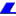 3-bandga O‘zbekiston Respublikasi Prezidentining 2018-yil 19-iyuldagi PQ-3874-sonli qaroriga asosan o‘zgartirish kiritilgan. Rus tili matniga qarang.4. O‘zbekiston Respublikasi Prezidenti huzuridagi Loyiha boshqaruvi milliy agentligi:O‘zbekiston Respublikasi Axborot texnologiyalari va kommunikatsiyalarini rivojlantirish vazirligi hamda boshqa manfaatdor idoralar bilan birgalikda 2019-yilning 1-fevraligacha bo‘lgan muddatda Markaz tomonidan ekspertiza qilish va ro‘yxatdan o‘tkazishda eksperimental tartibda shartnomalar tuzish, hisob-kitoblar o‘tkazish, axborot uzatishning elektron ayirboshlash tartibini, shuningdek, axborot tizimi orqali elektron raqamli imzodan foydalanish uchun elektron hujjat joriy etilishini ta’minlasin;O‘zbekiston Respublikasi Moliya vazirligi, Axborot texnologiyalari va kommunikatsiyalarini rivojlantirish vazirligi bilan birgalikda eksperimental tartib yakunlari bo‘yicha elektron hujjat ayirboshlashni keng qo‘llash maqsadida axborot tizimi orqali elektron hujjat ayirboshlashni joriy etishga doir takliflarni, qonun hujjatlariga muvofiq qog‘ozdagi hujjatlarga teng maqomga ega bo‘lgan elektron hujjatlardan foydalanish bo‘yicha standartlar, normalar va qoidalarni ishlab chiqishga doir takliflarni kiritsin;Iqtisodiyot vazirligi, Moliya vazirligi, Investitsiyalar bo‘yicha davlat qo‘mitasi, Davlat arxitektura va qurilish qo‘mitasi bilan birgalikda ushbu qaror qoidalaridan kelib chiqib, Markazning vakolatlarini takrorlaydigan davlat organlarining vakolatlarini maqbullashtirish, shuningdek, ularning tegishli tarkibiy bo‘linmalarini soddalashtirish to‘g‘risidagi takliflarni bir oy muddatda O‘zbekiston Respublikasi Vazirlar Mahkamasiga kiritsin.5. O‘zbekiston Respublikasi Prezidentining va O‘zbekiston Respublikasi Hukumatining ayrim hujjatlariga 5-ilovaga muvofiq o‘zgartish va qo‘shimchalar kiritilsin.6. O‘zbekiston Respublikasi Prezidentining va O‘zbekiston Respublikasi Hukumatining ayrim hujjatlari 6-ilovaga muvofiq o‘z kuchini yo‘qotgan deb hisoblansin.7. Mazkur qarorning ijrosini nazorat qilish O‘zbekiston Respublikasining Bosh vaziri A.N. Aripov va O‘zbekiston Respublikasi Prezidenti huzuridagi Loyiha boshqaruvi milliy agentligining direktori Sh.M. Sodiqov zimmasiga yuklansin.O‘zbekiston Respublikasi Prezidenti Sh. MIRZIYOYEVToshkent sh.,2018-yil 20-fevral,PQ-3550-sonO‘zbekiston Respublikasi Prezidentining 2018-yil 20-fevraldagi PQ-3550-son qaroriga
1-ILOVAInvestitsiyaviy va infratuzilmaviy loyihalarning loyihaoldi va loyiha hujjatlarini ishlab chiqish, kompleks ekspertizadan o‘tkazish va tasdiqlash tartibi to‘g‘risidagiNIZOM1-bob. Umumiy qoidalar1. Ushbu Nizom investitsiyaviy va infratuzilmaviy loyihalar bo‘yicha loyihaoldi va loyiha hujjatlari (keyingi o‘rinlarda — hujjatlar)ni hamda ularni ishlab chiqish uchun texnik topshiriqlarni ishlab chiqish, kompleks ekspertizadan o‘tkazish va tasdiqlash tartibini belgilaydi.2. Ushbu Nizom quyidagi yo‘nalishlar bo‘yicha ishlab chiqiladigan:a) budjet tizimi budjetlari, O‘zbekiston Respublikasi Vazirlar Mahkamasi huzuridagi O‘zbekiston Respublikasining davlat rivojlanish dasturlarini moliyalashtirish jamg‘armasi, O‘zbekiston Respublikasi Tiklanish va taraqqiyot jamg‘armasi mablag‘lari hisobidan moliyalashtiriladigan:namunaviy va takroran ishlatiladigan loyihalardan foydalaniladigan infratuzilma loyihalari (ijtimoiy soha va uy-joy fondi obyektlarini qurish) bo‘yicha — namunaviy loyihalar. Bunda kelgusidagi loyihalarning namunaviy loyihaga muvofiqligini ekspertizadan o‘tkazish O‘zbekiston Respublikasi Qurilish vazirligi huzuridagi “Shaharsozlik hujjatlari ekspertizasi” DUK tomonidan amalga oshiriladi;yakka tartibdagi va boshqa investitsiyaviy hamda infratuzilma loyihalari bo‘yicha — qiymati 10 milliard so‘m va undan ortiq bo‘lgan loyihalar. Bunda qiymati 10 milliard so‘mdan kam bo‘lgan loyihalarni ekspertizadan o‘tkazish O‘zbekiston Respublikasi Qurilish vazirligi huzuridagi “Shaharsozlik hujjatlari ekspertizasi” DUK tomonidan amalga oshirilishi lozim;b) O‘zbekiston Respublikasi Prezidentining alohida qarorlari asosida amalga oshiriladigan, soliqlar va boshqa majburiy to‘lovlar bo‘yicha imtiyozlar taqdim etishni ko‘zda tutadigan loyihalar (ushbu Nizomning 3-bandi “a”, “b” va “v” kichik bandlarida ko‘rsatilgan loyihalardan tashqari);v) xo‘jalik boshqaruvi organlari, ustav fondi (kapitali)da davlat ulushi 50 foiz va undan ortiq bo‘lgan xo‘jalik yurituvchi subyektlar, davlat ulushi 50 foiz va undan ortiq bo‘lgan yuridik shaxslarga ustav fondi (kapitali)ning 50 foizi va undan ortig‘i tegishli bo‘lgan xo‘jalik yurituvchi subyektlar tomonidan amalga oshirilayotgan — qiymati 5 million AQSh dollari ekvivalentidan ortiq bo‘lgan loyihalar (ushbu bandning “a” kichik bandiga muvofiq moliyalashtiriladigan loyihalardan tashqari);g) moliyalashtirish manbaidan qat’i nazar, strategik foydali qazilmalarni qazib olish va/yoki qayta ishlashni ko‘zda tutuvchi loyihalar (ushbu Nizomning 3-bandi “b” va “v” kichik bandlarida ko‘rsatilgan loyihalardan tashqari) hujjatlariga tatbiq etiladi.3. Ushbu Nizom quyidagi loyihalarning:a) xalqaro moliyaviy institutlar va xorijiy hukumat moliyaviy tashkilotlari ishtirokida amalga oshiriladigan;b) O‘zbekiston Respublikasi Prezidentining qarorlari bilan loyihani ishlab chiqish, ekspertizadan o‘tkazish va tasdiqlashning alohida tartibi belgilangan;v) mahsulotni taqsimlash to‘g‘risidagi bitimlarga muvofiq amalga oshirilayotgan;g) moliyalashtirish manbaidan qat’i nazar, xususiy tadbirkorlik subyektlari tomonidan amalga oshirilayotgan, shu jumladan, O‘zbekiston Respublikasining rivojlanish davlat dasturlariga kiritilgan (basharti bu ushbu Nizomning 2-bandi “g” kichik bandiga zid kelmasa) loyihalar bo‘yicha hujjatlarga tatbiq etilmaydi.Ushbu Nizom, shuningdek, qiymatining 70 foizi to‘g‘ridan to‘g‘ri xorijiy investitsiyalar hisobidan moliyalashtiriladigan loyihalarga, qolgan qismining moliyalashtirish manbaidan qat’i nazar, tatbiq etilmaydi (ushbu Nizomning 2-bandi “g” kichik bandida ko‘rsatilgan loyihalardan tashqari).4. Ushbu Nizomning 2 va 3-bandlarida belgilangan talablardan qat’i nazar, loyiha tashabbuskorlari (buyurtmachilar) investitsiyaviy va infratuzilma loyihalari bo‘yicha hujjatlarni O‘zbekiston Respublikasi Iqtisodiyot va sanoat vazirligi huzuridagi “Loyihalar va import kontraktlarini kompleks ekspertiza qilish markazi” DUK (keyingi o‘rinlarda — Markaz)ga kompleks ekspertizadan o‘tkazish uchun ixtiyoriy ravishda va shartnoma asosida kiritishi mumkin.5. Ushbu Nizomda quyidagi asosiy tushunchalardan foydalaniladi:tashabbuskor (buyurtmachi) — loyiha tashabbuskori bo‘lgan davlat organlari, budjet tashkilotlari, yuridik yoki jismoniy shaxslar;investitsiyaviy loyiha — iqtisodiy, ijtimoiy va boshqa foyda olish maqsadida amalga oshirilishi yoki investitsiya jalb qilinishi mo‘ljallangan loyiha;infratuzilma loyihasi — past rentabelli yoki rentabelsiz ijtimoiy, yo‘l-transport, suv xo‘jaligi va muhandislik-kommunikatsiya obyektlarini qurish, modernizatsiyalash, rekonstruksiya qilish va kengaytirishga qaratilgan loyiha;loyihaoldi hujjatlarini ishlab chiqish uchun texnik vazifa (keyingi o‘rinlarda — texnik vazifa) — loyiha uchun ishlab chiqilayotgan loyihaoldi hujjatlarining asosiy yo‘nalishlari, uning texnik tavsifi, sifat ko‘rsatkichlari va texnik-iqtisodiy talablari, hujjatlarni ishlab chiqish uchun zarur taomillarni bajarish va ularning tarkibi bo‘yicha ko‘rsatmalar, shuningdek, boshqa maxsus talablarni belgilovchi hujjat;ishlab chiquvchi — tashabbuskor (buyurtmachi) tomonidan qonun hujjatlariga muvofiq yoki shartnoma asosida jalb qilingan, agar qonunchilikda mazkur faoliyat turi bilan shug‘ullanish uchun litsenziya olish nazarda tutilgan bo‘lsa, tegishli sohada obyektlarni loyihalashtirishga litsenziya olgan, loyiha oldi yoki loyiha hujjatlarini ishlab chiquvchi ijrochi;texnik-iqtisodiy asoslar yoki texnik-iqtisodiy hisob-kitob (keyingi o‘rinlarda — TIA/TIHK) — loyihaning umuman eng ko‘p miqdordagi qiymatini va moliyalashtirish ehtiyoji hajmini ko‘rib chiqilgan moliyalashtirishning dastlabki shartlarini hisobga olgan holda belgilab beruvchi muqobil variantlarni o‘rganish asosida loyihani amalga oshirishning eng samarali texnik-texnologik va tashkiliy yechimini tanlashni asoslab beruvchi loyiha oldi hujjatlar;ishchi loyiha (keyingi o‘rinlarda — IL) — eng ko‘p qiymat aks etgan asosiy texnik-iqtisodiy ko‘rsatkichlar va ishchi hujjatlar bo‘lgan tasdiqlanadigan qism hamda ishchi chizmalar bilan birga tayyorlanadigan texnik loyihadan tashkil topgan loyiha hujjati;ishchi hujjatlar — alohida binolar va inshootlar hamda ish turlari uchun ishchi chizmalar jamlanmasidan iborat loyiha hujjati. Murakkab obyektlar bo‘yicha ishchi hujjatlarni tayyorlashda butun bino va inshoot uchun ishlab chiqiladigan ishchi chizmalari bilan birga loyihaning aniqlashtiruvchi materiallari bo‘yicha qo‘shimcha o‘rganishlar amalga oshiriladi. Ishchi hujjatlarda ish haqi va asosiy qurilish materiallari xarajatlaridagi o‘zgarishlar keltirilishi, spetsifikatsiyalar, jihozlar va mahsulotlarning tegishli turlariga esa o‘lcham sxemalari, bino va inshoot uchun ishchi qurilish chizmalarining pasportlari tuzilishi lozim. Qoidaga ko‘ra, ishchi hujjatlar belgilangan tartibda tasdiqlangan TIA/TIHK asosida ishlab chiqiladi;tarmoq ilmiy-texnik kengashi (keyingi o‘rinlarda — TITK) — dunyo bozorlarining rivoji, ilg‘or texnologiyalarni joriy qilish va mahalliy xomashyoni chuqur qayta ishlash yo‘nalishlarini inobatga olgan holda, loyihaning asosiy texnik-texnologik yechimlarini uning tarmoq rivojlanish istiqbollariga muvofiqligi nuqtai nazaridan aniqlash maqsadida tashabbuskor (buyurtmachi) qarori bilan tashkil etiladigan kollegial organ;strategik foydali qazilmalar — qimmatli, rangli, kamyob va nodir metallar, uglevodorodlar, ko‘mir, uran.6. Loyiha oldi hujjatlarni ishlab chiqish, ekspertizadan o‘tkazish va tasdiqlash ushbu Nizomga 1-ilovada berilgan sxemaga muvofiq amalga oshiriladi.2-bob. Hujjatlarni ishlab chiqish7. Texnik topshiriq tashabbuskor (buyurtmachi) tomonidan tegishli vazirlik (idora) bilan birgalikda ishlab chiqiladi. TIA/TIHK ishlab chiqish uchun texnik topshiriqning tarkibi ushbu Nizomga 2-ilovaga muvofiq belgilanadi.8. Loyihalarning loyiha oldi va loyiha hujjatlarini ishlab chiqish quyidagi shakllarda bajariladi:a) loyihaning TIA/TIHKni ishlab chiqilganidan so‘ng uning ishchi hujjatlarini tayyorlash;b) ishchi loyihani ishlab chiqish.9. Loyihaning TIA/TIHKni ishlab chiqish loyihani amalga oshirishning dastlabki manbalarini va moliyalashtirish shartlari bo‘yicha o‘rganishlarni inobatga olgan holda, Markazda ekspertizadan o‘tkazilib, tasdiqlangan texnik topshiriq asosida ishlab chiquvchi tomonidan bajariladi.10. Loyihani amalga oshirish shartlariga qarab, loyiha oldi va loyiha hujjatlari quyidagi shakllardan birida ishlab chiqiladi (mazkur Nizomning 3-ilovasi):a) investitsiya loyihalarini amalga oshirishda — Markazda ekspertizadan o‘tkazgan holda TIA ishlab chiqish;b) infratuzilma loyihalarini amalga oshirishda — Markazda ekspertizadan o‘tkazgan holda TIHK ishlab chiqish;v) moliyalashtirish manbaidan qat’i nazar, aholi yashash punktlarining bosh rejalarida nazarda tutilgan, namunaviy va takroran qo‘llaniluvchi loyihalardan foydalanilgan holda quriladigan ijtimoiy soha, yo‘l-transport, suv xo‘jaligi, muhandislik-kommunikatsiya va boshqa infratuzilma obyektlari bo‘yicha — ekspertiza faoliyatini amalga oshirishga litsenziyaga ega tashkilotlarda ekspertizadan o‘tkazgan holda ishchi loyihasini ishlab chiqish.3-bob. Ekspertiza o‘tkazish11. Hujjatlarni kompleks ekspertizadan o‘tkazish uchun tashabbuskor (buyurtmachi)lar Markazga quyidagi hujjatlarni yagona paketga jamlagan holda taqdim etadilar:a) texnik vazifa bo‘yicha:kompleks ekspertiza o‘tkazish uchun tashabbuskor (buyurtmachi) va loyiha nomi ko‘rsatilgan yozma buyurtmanoma;texnik vazifa loyihasi;TITK qarori bayonnomasi;b) TIA/TIHK bo‘yicha:kompleks ekspertiza o‘tkazish uchun tashabbuskor (buyurtmachi) va loyiha nomi ko‘rsatilgan yozma buyurtmanoma, loyihaning qiymati va moliyalashtirish manbalari, kompleks ekspertiza o‘tkazish uchun taqdim etilayotgan hujjatlar ro‘yxati;mazkur Nizomning 4-ilovasiga muvofiq birlamchi materiallar va hujjatlar ilova qilingan holda, TIA/TIHK loyihasi.Ekspertiza uchun kiritilayotgan hujjatlarning tuzilishi va mazmuni mazkur Nizom va boshqa qonun hujjatlari talablariga mos bo‘lishi lozim.12. Markaz tomonidan:a) texnik vazifa:mazkur Nizomning 2-ilovasi talablariga muvofiqligi;loyiha oldi hujjatlarini ishlab chiqish bo‘yicha ishlab chiquvchi oldiga qo‘yilgan maqsad va vazifalarning imkoni boricha aniq-ravshanligi va asoslantirilganligi;b) loyihaning TIA/TIHK:mazkur Nizomning 4-ilovasi va tasdiqlangan texnik topshiriq talablariga muvofiqligi;tasdiqlangan rivojlantirish konsepsiyalarini inobatga olgan holda (rivojlantirish konsepsiyalari mavjud bo‘lgan taqdirda) loyihani amalga oshirishning ijtimoiy ahamiyati va maqsadga muvofiqligi;loyiha natijasida ko‘zda tutilayotgan mahsulot yoki xizmatga nisbatan mavjud va kutilayotgan talab;texnik-texnologik yechimlar va loyihada nazarda tutilgan uskunalar narxlarining chegaralangan parametrlari;loyihaning moliyaviy-iqtisodiy samaradorligi va sarflangan mablag‘larni qoplay olishi;O‘zbekiston Respublikasining Shaharsozlik kodeksi, normativ hujjatlar talablariga va qabul qilinayotgan qurilish qiymatining yuzaga kelgan bozor konyunkturasiga muvofiqligi jihatidan ekspertiza qilinadi.Kontraktlar va import kontraktlarini ekspertiza qilish bo‘yicha Markazning ijobiy xulosasi olingan loyihalar TIA/TIHKdagi baholarning belgilanishi ekspertizadan o‘tkazilmaydi.13. Hujjatlarni ekspertizadan o‘tkazish uchun Markaz va tashabbuskor (buyurtmachi) o‘rtasida xizmatlar ko‘rsatish bo‘yicha shartnoma tuziladi. Ko‘rsatiladigan xizmat narxi O‘zbekiston Respublikasi Prezidentining “Loyiha oldi, loyiha, tender hujjatlari va kontraktlarni ekspertizadan o‘tkazish tartibini takomillashtirish chora-tadbirlari to‘g‘risida” 2018-yil 20-fevraldagi PQ-3550-son qaroriga muvofiq belgilanadi.14. Hujjatlarni ekspertizadan o‘tkazish quyidagi muddatlarda amalga oshiriladi:texnik vazifa — o‘n besh ish kunidan ortiq bo‘lmagan muddatda;TIA/TIHK — o‘ttiz ish kunidan ortiq bo‘lmagan muddatda.15. Ekspertizadan o‘tkazish muddatini hisoblash:loyihaning texnik vazifasi va TIHK uchun — buyurtmanomaning Markaz kanselyariyasida ro‘yxatdan o‘tkazilgan kunidan;loyiha TIA uchun — xizmatlar haqi to‘langanligi tasdiqlangan kundan boshlanadi.16. Tashabbuskor (buyurtmachi) tomonidan mazkur Nizom talablari bajarilmagan, shu jumladan taqdim etilgan hujjatlar to‘liq bo‘lmagan taqdirda, Markaz hujjatlar taqdim etilgandan keyin ko‘pi bilan uch kun ichida yozma ravishda nomuvofiqliklar haqidatashabbuskor (buyurtmachi)ga xabar beradi. Ushbu holatda tashabbuskor (buyurtmachi) qayta ishlangan va to‘ldirilgan hujjatlarni taqdim etgan kun ekspertizadan o‘tkazish muddatining boshlangan sanasi hisoblanadi.17. Markaz hujjatlarni ekspertizadan o‘tkazishda quyidagi huquqlarga ega:Zarur hollarda shartnoma asosida davlat va nodavlat tashkilotlar, shu jumladan, loyiha institutlari, injiniring va konsalting kompaniyalari, ilm-fan va ta’lim muassasalari, shuningdek, xalqaro tashkilotlar, xorijiy va milliy kompaniyalar mutaxassislarini jalb qilish;ekspertiza ishlarini olib borish uchun zarur bo‘lgan vazirliklar va idoralarning faoliyatiga daxldor tegishli ma’lumotlar va materiallarni ulardan so‘rab olish;kiritilgan hujjatlarni ekspertizadan o‘tkazish uchun zarur bo‘lgan qo‘shimcha ma’lumotlarni tashabbuskor (buyurtmachi)dan so‘rab olish.Markaz texnik topshiriqlar, loyiha oldi hujjatlarini kompleks ekspertizadan o‘tkazish bo‘yicha ishlar va xizmatlarni subpudrat shartlari asosida boshqaga berish huquqiga ega emas.18. Ekspertizaga taqdim etilgan hujjatlar sifati uchun javobgarlik tashabbuskor (buyurtmachi), ishlab chiquvchi va TITK zimmasiga yuklanadi.19. Tashabbuskor(buyurtmachi)ga ekspertiza o‘tkazish yakunlari bo‘yicha ushbu Nizomning 5-ilovasiga muvofiq shaklda xulosa taqdim etiladi.20. E’tirozlar yuzaga kelgan taqdirda tashabbuskor (buyurtmachi) ularni bartaraf etadi va qayta ishlangan hujjatlarni takroriy ekspertizadan o‘tkazish uchun, zarur hollarda tegishli hujjatlarni ilova qilgan holda Markazga kiritadi.Qayta ishlangan hujjatlarni ekspertizadan o‘tkazish uchun to‘lov undirilmaydi.21. E’tirozlar tashabbuskor (buyurtmachi) tomonidan bartaraf etilganda, hujjatlarni takroriy ekspertizadan o‘tkazish o‘n besh ish kunidan oshmagan muddatda amalga oshiriladi.22. Qayta ishlangan hujjatlarni ekspertizadan o‘tkazishda tashabbuskor (buyurtmachi)ga avval berilgan xulosada ko‘rsatilmagan yangi asoslar bo‘yicha e’tirozlar bildirishga yo‘l qo‘yilmaydi , avval berilgan e’tirozlarni bartaraf etish doirasida qo‘shimcha ravishda taqdim etilgan materiallar bilan bog‘liq e’tirozlar bundan mustasno.23. Tashabbuskor (buyurtmachi) Markazning ijobiy xulosasi asosida:a) texnik vazifa bo‘yicha — ushbu texnik vazifani tasdiqlaydi;b) loyihaning TIA/TIHK bo‘yicha — ushbu Nizomning 6-ilovasiga muvofiq shaklda loyihaning TIA/TIHK parametrlarini tasdiqlashga doir qaror loyihasini tayyorlaydi va belgilangan tartibda kiritadi;24. Loyiha TIA/TIHK Markazning ijobiy xulosasi olingandan so‘ng bir yil davomida tasdiqlanmagan taqdirda, loyiha oldi hujjatlari ushbu Nizomda belgilangan tartibda takroran ekspertizadan o‘tkazilishi lozim.4-bob. Loyihalarning tasdiqlangan TIA/TIHKga o‘zgartirishlar (tuzatishlar) kiritish tartibi25. Loyihalarning tasdiqlangan TIA/TIHKga o‘zgartirishlar (tuzatishlar) kiritish uchun quyidagilar asos bo‘ladi:qo‘shimcha moliyalashtirish (qarzlar/kreditlar) jalb etish zarurati;loyihaning qiymati, moliyalashtirish manbalari va shartlarida yuz bergan o‘zgarishlar, basharti bu o‘zgarishlar loyihaning moliyaviy samaradorligining yomonlashuviga olib kelsa;loyihaning TIA/TIHK asosiy texnik-iqtisodiy ko‘rsatkichlariga ta’sir qiluvchi texnik-texnologik yechimlarida o‘zgarishlar yuz bersa (qiymat ko‘rsatkichlarining pasayish holatlari bundan mustasno);O‘zbekiston Respublikasi Prezidenti yoki O‘zbekiston Respublikasi Hukumatining alohida qarorlariga muvofiq loyihaning tuzatilgan TIA/TIHK ishlab chiqish ko‘zda tutilgan boshqa o‘zgartirishlar.Loyihani amalga oshirishni yakunlash natijalari bo‘yicha TIA/TIHK loyihalariga o‘zgartirishlar (tuzatishlar) kiritishga yo‘l qo‘yilmaydi.26. Loyihalarning tasdiqlangan TIA/TIHKga o‘zgartirishlar (tuzatishlar) kiritish tashabbuskor (buyurtmachi) tomonidan loyihaning belgilangan tartibda tuzatilgan TIA/TIHK ishlab chiqilgan holda amalga oshiriladi.Agar loyihaning avval tasdiqlangan TIA/TIHK bo‘yicha Markaz xulosasi berilgan bo‘lsa, loyihaning tuzatilgan TIA/TIHKni ekspertizadan o‘tkazish uchun to‘lov undirilmaydi.27. Loyihaning tuzatilgan TIA/TIHKni ekspertizadan o‘tkazish va tasdiqlash ushbu Nizomda o‘rnatilgan tartibda bajariladi.28. Loyihaning TIA/TIHKga O‘zbekiston Respublikasi Prezidenti yoki O‘zbekiston Respublikasi Hukumatining alohida qarorlariga muvofiq loyiha qiymatini kamaytirish nuqtai nazaridan (loyihaning asosiy texnik-texnologik ko‘rsatkichlari saqlangan holda) o‘zgartirishlar kiritilgan taqdirda, loyiha TIA/TIHKga o‘zgartirishlar (tuzatishlar) kiritish talab etilmaydi.5-bob. Yakunlovchi qoidalar29. Markazning mansabdor shaxslari hujjatlarni kompleks ekspertizadan o‘tkazish natijalarining haqqoniyligi va xolisligi uchun javobgardirlar.30. Ushbu Nizomni qo‘llash masalalari bo‘yicha bahslar va kelishmovchiliklar belgilangan tartibda ko‘rib chiqiladi.31. Ushbu Nizom talablarini buzishda aybdor bo‘lgan shaxslar qonunchilikka muvofiq javobgarlikka tortiladi.Investitsiyaviy va infratuzilmaviy loyihalarning loyihaoldi va loyiha hujjatlarini ishlab chiqish, kompleks ekspertizadan o‘tkazish va tasdiqlash tartibi to‘g‘risidagi Nizomga
1-ILOVAInvestitsiyaviy va infratuzilmaviy loyihalarning loyihaoldi hujjatlarini ishlab chiqish, kompleks ekspertizadan o‘tkazish va tasdiqlashSXEMASIInvestitsiyaviy va infratuzilmaviy loyihalarning loyihaoldi va loyiha hujjatlarini ishlab chiqish, kompleks ekspertizadan o‘tkazish va tasdiqlash tartibi to‘g‘risidagi Nizomga
2-ILOVAIzoh: Texnik topshiriqning asosiy ma’lumotlari va talablari ro‘yxati loyihalashtirilayotgan obyektning o‘ziga xos xususiyatlari, murakkabligi va qanday maqsadga mo‘ljallanganligiga qarab o‘zgartirilishi, kengaytirilishi yoki qisqartirilishi mumkin.Texnik topshiriqni ekspertizaga kiritishda unga Texnik topshiriqni kelishish to‘g‘risidagi TITK bayonnoma qarori ilova qilinadi.Investitsiyaviy va infratuzilmaviy loyihalarning loyihaoldi va loyiha hujjatlarini ishlab chiqish, kompleks ekspertizadan o‘tkazish va tasdiqlash tartibi to‘g‘risidagi Nizomga
3-ILOVALoyihaoldi va loyiha hujjatlarini ishlab chiqish variantlariSXEMASI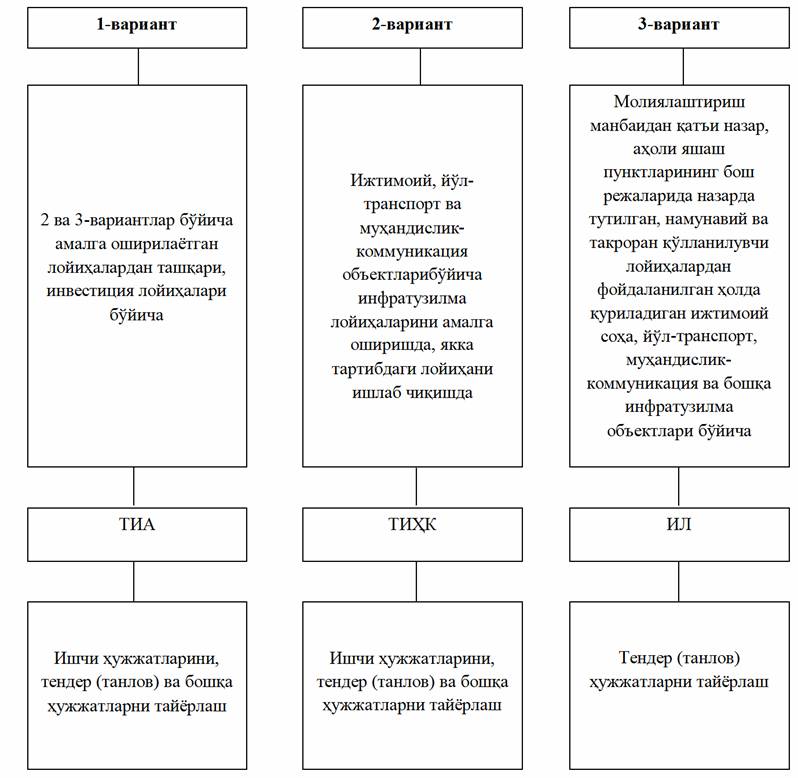 Izoh: O‘zbekiston Respublikasi Prezidentining tegishli qarorlari qabul qilingan taqdirda loyiha oldi va loyiha hujjatlarini ishlab chiqishda boshqacha tartib qo‘llanilishiga yo‘l qo‘yiladi.Investitsiyaviy va infratuzilmaviy loyihalarning loyihaoldi va loyiha hujjatlarini ishlab chiqish, kompleks ekspertizadan o‘tkazish va tasdiqlash tartibi to‘g‘risidagi Nizomga
4-ILOVALoyiha uchun texnik-iqtisodiy asoslar va texnik-iqtisodiy hisob-kitoblarning (TIA/TIHK)NAMUNAVIY TUZILISHILoyiha TIA/TIHK mundarijasi:1. Loyihaning qisqacha mazmuni;2. Kirish;3. Marketing bo‘limi;4. Texnik-texnologik bo‘lim;5. Ekologik bo‘lim;6. Institutsional bo‘lim;7. Arxitektura-qurilish bo‘limi;8. Moliya bo‘limi;9. Iqtisodiy bo‘lim;10. Ijtimoiy bo‘lim;11. Loyiha bo‘yicha umumiy xulosalar;12. Ilovalar.Loyihaning qisqacha mazmunida quyidagilar keltirilishi lozim:loyihaning nomlanishi;tashabbuskor nomlanishi;loyihaning hisob-kitob qilingan umumiy qiymati (AQSh dollarida yoki AQSh dollari ekvivalentida);loyiha ko‘lami, shu jumladan, uning quvvati;loyihaning tarkibiy qismlari — har birining narxlari ko‘rsatilgan holda;loyiha amalga oshiriladigan joy (viloyat, shahar);loyihaning maqsadi va vazifalari, shu jumladan miqdoriy ifodalangan shaklda;asosiy foyda ko‘ruvchilar aks ettirilgan holda, maqsadli guruhlar;moliyalashtirish manbalari va sxemalari;moliyalashtirish yillar kesimida ko‘rsatilgan holda loyihani amalga oshirish davri.Kirishda loyiha amalga oshirilayotgan joydagi mavjud siyosiy, ijtimoiy-iqtisodiy, tabiiy-iqlim, huquqiy va boshqa shart-sharoitlar tavsiflanadi, shu jumladan, ko‘rsatkichlar, infratuzilma bilan ta’minlanganligi, investitsiya iqlimi va ko‘zda tutilayotgan joyni tavsiflovchi boshqa ijtimoiy-iqtisodiy ko‘rsatkichlar va loyihaning ta’sir doirasi aks ettiriladi. Ushbu bo‘limda loyihadan ko‘zlangan maqsadning Tarmoqni rivojlantirish konsepsiyasiga muvofiqligini asoslantirish zarur, shuningdek, loyihadan ko‘zlangan maqsadga erishishning barcha yo‘llari ko‘rsatilishi va loyihaning keyingi bo‘limlarida ularning har biri bo‘yicha qiyosiy tahlil o‘tkazilishi talab etiladi.Marketing bo‘limida loyihada ko‘zda tutilayotgan mahsulot (xizmat)ga bo‘lgan mavjud va istiqboldagi (loyihaning yashash davri mobaynida) talabga baho beriladi.Ushbu bo‘limda quyidagilar aks ettirilishi lozim:mahsulot (xizmat)ning bozordagi, shu jumladan eksport hajmlari va narxlari tahlilini hisobga olgan holda talab tahlili (uning tendensiyalari);talabning miqdor ko‘rsatkichlarini baholash va asoslantirish, uning tendensiyalari va mahsulot (xizmat) narxlari yoki ijtimoiy xizmatlarga ehtiyojni baholashni o‘zida aks ettiruvchi loyihadan ko‘zlangan ijtimoiy-iqtisodiy foyda tahlili;xomashyo, materiallar va loyihaning ishlashi bilan bog‘liq boshqa ishlab chiqarish omillari tahlili;loyihani amalga oshirish doirasida xarid qilinadigan tovarlar, ishlar va xizmatlar bozorlari va narxlari tahlili. Bu ishlab chiqaruvchilar va yetkazib beruvchilar, ularning yetkazib berish narxlari, sifati va shartlari, shuningdek, loyiha ehtiyojlarini qondirish imkoniyatlarini qiyosiy tahlil qilishni nazarda tutadi;ushbu sohadagi mavjud obyektlar ishini tahlil qilish, shu jumladan raqobatchilarni tahlil qilish;mahsulot (xizmatlar)ni sotishga ko‘maklashish bo‘yicha tavsiya etiladigan tadbirlar;loyihaning hudud infratuzilmasiga va tarmoq (turdosh tarmoqlar) rivojiga ta’sirini baholash;tijorat xavf-xatarlari, xatarlarning asosiy belgilovchi omillari, o‘zgarishlarning taxminiy xususiyatlari va ko‘lami, xatarlarni kamaytirish bo‘yicha ko‘zda tutilgan tadbirlar;kamida 3 ta kompaniyaning tijorat takliflari (prays-varaqlar va boshqalar) asosida xarid qilinayotgan uskunalar narxini asoslantirish;loyihaning muhandislik inshootlari bilan ta’minlanganlik darajasi, ya’ni mavjud transport yo‘laklari va vositalari, energiya, issiqlik, suv va oqova tarmoqlari ta’minoti, omborxonalar;marketing tadqiqotlarida foydalanilgan axborot manbalari va ularni o‘tkazish metodikasi.Texnik-texnologik bo‘lim loyihani amalga oshirishning turli texnologik yechimlarini o‘zida aks ettirib, unda loyiha tuzilishi, loyiha bo‘yicha texnik yechimlar, loyihaning hal qiluvchi ko‘rsatkichlari, komponentlari, shuningdek, ularning hisob-kitob qilingan qiymatlari bayon qilinadi.Ushbu bo‘limda quyidagilar aks ettirilishi lozim:loyihani amalga oshirish bo‘yicha turli texnologik yechimlar tahlili, ularning afzalliklari va kamchiliklari, tanlangan variantni asoslantirish;loyiha joylashtiriladigan manzil. Bunda loyiha uchun tanlangan joy tanlovi, xomashyo manbalari va yetkazib beruvchilari, mahsulot va xizmatlarning iste’molchilariga nisbatan joylashgan masofa, muhandislik-transport (temir yo‘l magistrallari, avtomobil yo‘llari, quvurlar, energetika manbalari va hokazo) va aloqainfratuzilmasiga yaqinlik, geografik o‘ziga xosliklar;loyiha quvvati, loyiha quvvatini o‘zlashtirish sur’atini taxminiy asoslantirishni belgilab beruvchi loyiha ko‘lami;texnologiyalar va uskunalar tanlovini asoslantirish, dunyo standartlariga muvofiqligi, shu vaqtgacha foydalanilayotgan uskunalar bilan texnologik muvofiq kelishi, “narx-sifat” bo‘yicha eng maqbul muvofiqlik, texnologiyalar va uskunalar tanlovining muqobil variantlari, innovatsion uskunalarni qo‘llash, loyihada sifat ko‘rsatkichlaridan foydalanilishi, loyihaga qo‘yiladigan texnik va texnologik talablarni belgilovchi normativ hujjatlar;xatarlarning asosiy omillarini belgilovchi texnik xatarlarni baholash, o‘zgarishlarning taxminiy xususiyatlari va ko‘lami, xatarlarni kamaytirish bo‘yicha ko‘zda tutilgan tadbirlar.Loyiha va texnik yechimlarni tanlashda faqatgina salbiy ekologik ta’siri eng kam va ijtimoiy-iqtisodiy samarasi eng yuqori bo‘lgan yechimlar tanlab olinadi.Ekologik bo‘limda loyihaning ekologik jihatlari aks ettiriladi. Ushbu bo‘limda quyidagilar aks ettirilishi lozim:loyihaning atrof muhit holatiga ta’sirini baholash, loyihani amalga oshirish natijasida yetkaziladigan ekologik zarar miqdorini baholash va O‘zbekiston Respublikasi Ekologiya va atrof muhitni muhofaza qilish davlat qo‘mitasi xulosasini inobatga olgan holda, uning salbiy ta’sirini kamaytirish bo‘yicha ko‘zda tutilayotgan chora-tadbirlar;ham hududda, ham butun mamlakatdagi ekologik vaziyatni yaxshilash uchun loyihada nazarda tutilayotgan chora-tadbirlar va ularning miqdor ko‘rinishidagi natijalari.Institutsional bo‘lim loyihaning butun yashash davri davomida uni boshqarish sxemasini o‘z ichiga olgan bo‘lishi hamda huquqiy asoslar, boshqaruv tuzilmasi va moliyaviy xarajatlar bahosi tasvirlanishi lozim. Loyihani amalga oshirishda ishtirok etuvchilarning o‘zaro birgalikdagi harakati, xarajatlar, foyda va majburiyatlar taqsimoti, shuningdek, institutsional xavf-xatarlar, xatarlarning asosiy omillarini belgilovchi jihatlar, o‘zgarishlarning taxminiy xususiyatlari va ko‘lami, xatarlarni kamaytirish bo‘yicha ko‘zda tutilgan tadbirlar.Arxitektura-qurilish bo‘limida quyidagilar aks ettirilishi lozim:Vaziyatni rejalashtirish:qurilish maydoni (trassasi)ning shaharsozlik talablari, tumanni rejalashtirish loyihalari, shahar va qishloq aholi punktlarining bosh rejalariga muvofiq holda joylashtirish sxemalari, tarmoqlar, temir va avtomobil yo‘llari, neft va gaz quvurlari, energiya tizimlari, aloqa tarmoqlarini inobatga olgan holda hududni arxitektura-rejalashtirish loyihalari bayoni;Bosh reja sxemasi, bino va korpuslar joylashuvi:bosh reja, maydondagi ichki va tashqi transport bo‘yicha yechimlar, asosiy rejalashtirish yechimlari, obodonlashtirish va ko‘kalamzorlashtirish bo‘yicha tadbirlar, muhandislik tarmoqlari va kommunikatsiyalarni joylashtirish, korxonani qo‘riqlashni tashkil qilish bo‘yicha yechimlar, asosiy ko‘rsatkichlar (hudud maydoni, qurilishlar, kirish yo‘llari va maydonchalar, daraxtlar, yo‘llar va kommunikatsiyalarning uzunligi, binolar zichligi va boshqalar) bayoni;Qurilish maydoni (trassasi)ning tavsifi:muhandislik-geologik, muhandislik-gidrometeorologik (iqlim) shart-sharoitlari, qurilish maydonining seysmik xususiyati va boshqalar to‘g‘risidagi ma’lumotlar.Asosiy hajm-rejalashtirish va konstruksiya yechimlari, ularning xususiyatlari:asosiy bino va inshootlar bo‘yicha konstruksiya yechimlarini shaharsozlik talablariga muvofiq asoslantirish va ularning bayoni;ta’mirlanadigan bino va inshootlarni texnik tekshiruvdan o‘tkazish va ularning yuk ko‘tarish imkoniyati holati to‘g‘risidagi xulosalar asosida ushbu bino va inshootlarning tayanch konstruksiyalarini ta’mirlash-tiklash ishlari yoki ularni kuchaytirish yo‘llari bo‘yicha texnik yechimlar bayoni;ishchilarga sanitar-maishiy xizmat ko‘rsatish bo‘yicha yechimlar bayoni;qurilishdagi maxsus tadbirlar bayoni (obyektning portlash va yong‘in xavfsizligi, qurilish konstruksiyalarini nurashdan himoyalash, shovqin va titrashdan himoyalash, cho‘kishga, zilzilaga qarshi va boshqa tadbirlar);ishchilar salomatligini muhofaza qilish va aholining imkoniyati cheklangan qatlami hayoti faoliyati uchun shart-sharoitlarni ta’minlash (zarurat bo‘lganda) bo‘yicha yechimlar;Uchastkani tayyorlash va o‘zlashtirish:qurilishni loyihada belgilangan muddatlarda amalga oshirish, maydonda ichki va tashqi tayyorgarlik ishlarini bajarishga yordam beradigan tashkiliy va texnik chora-tadbirlar bayoni.Muhandislik uskunalari, tarmoqlari va tizimlari:muhandislik tarmoqlari, kommunikatsiyalari va inshootlari (suv ta’minoti, oqava tarmoqlari, elektr ta’minoti, gaz ta’minoti, issiqlik ta’minoti, yong‘inni o‘chirish, havo aylanishi, aloqa, xabar berish tizimi va hokazo) bo‘yicha texnologik va texnik yechimlar bayoni, asosiy ko‘rsatkichlari;muhandislik inshootlari (suv ta’minoti, oqava tarmoqlari, elektr ta’minoti, gaz ta’minoti, muhandislik tarmoqlarida dispetcherlik, avtomatlashtirish va boshqarish, elektr uskunalar, elektr yoritish, chaqmoqdan himoya, qo‘riqlash va yong‘inga qarshi xabar berish tizimlari, aloqa vositalari va hokazo) bo‘yicha muhim yechimlar va parametrlar.Qurilish-montaj ishlari hajmining pul ifodasidagi qiymati:o‘xshash loyihalar, ommaviy loyihalar, takroran qo‘llaniladigan yakka tartibdagi loyihalardan foydalangan holda amalga oshirilgan variantlarni, tijorat takliflari asosida va (yoki) qabul qilingan loyiha yechimlari bo‘yicha qurilish chizmalari, nuqson dalolatnomalari, jismoniy ishlar hajmlari asosida qurilish-montaj ishlarining chegaralangan qiymati hisob-kitoblari;Arxitektura-qurilish bo‘limiga ilovalar ichida quyidagilar taqdim etiladi:mavjud va loyihalashtirilayotgan tashqi kommunikatsiyalar, muhandislik tarmoqlari va turar joylar uchun mo‘ljallangan hududlar, sanitar himoya zonalari, alohida muhofaza qilinadigan hududlarning chegaralari, trassalar rejasi (chiziq bo‘ylab joylashgan inshootlar uchun) ko‘rsatilgan holda qurilish maydonining joylashuv sxemasi;mavjud, loyihalashtirilayotgan, rekonstruksiya qilinadigan va buzilishi kerak bo‘lgan bino va inshootlar, obodonlashtirish va ko‘kalamzorlashtirish joylari, maydon ichidagi muhandislik tarmoqlari va transport kommunikatsiyalari bo‘yicha muhim yechimlar chizilgan, ishga tushirish majmualariga kiruvchi obyektlar ajratib ko‘rsatiladigan bosh reja sxemasi;asosiy yuk ko‘taruvchi va to‘siq konstruksiyalarni sxemada aks ettirgan holda asosiy bino va inshootlarning rejalari, kesimlari va old tomoni;muhandislik kommunikatsiyalarini ulash (olib o‘tish) uchun texnik shartlar; muhandislik tarmoqlarining prinsipial chizmalari; texnik ko‘rsatkichlari aks ettirilgan holda, loyihada qabul qilingan uskuna va materiallar ro‘yxati;Smeta hujjatlari quyidagilardan iborat bo‘ladi:reyestr (loyihaning raqamlangan betlardan iborat mahalliy smeta hisob-kitoblar bo‘yicha mundarijasi);qurilish qiymatini hisoblash metodikasi ko‘rsatilgan tushuntirish xati;qiymatning yig‘ma smeta hisob-kitoblari (qurilishning boshlang‘ich bahosi, obyektning batafsil yig‘ma hisob-kitoblari, kontrakt-shartnoma bo‘yicha narxlar);loyihada ko‘zda tutilgan barcha obyektlar bo‘yicha mahalliy resurs smetalari va mahalliy resurs vedomostlari;boshqa xarajatlar va (pudrat tashkiloti belgilangan taqdirda) davlat ekspertizasidan o‘tkazilgan mashina va mexanizmlarni ishlatish qiymati hisob-kitoblari.Smeta hujjatlari 1 nusxada, tahrir qilish imkoniyati bo‘lgan elektron shakli bilan birga taqdim etiladi.Moliya bo‘limi moliyaviy xarajatlar va daromadlarning dastlabki baholari va asoslarini, loyihani moliyalashtirishning muqobil sxemalari va manbalarini, shuningdek, loyihani amalga oshirishning moliyaviy samaradorligini baholash, moliyaviy modelini o‘zida aks ettiradi. Ushbu bo‘limda quyidagilar aks ettirilishi lozim:loyihaning amalga oshirish yillari va texnologik bosqichlari bo‘yicha investitsiya davri, loyiha doirasidagi chora-tadbirlarning ketma-ketligi va davomiyligi tasviriy ko‘rinishda, vaqt bo‘yicha (grafik-reja), moliyalashtirish manbalari va hajmlarini inobatga olgan holda aks ettirilgan loyihani amalga oshirishning batafsil grafigi;investitsiya xarajatlarining umumiy hisob-kitobi, moliyalashtirish ehtiyojlarining loyiha bosqichlari va moliyalashtirish hajmlari bo‘yicha taqsimoti;ishlab chiqarish xarajatlari (ekspluatatsiya xarajatlari) hisob-kitobi;loyihaning boshqa xarajatlari hisob-kitobi;loyihaning quyidagilarni o‘z ichiga olgan moliyaviy ko‘rsatkichlari:mahsulot tannarxi, tariflar, mahsulot (xizmat)ning chiqish narxi hisob-kitobi;savdolardan keladigan tushum hisob-kitobi, taqsimlanmagan va sof foyda hisob-kitobi;pul mablag‘lari oqimining yig‘ma hisob-kitobi;diskont usullari yordamida loyihani tahlil qilish, shu jumladan sof diskont daromad (NPV), foydalilikning ichki normasi (IRR), diskontlanadigan foyda va xarajatlar nisbati (B/C), xarajatlarni qoplashning diskontlangan muddatini hisoblash;loyiha likvidligi tahlili;kredit yoki budjet mablag‘larini olayotgan loyiha ishtirokchilarining so‘nggi ikki yil uchun buxgalterlik hisoboti shakllari;kredit yoki budjet mablag‘larini olayotgan loyiha ishtirokchilarining joriy moliyaviy holati, shu jumladan:korxonaning likvidligini baholash;korxonaning mustaqilligini baholash;o‘z mablag‘larining daromadliligini baholash;kiritilgan mablag‘larning daromadliligini majburiyatlarni inobatga olgan holda baholash;moliyalashtirish sxemasi, manbalari va shartlari, shuningdek, ularning muqobil variantlari;moliyaviy xavf-xatarlarni baholash, xatarlarning asosiy omillarini belgilovchi jihatlar, o‘zgarishlarning taxminiy xususiyatlari va ko‘lami, xatarlarni kamaytirish bo‘yicha ko‘zda tutilgan tadbirlar.Iqtisodiy bo‘limda loyihaning butun respublika yoki hudud iqtisodiyoti nuqtai nazaridan tahlili aks ettiriladi. Ushbu bo‘limda quyidagilar ko‘rsatilishi lozim:loyihaning iqtisodiy foyda va xarajatlarini baholash, shu jumladan loyiha natijalari, oqibatlari va ta’siri tahlili, sarf-xarajatlari va o‘lchab bo‘lmaydigan foydalari, qo‘shilgan foydalar va sarflari, qaytarib bo‘lmaydigan sarf-xarajatlari, tashqi ta’sirlar, loyihadan keladigan bilvosita foydani baholash;tarmoqlarni rivojlantirish Konsepsiyalari doirasida, loyihani va ishlab chiqarish kuchlarini optimal joylashtirish, mavjud quvvatlardan foydalanish, shuningdek, xomashyo va ishlab chiqariladigan mahsulot bozori konyunkturasi bilan uzviy bog‘liqlikda loyihani amalga oshirishning maqsadga muvofiqligi.Ijtimoiy bo‘lim loyihaning ijtimoiy jihatlarini va uni amalga oshirishdan benefitsiarlar ko‘radigan foydani o‘zida aks ettiradi. Ushbu bo‘limda quyidagilar ko‘rsatilishi lozim:loyihaning mehnat resurslariga ehtiyoji va uning aholi bandligiga ta’siri;ishchilar va mutaxassislarni o‘qitish va qayta tayyorlash dasturi;mehnat muhofazasi va texnika xavfsizligi normalari;mavjud quvvatlardan foydalanish va ularni optimal joylashtirish doirasida loyihaning qabul qilingan hukumat qarorlari hamda tarmoqlar, hududlar bo‘yicha ijtimoiy sohadagi va “boshqa tarmoqlardagi” rivojlantirish Konsepsiyalariga muvofiqligini hisobga olgan holda uning ijtimoiy ahamiyati.Umumiy xulosalarda loyihaning asosiy ustunliklari va kamchiliklari, loyihani amalga oshirishning eng maqbul variantini tanlash bo‘yicha xulosalar va tafsilotlar, boshqa xulosalar aks ettiriladi.TIA/TIHKga quyidagilar ilova qilinishi lozim:yuridik hujjatlar, shu jumladan:korxonaning ustavi va ta’sis shartnomasi;litsenziya (agar ushbu faoliyat turi Maxsus litsenziya talab qiluvchi ayrim faoliyat turlari ro‘yxatiga kiradigan bo‘lsa);amalga oshirilayotgan va amalga oshirish rejalashtirilgan loyihalarni inobatga olgan holda, korxona (qarz oluvchi) bo‘yicha loyihani moliyalashtirish uchun o‘z mablag‘lari yetarli ekanligini asoslovchi pul mablag‘lari oqimi prognozi;xarid qilinayotgan uskunalar bo‘yicha tijorat takliflari (prays-varaqlar va boshqalar) va/yoki tuzilgan shartnomalar (ular mavjud bo‘lganda);korxonaning (qarz oluvchi, investorlar, kafillar, loyiha bo‘yicha kafolat beruvchilar) davlat soliq xizmati organlari tomonidan tasdiqlangan so‘nggi 2 yil uchun to‘liq yillik buxgalterlik hisoboti;xorijiy sheriklar (ta’sischilar) to‘g‘risida ma’lumot;Ekologiya va atrof muhitni muhofaza qilish davlat qo‘mitasining xulosasi;boshqa hujjatlar.Izoh: TIAni tayyorlashda marketing bo‘limi, shuningdek, loyihani amalga oshirishdan keladigan moliyaviy foydalarni aks ettiruvchi materiallar va hisob-kitoblar tavsiyaviy ko‘rinishga ega bo‘ladi.Investitsiyaviy va infratuzilmaviy loyihalarning loyihaoldi va loyiha hujjatlarini ishlab chiqish, kompleks ekspertizadan o‘tkazish va tasdiqlash tartibi to‘g‘risidagi Nizomga
5-ILOVA1. Ekspertiza o‘tkazish uchun asos:2. Loyiha tashabbuskorining nomlanishi va ekspertiza mazmuni:3. Ekspertiza o‘tkazishda foydalaniladigan hujjatlar va materiallar nomlanishi.4. Asosiy texnik-iqtisodiy parametrlar.5. Ekspertiza yakunlari bo‘yicha xulosa va e’tirozlar.6. Kiritilgan hujjatlar bo‘yicha xulosa.Investitsiyaviy va infratuzilmaviy loyihalarning loyihaoldi va loyiha hujjatlarini ishlab chiqish, kompleks ekspertizadan o‘tkazish va tasdiqlash tartibi to‘g‘risidagi Nizomga
6-ILOVALoyiha TIA/TIHK asosiy texnik-iqtisodiy parametrlariO‘zbekiston Respublikasi Prezidentining 2018-yil 20-fevraldagi PQ-3550-son qaroriga
2-ILOVATovarlarning (ishlar, xizmatlar) davlat xaridi uchun tender hujjatlari va texnik topshiriqni kompleks ekspertizadan o‘tkazish tartibi to‘g‘risidagiNIZOM1-bob. Umumiy qoidalar1. Ushbu Nizom tovarlarning (ishlar, xizmatlar) davlat xaridi uchun tender hujjatlari va texnik topshiriqni “O‘zbekiston Respublikasi Iqtisodiyot va sanoat vazirligi huzuridagi Loyihalar va import kontraktlarini kompleks ekspertiza qilish markazi” DUKda (keyingi o‘rinlarda — Markaz) kompleks ekspertizadan o‘tkazish tartibini belgilaydi.2. Ushbu Nizomda quyidagi asosiy tushunchalardan foydalaniladi:veb-sayt — Markazning davlat buyurtmachilarining texnik topshiriqni joylashtirish va kelishishni, shuningdek, tender hujjatlari yoki texnik topshiriqni ekspertizadan o‘tkazish natijalari to‘g‘risidagi axborotni joylashtirishni ta’minlovchi Internet tarmog‘idagi maxsus veb-sayti;davlat xaridi — davlat buyurtmachilari tomonidan to‘lov asosida tovarlar (ishlar, xizmatlar) sotib olinishi;davlat buyurtmachisi — budjet, korporativ buyurtmachi;budjet buyurtmachisi — xarid tartib-taomillari uchun yo‘naltiriladigan budjet mablag‘larini, davlat maqsadli jamg‘armalarini oluvchi davlat organi, budjet tashkiloti;korporativ buyurtmachi — ustav fondida (kapitalida) davlat ulushi 50 foiz va undan ortiq bo‘lgan yuridik shaxs, ustav fondining (kapitalining) 50 foizi va undan ortig‘i ustav fondida (kapitalida) davlat ulushi 50 foiz va undan ortiq bo‘lgan yuridik shaxsga tegishli bo‘lgan yuridik shaxs, davlat korxonasi;maxsus axborot portali (keyingi o‘rinlarda — portal) — elektron davlat xaridlarini o‘tkazish, davlat xaridlari to‘g‘risidagi e’lonlar, davlat xaridlarining natijalari, xarid tartib-taomillari ishtirokchilarining takliflari to‘g‘risidagi ma’lumotlar va qonun hujjatlarida nazarda tutilgan boshqa axborotni elektron shaklda joylash va ularni ko‘rish imkonini yaratishni ta’minlovchi veb-sayt va maxsus elektron platforma;strategik xaridor — ro‘yxati O‘zbekiston Respublikasi Prezidenti tomonidan tasdiqlanadigan strategik ahamiyatga ega xo‘jalik birlashmasi yoki korxona;tender — ikki bosqichda yetkaziladigan va natijalariga ko‘ra shartnomani bajarishning eng yaxshi shartlarini taklif qilgan tender ishtirokchisi g‘olib deb topiladigan, davlat xaridlarini tanlov tartibida amalga oshirish orqali ijrochini aniqlash usuli;tender hujjatlari — tenderni tashkil etish shartlari va o‘tkazish tartibi, shuningdek, tenderga qo‘yilayotgan tovarning (ish, xizmat) malakaviy, texnik, narx va boshqa tavsiflari to‘g‘risidagi birlamchi ma’lumotlarni o‘z ichiga olgan hujjatlar to‘plami;texnik topshiriq — davlat buyurtmachisi tomonidan tovarning (ish, xizmat) asosiy maqsadiga, uning tavsifiga qo‘yiladigan talablar, davlat xaridining birlamchi ma’lumotlari, maqsadlari va vazifalari, tovarni yetkazib berish, ishlarni bajarish, xizmatlarni ko‘rsatish muddatlari, sifat kafolatlari, tavsifi va hajmi, hisobot shakllari (zarur hollarda), tovarga (ishlar, xizmatlar) qo‘yiladigan talablarning asoslantirilishi, ekvivalent ko‘rsatkichlar, iqtisodiy, boshqa maxsus talablarni o‘z ichiga olgan hujjat;xarid komissiyasi — xarid tartib-taomillarining g‘olibini tanlash to‘g‘risida qaror qabul qilish vakolatiga ega bo‘lgan kollegial organ.3. Quyidagilar Markazda ekspertizadan o‘tkazilishi shart:a) bitta shartnoma bo‘yicha quyidagi miqdorlardan ortiq bo‘lgan davlat xaridlarining tender hujjatlari (1-ilovaga muvofiq sxema bo‘yicha):Oldingi tahrirga qarang.budjet buyurtmachisi tomonidan amalga oshiriladigan, summasi bazaviy hisoblash miqdorining olti ming baravaridan ortiq bo‘lgan xaridlar;(3-band “a” kichik bandining ikkinchi xatboshisi O‘zbekiston Respublikasi Prezidentining 2019-yil 13-dekabrdagi PF-5894-sonli Farmoni tahririda — Qonun hujjatlari ma’lumotlari milliy bazasi, 14.12.2019-y., 06/19/5894/4161-son)korporativ buyurtmachi tomonidan amalga oshiriladigan, summasi eng kam ish haqining yigirma besh ming baravaridan ortiq bo‘lgan xaridlar. Agar korporativ buyurtmachi davlat xaridini budjet tizimining budjetlari mablag‘lari hisobidan amalga oshirayotgan bo‘lsa, mazkur xarid doirasida korporativ buyurtmachiga budjet buyurtmachisi sifatida qaraladi;Oldingi tahrirga qarang.b) qiymati bazaviy hisoblash miqdorining besh ming baravaridan oshgan tovarlarning (ishlarning, xizmatlarning) davlat xaridiga bo‘lgan texnik topshiriq (2-ilovaga muvofiq sxema bo‘yicha);(3-bandning “b” kichik bandi O‘zbekiston Respublikasi Prezidentining 2020-yil 15-apreldagi PQ-4678-sonli qarori tahririda — Qonun hujjatlari ma’lumotlari milliy bazasi, 16.04.2020-y., 07/20/4678/0440-son)31. Ushbu Nizom qoidalari quyidagi tovarlarning (ishlar, xizmatlar) davlat xaridi uchun qo‘llanilmaydi:O‘zbekiston Respublikasi Prezidenti yoki O‘zbekiston Respublikasi Vazirlar Mahkamasining qarorlari bilan aniq yetkazib beruvchilar yoki narxlari belgilab berilgan tovarlar (ishlar, xizmatlar);davlat tomonidan muhofaza qilinishi lozim bo‘lgan shaxslarning xavfsizligini, shuningdek, mudofaa qobiliyatini ta’minlash uchun tovarlar (ishlar, xizmatlar);favqulodda vaziyatlar vaqtida O‘zbekiston Respublikasining ehtiyojlarini ta’minlash uchun zarur tovarlar (ishlar, xizmatlar);O‘zbekiston Respublikasi Prezidenti, O‘zbekiston Respublikasi Oliy Majlisi, viloyat, tuman va shahar xalq deputatlari Kengashlariga saylovlar, shuningdek, O‘zbekiston Respublikasining referendumlariga tayyorgarlik ko‘rish va o‘tkazish uchun tovarlar (ishlar, xizmatlar);sud muhokamalarida ishtirok etish uchun advokat (vakil) tayinlanishi munosabati bilan;O‘zbekiston Respublikasi qonunchiligiga ko‘ra narxlari qat’iy belgilab qo‘yilgan tovarlar (ishlar, xizmatlar);davlat xaridlari to‘g‘risidagi qonunchilikka muvofiq yagona yetkazib beruvchida bo‘lgan tovarlar (ishlar, xizmatlar);xalqaro moliya institutlari va xorijiy hukumat moliyaviy tashkilotlari ishtirokidagi loyihalar doirasida sotib olinayotgan tovarlar (ishlar, xizmatlar);xususiy, shu jumladan to‘g‘ridan to‘g‘ri xorijiy investitsiyalar hisobidan;mahsulot taqsimoti to‘g‘risidagi bitimlarga binoan sotib olinadigan tovarlar (ishlar, xizmatlar) ;bank (banklararo) amaliyotlar va/yoki bank (banklararo) xizmatlarni amalga oshirish bo‘yicha;uch tomonlama shartnomaga muvofiqdavlat buyurtmachisi, strategik xaridor, shuningdek, strategik xaridorning ulushi bo‘lmagan yuridik shaxs lizing oluvchi bo‘lmagan lizing operatsiyalari bo‘yicha;sug‘urta xizmatlari (majburiy sug‘urta shakllari);qimmatbaho qog‘ozlar;O‘zbekiston Respublikasining ixtisoslashtirilgan alohida savdo maydonchalaridagi (birjalar) elektron savdolar orqali sotib olingan tovarlar (ishlar, xizmatlar);xo‘jalik yurituvchi subyekt bilan uning tuzilmasiga kiruvchi idoraviy korxonasi o‘rtasidagi tovarlar (ishlar, xizmatlar);strategik xaridor bilan ustav fondida (kapitali) mazkur strategik xaridorning ulushi bo‘lgan tashkilot o‘rtasidagi tovarlar (ishlar, xizmatlar);bojsiz savdo hududida realizatsiya qilishga mo‘ljallangan tovarlar;xalqaro elektr aloqa xizmatlari (xalqaro telefon ovozli trafik va Internet tarmog‘iga ulanish);Oldingi tahrirga qarang.O‘zbekiston Respublikasida ro‘yxatdan o‘tkazilgan va uning hududida tibbiy maqsadlarda qo‘llashga ruxsat etilgan, strategik xaridor yoki ustav kapitalida (fondida) strategik xaridorning ulushi bo‘lgan yuridik shaxs tomonidan ishlab chiqaruvchilar bilan shartnoma tuzish sharti bilan sotib olinadigan dori vositalari, dori substansiyalari, immunobiologik (vaksinalar, zardoblar, anatoksinlar, allergenlar) va radiofarmatsevtik preparatlar, gomeopatik, diagnostik va sterilizatsiya vositalari, shuningdek, tibbiyot buyumlari.(31-band O‘zbekiston Respublikasi Prezidentining 2019-yil 22-oktabrdagi PQ-4493-sonli qaroriga asosan xatboshi bilan to‘ldirilgan — Qonun hujjatlari ma’lumotlari milliy bazasi, 23.10.2019-y., 07/19/4493/3951-son)Oldingi tahrirga qarang.32. Binolar, inshootlar va muhandislik kommunikatsiyalarini kapital qurish va ta’mirlash bo‘yicha tovarlar (ishlar, xizmatlar)ning davlat xaridini amalga oshirish uchun tender (tanlov) hujjatlarini va texnik vazifalarni kompleks ekspertizadan o‘tkazishda tovarlar (ishlar, xizmatlar) hajmlarini va ularning narx parametrlarini baholash qismida ekspertiza o‘tkaziladi.(32-band O‘zbekiston Respublikasi Prezidentining 2020-yil 27-noyabrdagi PF-6119-son Farmoniga asosan kiritilgan — Qonun hujjatlari ma’lumotlari milliy bazasi, 28.11.2020-y., 06/20/6119/1570-son)2-bob. Tender hujjatlari yoki texnik topshiriqning ekspertiza predmeti4. Tender hujjatlari yoki texnik topshiriq quyidagilar yuzasidan ekspertiza qilinishi lozim:mazkur Nizom talablariga javob berishi;nomlanishlar va atamalarni yagona shaklda qo‘llash hamda ularning turli ma’nolarda talqin qilinishiga yo‘l qo‘ymaslik;tender ishtirokchilari uchun qonunchilikda belgilangan talablarga rioya qilinishi (litsenziyaga, ish tajribasiga egaligi, moliyaviy ahvoli, texnik jihozlanganlik, davlat xaridlarining aniq obyektiga qarab boshqa malaka talablari);texnik va moliyaviy mezonlarning xolisligi va asoslantirilganligi;tender hujjatlari yoki texnik topshiriqni takroran kiritishda ijobiy xulosa berishni rad etish sabablari bartaraf qilinganligi.Xarid qilinayotgan tovarlar (ishlar, xizmatlar)ning o‘ziga xos xususiyatlaridan kelib chiqqan holda, tender hujjatlari va texnik topshiriqlarni ekspertizadan o‘tkazish davomida tender hujjatlari va texnik topshiriqni har tomonlama va to‘liq ko‘rib chiqishni ta’minlash uchun zarur bo‘lgan boshqa masalalar ham ko‘rib chiqilishi mumkin.3-bob. Tender hujjatlari yoki texnik topshiriqni ekspertizadan o‘tkazish uchun taqdim etiladigan hujjatlar5. Tender hujjatlarini ekspertizadan o‘tkazish uchun davlat buyurtmachisi Markazga quyidagi hujjatlarni taqdim etadi va ayni paytda ularni elektron shaklda veb-saytda joylashtiradi:ushbu Nizomga 3-ilovaga muvofiq shakl bo‘yicha ariza;barcha ilovalari va ularning nusxalari (davlat buyurtmachisining muhri va vakolatli shaxsi imzosi bilan tasdiqlangan nusxalar qog‘oz shaklda) birga tender hujjatlari;portalda va ommaviy axborot vositalarida e’lon qilish uchun tender o‘tkazish haqidagi e’lonning to‘liq matni;davlat buyurtmachisining imzosi va muhri bilan tasdiqlangan, tender hujjatlari ishlab chiqilayotgan davrda amalda bo‘lgan tasdiqlovchi hujjatlar (talabnomalar, tijorat takliflari, birjalar yoki assotsiatsiyalarning kotirovkalari, prays-varaqlar va boshqalar raqobatchilar ro‘yxati ko‘rinishida, bunda taqdim etilgan barcha takliflarda muqobil takliflar bildirgan xo‘jalik yurituvchi subyektlarning yuridik manzillari va aloqa rekvizitlari bo‘lishi lozim).6. Texnik topshiriqni ekspertizadan o‘tkazish uchun davlat buyurtmachisi Markazga quyidagi hujjatlarni taqdim etadi:ushbu Nizomga 4-ilovaga muvofiq shakl bo‘yicha ariza;barcha ilovalari va ularning nusxalari (davlat buyurtmachisining muhri va vakolatli shaxsi imzosi bilan tasdiqlangan nusxalarni elektron shaklda veb-saytda joylagan holda qog‘oz shaklda) birga texnik topshiriq.4-bob. Tender hujjatlari yoki texnik topshiriqning mazmuniga qo‘yiladigan asosiy talablar7. Tender hujjatlari quyidagilarni o‘z ichiga olishi lozim:tender ishtirokchisi uchun yo‘riqnoma;tender hujjatlarining texnik qismi;tender hujjatlarining narx qismi;shartnoma loyihasi.8. Tender ishtirokchisi uchun yo‘riqnomada quyidagilar aks ettiriladi:xarid komissiyasining tender o‘tkazishga doir tushuntirishlar olish mumkin bo‘lgan ishchi organi vakili bilan aloqaga chiqish uchun manzil va aloqa ma’lumotlari;xarid komissiyasiga yuboriladigan tender taklifining nusxalari soni to‘g‘risida ko‘rsatma;tender taklifini rasmiylashtirish tartibi va uni imzolashga qo‘yiladigan talablar;ishtirokchi tomonidan tender taklifi xarid komissiyasiga taqdim qilinganidan so‘ng unga o‘zgartirishlar kiritish va ularni rasmiylashtirishtartibi;to‘lov narxlari va valyutasini taqdim qilish bo‘yicha ko‘rsatma;takliflarni xarid komissiyasiga topshirish tartib-taomili bo‘yicha talablar;taklifning ta’minot usuli, shu jumladan tender ishtirokchisining kelishilgan muddat davrida o‘z taklifini qaytarib olmasligiga kafolat beruvchi pul zakalatini kiritish va qaytarib olish tartibi hamda miqdori;tender ishtirokchisining asoslantirishlariga binoan tender takliflarini taqdim qilish muddatini 15 kundan ko‘p bo‘lmagan muddatga uzaytirish imkoniyatining ko‘rsatilishi;o‘tkazilayotgan tender doirasida har qanday hujjatlarning maxfiyligi;takliflar solingan konvertlarni ochish, ro‘yxatga olish tartib-taomillari va tender g‘olibini aniqlash muddatlari tavsifi.9. Tender hujjatlarining texnik qismi yoki texnik topshiriqda quyidagilar aks ettiriladi:a) tovarlarning davlat xaridida:tovarlarning tavsifi (funksional tavsiflar va iste’mol xususiyatlari);tovarni sotib olishdan ko‘zlangan maqsadlar;xarid amalga oshirilayotgan loyiha uchun asoslar;tovarlarni sug‘urtalash;tovarlarning zarur texnik tavsifi;tovarlarning hajmi, qadoqlash, yuklashga qo‘yiladigan talablar;agar davlat xaridi tavsifida boshqacha nazarda tutilmagan bo‘lsa, tovarning yangi, avval ishlatilmagan, foydalanilmagan bo‘lishi to‘g‘risidagi ko‘rsatma;komplektlashga qo‘yiladigan talablar;tovarga xizmat ko‘rsatish va uni ekspluatatsiya qilishga qo‘yiladigan talablar;tovarni ekspluatatsiya qilish xarajatlariga qo‘yiladigan talablar;tovarning texnik tartibga solish sohasidagi normativ hujjatlarga muvofiqligi bo‘yicha talablar;yetkazib berish miqdori, davriyligi, muddati va joyi bo‘yicha talablar;shef-montajni amalga oshirish (agar montaj yetkazib beruvchi tomonidan bajarilsa) bo‘yicha talablar;xodimlarni o‘qitish bo‘yicha talablar;tovar bilan birga beriladigan hujjatlar va sarf materiallarining zarur miqdori;kafolat va kafolatdan keyingi xizmat ko‘rsatish bo‘yicha talablar (muddati, joyi);tovarning yaroqlilik muddati qoldig‘i, saqlash muddati, sifat kafolatlariga qo‘yiladigan talablar;tovarning ishlab chiqarish/chiqarish muddatiga qo‘yiladigan talablar;b) ishlar va xizmatlarning davlat xaridida:asosiy texnik-iqtisodiy ko‘rsatkichlarni aks ettirgan holda, bajariladigan ishlar va ko‘rsatiladigan xizmatlarning nomlanishi va foydalanish maqsadlari;xarid amalga oshirilayotgan loyiha uchun asoslar;buyurtmachining haqiqiy ehtiyojlarini inobatga olgan va amaldagi normativ hujjatlardan kelib chiqib asoslantirgan holda ijrochidan talab qilinadigan ishlar, xizmatlar ro‘yxati va ularning hajmi (miqdori);aniq manzilni (manzillar) ko‘rsatgan holda ishlarni bajarish va xizmatlar ko‘rsatish joyi;ishlarni bajarish va xizmatlarni ko‘rsatish shartlari;davlat buyurtmachisi tomonidan ishlab chiqilgan va tasdiqlangan, ishtirokchiga bajariladigan ishlar va ko‘rsatiladigan xizmatlarning murakkabligidan kelib chiqqan holda qo‘yiladigan talablar;ishlar va xizmatlar ko‘rsatilishi lozim bo‘lgan davr (davrlar) yoki ishlar yakunlanishi va xizmatlar ko‘rsatilishi shart bo‘lgan aniq sanani yoxud ishlarni bajarish va xizmatlarni ko‘rsatishning davlat buyurtmachisi uchun maqbul eng qisqa muddati yoki shartnoma tuzilgandan (avans to‘langan, boshqa holat) keyingi ijrochi ishga kirishishi va xizmatlar ko‘rsatishni boshlashi lozim bo‘lgan muddatni ko‘rsatgan holda ishlarni bajarish va xizmatlarni ko‘rsatish muddatlari (davrlari);ishlarni bajarish va xizmatlarni ko‘rsatishga, ularning natijalariga qo‘yiladigan talablar. Agar ijrochidan shartnomani bajarish jarayonida uchinchi shaxslar oldida javobgarlikni sug‘urtalash talab etiladigan yoki ko‘rsatiladigan xizmatlar insonlar sog‘lig‘i va hayotiga xavf tug‘dirishi ehtimoli mavjud bo‘lgan taqdirda xizmatlar ko‘rsatishning xavfsizligini ta’minlash bo‘yicha qo‘shimcha talablar ko‘rsatilishi lozim;ishlar va xizmatlar natijalarini topshirish va qabul qilish tartibi. Ishlar va xizmatlarni bajarishning har bir bosqichi bo‘yicha va umumiy natijalarini topshirish va qabul qilishni ta’minlash bo‘yicha tadbirlar,har bir bosqich va umumiy davr bo‘yicha rasmiylashtirilishi va topshirilishi lozim bo‘lgan hisobot, texnik va boshqa hujjatlar (sinovlar, nazorat ostida ishga tushirish, ishlar va xizmatlarni topshirishda texnik nazorat dalolatnomalari, boshqa hujjatlarni imzolashtalablari)ning mazmuni ko‘rsatib o‘tiladi;davlat buyurtmachisiga ishlar va xizmatlarni yakunlash va natijalarini topshirish bo‘yicha texnik va boshqa hujjatlarni taqdim qilish bo‘yicha talablar;davlat buyurtmachisining xodimlarini bajarilgan ishlar va ko‘rsatilgan xizmatlar yuzasidan ijrochi tomonidan texnik o‘qitish bo‘yicha talablar;ishlar va xizmatlarning sifati kafolatlari hajmi (ijrochining kafolat muddati davridagi davlat buyurtmachisi uchun talab etiladigan eng maqbul yoki aniq belgilangan majburiyatlari) bo‘yicha talablar;ishlar va xizmatlar natijalarida sifat kafolatlarini ko‘rsatish to‘g‘risidagi talablar;ijrochi tomonidan ishlarni bajarish va xizmatlarni ko‘rsatish bo‘yicha majburiyatlarni bajarish asnosida yuzaga kelgan intellektual mulk obyektlariga nisbatan mutlaq huquqlarni davlat buyurtmachisiga topshirish shartlarini ko‘rsatga holda mualliflik huquqlari;davlat buyurtmachisining ixtiyoriga ko‘ra ishlar, xizmatlar va ularni ko‘rsatish shartlariga qo‘yiladigan boshqa talablar.Sanab o‘tilgan talablar tovarlar (ishlar, xizmatlar)ning o‘ziga xos xususiyatlariga qarab tender hujjatlari va/yoki texnik topshiriqning texnik qismiga kiritiladi.10. Bunda tender hujjatlari yoki texnik topshiriqda quyidagi shartlarga rioya etilishi lozim:tovarlar (ishlar, xizmatlar)ga qo‘yiladigan talablarni bir ma’noli ifodalash va tavsiflash imkoni bo‘lmagan tovarlar (ishlar, xizmatlar)ni xarid qilish holatlaridan tashqari, mazkur talablar aniq o‘lchanadigan bo‘lishi, sonlarda ifodalanishi va/yoki boshqa muqobili yo‘q ko‘rsatkichlar shaklida bo‘lishi (ha/yo‘q, mavjud/mavjud emas, dan/gacha);tovarlar (ishlar, xizmatlar)ga qo‘yiladigan talablar davlat xaridi ishtirokchilari sonining asossiz cheklanishiga olib kelmasligi lozim;normativ-texnik jihatdan tartibga solinmaydigan va/yoki nostandart ko‘rsatkichlarni qo‘llash keng tarqalgan tovarlar (ishlar, xizmatlar)ni xarid qilish holatlaridan tashqari, tovarlar (ishlar, xizmatlar)ga talablarni belgilashda barchaga ma’lum bo‘lgan (standart), amaldagi normativ-texnik hujjatlarda nazarda tutilgan ko‘rsatkichlar, atamalar va qisqartmalar qo‘llanilishi lozim;muomalada bo‘lish xususiyatlari va/yoki xavfsizlik (shu jumladan iste’mol, sanoat, ekologik) talablari qonunchilikda nazarda tutilmagan tovarlar (ishlar, xizmatlar) xarid qilinayotganda ularga talablar mavjud xalqaro normalarga muvofiq belgilanishi lozim;davlat tomonidan xarid qilinayotgan tovarlar (ishlar, xizmatlar) xususiyatlarini tavsiflashning boshqa yetarli darajada aniq yo‘li mavjud bo‘lmagan hollardan tashqari (bunda tovarlar (ishlar, xizmatlar)ni boshqa ishlab chiqaruvchining ekvivalent tovarlari (ishlari, xizmatlari) bilan almashtirish imkoniyati izohda ko‘rsatilishi shart), davlat xaridi obyektining tavsifiga muayyan tovar belgisi yoki nomi, patenti, konstruksiyasi yoki modeli, aniq ishlab chiqaruvchi yoki tayyorlash manbai kiritilmasligi lozim.11. Tovarlar (ishlar, xizmatlar)ga qo‘yiladigan talablarda tovar belgilari, xizmat ko‘rsatish belgilari, patentlar, foydalaniladigan modellar, sanoat namunalari, tovarning kelib chiqish joyi yoki ishlab chiqaruvchisi nomi ko‘rsatilgan taqdirda, ularni ko‘rsatishni asoslab beruvchi, shu jumladan tender hujjatlarining texnik qismida yoki texnik topshiriqda tovarlar (ishlar, xizmatlar)ning ekvivalentini yetkazib berish imkoniyati mavjudligi to‘g‘risidagi qo‘shimcha ma’lumotlar taqdim etilishi lozim.Kapital qurilish bilan bog‘liq tovarlar (ishlar, xizmatlar)ning davlat xaridini amalga oshirishda tender hujjatlarining texnik qismi yoki texnik topshiriq amalga oshirilayotgan loyihalarning loyiha oldi yoki loyiha hujjatlari tasdiqlangan parametrlariga muvofiq bo‘lishi lozim.12. Tender hujjatlarining narx qismida quyidagilar aks ettiriladi:yetkazib berish shartlari;to‘lov shartlari va to‘lov grafigi;birja kotirovkalari, tayyorlovchi zavodlar, tovarlar (ishlar, xizmatlar)ning ishlab chiqaruvchilari yoki ularning rasmiy dilyerlari (distribyutorlari) bergan tijorat takliflari, prays-varaqlardan kelib chiqqan holda belgilanadigan narx ko‘rsatkichlarining o‘rtacha darajasini o‘rganish yakunlari bo‘yicha dastlabki hisob-kitoblarga asoslangan tovarlar (ishlar, xizmatlar)ning eng yuqori narxi;bitimning tegishli hujjatlar (kredit shartnomasi, bank ma’lumotnomasi, qurilishlarning manzilli ro‘yxati, davlat boshqaruvi organining qarori va boshqalar) bilan tasdiqlangan moliyalashtirish manbalari.Tender hujjatlarining narx qismini ekspertizadan o‘tkazishda quyidagilardan foydalaniladi:resurslarning yagona milliy ma’lumotnomasi;tovarlar (ishlar, xizmatlar) bozorini o‘rganish natijalari;birja kotirovkalari, tayyorlovchi zavodlar, tovarlar (ishlar, xizmatlar)ning ishlab chiqaruvchilari yoki ularning rasmiy dilyerlari (distribyutorlari) bergan tijorat takliflari, prays-varaqlar, shuningdek, xuddi shu kabi import kontraktlar to‘g‘risidagi ma’lumotlardan kelib chiqqan holda belgilanadigan narx ko‘rsatkichlarining o‘rtacha darajasi;ommaviy axborot vositalari va Internet butunjahon axborot tarmog‘idagi axborotlar;bevosita tayyorlovchi zavodlar, yetkazib beruvchilar, ishlab chiqaruvchilar yoki ularning rasmiy dilyerlari (distribyutorlari)dan olingan ma’lumotlar.13. Shartnoma loyihasi O‘zbekiston Respublikasining qonunchiligi va xalqaro tijorat huquqining qabul qilingan normalari talablariga mos kelishi lozim.131. Ekspertiza uchun taqdim etilgan tender hujjatlari va texnik topshiriqning to‘liqligi hamda ishonchliligi uchun davlat buyurtmachisi mas’uldir.5-bob. Tender hujjatlari yoki texnik topshiriqni ekspertizadan o‘tkazganlik uchun to‘lov14. Tender hujjatlarini ekspertizadan o‘tkazganlik uchun Markaz tomonidan pul olinadi va u Markazning hisob raqamiga o‘tkazib beriladi.Davlat buyurtmachisi tender hujjatlarini ekspertizadan o‘tkazishni rad etgan taqdirda, to‘langan pul qaytarib berilmaydi.15. Texnik topshiriqni ekspertizadan o‘tkazganlik uchun pul olinmaydi.16. Tender hujjatlarini takroran ekspertizadan o‘tkazganlik uchun pul olinmaydi.6-bob. Tender hujjatlari yoki texnik topshiriqni ekspertizadan o‘tkazish muddatlari17. Markaz:mazkur Nizomning 5-bandida ko‘rsatilgan hujjatlar taqdim etilgan va ko‘rsatiladigan xizmatlar uchun to‘lov amalga oshirilgani tasdiqlangan kundan boshlab 30 kun ichida tender hujjatlarini ekspertizadan o‘tkazadi va xulosani davlat buyurtmachisiga yuboradi;mazkur Nizomning 6-bandida ko‘rsatilgan hujjatlar taqdim etilgan kundan boshlab 20 kun ichida texnik topshiriqni ekspertizadan o‘tkazadi va xulosani davlat buyurtmachisiga yuboradi.19. Tender o‘tkazish to‘g‘risidagi e’lon Markazning ijobiy xulosasi olingandan keyin portalda joylashtiriladi.20. Tender hujjatlari yoki texnik topshiriq ekspertizadan o‘tkazgach, ushbu ekspertiza to‘g‘risidagi ma’lumotlar veb-saytda joylashtiriladi, tender hujjatlari yoki texnik topshiriqning asli esa davlat buyurtmachisiga qaytariladi.7-bob. Tender hujjatlari yoki texnik topshiriqni ekspertizadan o‘tkazish bo‘yicha ijobiy xulosa berishni rad etish21. Quyidagilar tender hujjatlari yoki texnik topshiriqni ekspertizadan o‘tkazish bo‘yicha ijobiy xulosa berishni rad etish uchun asos bo‘ladi:davlat buyurtmachisi tomonidan ekspertiza o‘tkazish uchun zarur hujjatlarni to‘liq taqdim etilmaganligi;davlat buyurtmachisi tomonidan taqdim etilgan hujjatlarda buzilgan yoki ishonchsiz ma’lumotlar mavjud bo‘lishi;taqdim etilgan hujjatlarning ushbu Nizom va boshqa qonun hujjatlariga muvofiq emasligi;tovarlar (ishlar, xizmatlar)ni sotib olish tenderining eng yuqori narxi xuddi shunday xususiyatlar va sifatga ega bo‘lgan tovarlar (ishlar, xizmatlar)ning ariza berilayotgan paytdagi o‘rtacha narxlar va shakllangan bozor konyunkturasiga nisbatan oshirib yuborilganligi.22. Ijobiy xulosa berishni rad etish to‘g‘risidagi xabarnoma rad etish sabablari ko‘rsatilgan holda davlat buyurtmachisiga yozma shaklda, shu jumladan elektron shaklda veb-sayt orqali yuboriladi.23. Davlat buyurtmachisi qayta ishlangan tender hujjatlari yoki texnik topshiriqni takroran kiritish huquqiga ega.24. Ijobiy xulosa berishni rad etish uchun asos bo‘lgan sabablar davlat buyurtmachisi tomonidan bartaraf etilgan taqdirda, Markaz tomonidan hujjatlarni qayta ko‘rib chiqish, ijobiy xulosa berish yoki uni rad etish qayta ishlangan tender hujjatlari yoki texnik topshiriq va rad etish sabablari bartaraf etilganini tasdiqlovchi tegishli hujjatlar olingan kundan boshlab ko‘pi bilan 10 kun ichida amalga oshiriladi.25. Davlat buyurtmachisi xulosa berishni rad etish, shuningdek, Markazning mansabdor shaxslari hatti-harakati (harakatsizligi) ustidan belgilangan tartibda shikoyat qilish huquqiga ega.8-bob. Yakunlovchi qoidalar26. Tender hujjatlari yoki texnik topshiriqni ekspertizadan o‘tkazish sohasidagi nizolar O‘zbekiston Respublikasi qonunchiligida belgilangan tartibda hal qilinadi.27. Ushbu Nizom talablarini buzishda aybdor bo‘lgan shaxslar qonunchilikka muvofiq javobgarlikka tortiladi.Tovarlarning (ishlar, xizmatlar) davlat xaridi uchun tender hujjatlari va texnik topshiriqni kompleks ekspertizadan o‘tkazish tartibi to‘g‘risidagi Nizomga
1-ILOVATender hujjatlarini kompleks ekspertizadan o‘tkazishSXEMASI* Tender hujjatlari 30 kun muddat o‘tgandan keyin takroran kiritilganda, tender hujjatlari yangidan kiritilgan hisoblanadi.Tovarlarning (ishlar, xizmatlar) davlat xaridi uchun tender hujjatlari va texnik topshiriqni kompleks ekspertizadan o‘tkazish tartibi to‘g‘risidagi Nizomga
2-ILOVATexnik topshiriqlarni ekspertizadan o‘tkazishSXEMASI* Texnik topshiriq 30 kun muddat o‘tgandan keyin takroran kiritilganda, texnik topshiriq yangidan kiritilgan hisoblanadi.Tovarlarning (ishlar, xizmatlar) davlat xaridi uchun tender hujjatlari va texnik topshiriqni kompleks ekspertizadan o‘tkazish tartibi to‘g‘risidagi Nizomga
3-ILOVATovarlarning (ishlar, xizmatlar) davlat xaridi uchun tender hujjatlari va texnik topshiriqni kompleks ekspertizadan o‘tkazish tartibi to‘g‘risidagi Nizomga
4-ILOVAO‘zbekiston Respublikasi Prezidentining 2018-yil 20-fevraldagi PQ-3550-son qaroriga
3-ILOVAKontraktlarni ekspertizadan o‘tkazish va ro‘yxatga olish tartibi to‘g‘risidaN I Z O M1-bob. Umumiy qoidalar1. Ushbu Nizom “O‘zbekiston Respublikasi Iqtisodiyot va sanoat vazirligi huzuridagi Loyihalar va import kontraktlarini kompleks ekspertizadan o‘tkazish markazi” DUK (keyingi o‘rinlarda — Markaz)da kontraktlarni, import kontraktlari va ularga qo‘shimcha bitimlarni ekspertizadan o‘tkazish hamda ro‘yxatga olish tartibini belgilaydi.2. Mazkur Nizomda quyidagi asosiy tushunchalardan foydalaniladi:davlat xaridi — davlat buyurtmachilari tomonidan tovarlar (ishlar, xizmatlar)ni to‘lov asosida, qonunchilikda o‘rnatilgan tartibda sotib olish;buyurtmachilar — ushbu Nizomning 6-bandida nazarda tutilgan hollarda kontraktlarni, import kontraktlari va ularga qo‘shimcha bitimlarni ekspertizadan o‘tkazish uchun Markazga murojaat qiluvchi shaxslar;strategik xarid qiluvchilar — ro‘yxati O‘zbekiston Respublikasi Prezidenti tomonidan tasdiqlanadigan strategik ahamiyatdagi xo‘jalik jamiyatlari va korxonalar;kontrakt — buyurtmachi bilan O‘zbekiston Respublikasi rezidenti o‘rtasida milliy valyutada tovarlar (ishlar, xizmatlar) sotib olish to‘g‘risida tuzilgan shartnoma;import kontrakti — to‘lov valyutasidan qat’i nazar tovarlar (ishlar, xizmatlar)ni import qilish to‘g‘risida buyurtmachi bilan O‘zbekiston Respublikasi norezidenti o‘rtasida tuzilgan shartnoma;qo‘shimcha bitim — tomonlar o‘rtasida ilgari tuzilgan kontraktga hamda import kontraktiga o‘zgartish va qo‘shimchalar kiritilishini nazarda tutuvchi hujjat;benefitsiar mulkdor — pirovardida mulkiy huquqlarga egalik qiladigan yoki kontrakt bo‘yicha tovarlar (ishlar, xizmatlar) yetkazib beruvchini amalda nazorat qiladigan jismoniy shaxs.3. Kontraktlar, import kontraktlari va/yoki qo‘shimcha bitimlarni ekspertizadan o‘tkazganlik uchun haq undiriladi vauning summasi Markazning hisob raqamiga o‘tkazib beriladi.4. Quyidagilarni:O‘zbekiston Respublikasi Prezidentining va O‘zbekiston Respublikasi Hukumatining qarorlari asosida tuziladigan, xarid qilinadigan tovarlar (ishlar, xizmatlar)ning aniq yetkazib beruvchilari va/yoki qiymati belgilab qo‘yilgan kontraktlar, import kontraktlari va ularga qo‘shimcha bitimlar;hujjatlari Markazda ekspertizadan o‘tgan tendyerlar yakunlari bo‘yicha tuziladigan import kontraktlari va ularga qo‘shimcha bitimlar;budjet tizimining budjetlari, O‘zbekiston Respublikasi Tiklanish va taraqqiyot jamg‘armasi mablag‘lari, O‘zbekiston Respublikasi Hukumatining kafolati ostida jalb etiladigan kreditlar (qarzlar) hisobidan amalga oshiriladigan tovarlar (ishlar, xizmatlar)ning davlat xaridlari bo‘yicha import kontraktlari va ularga qo‘shimcha bitimlar ekspertizasi uchun haq undirilmaydi.5. Ushbu Nizomda ko‘zda tutilgan kontrakt, import kontrakti va/yoki qo‘shimcha bitim belgilangan tartibda Markazda ro‘yxatga olingandan so‘ng kuchga kiradi va ijro etilishi lozim.2-bob. Markazda ekspertizadan o‘tkazilishi va ro‘yxatga olinishi lozim bo‘lgan kontraktlarOldingi tahrirga qarang.6. Qonun hujjatlarida belgilangan tartibda eng yaxshi takliflarni tanlab olish va to‘g‘ridan to‘g‘ri muzokaralar asosida strategik xarid qiluvchilar tomonidan tuzilgan qiymati bazaviy hisoblash miqdorining qirq ming baravaridan oshgan import kontraktlar va ularga qo‘shimcha kelishuvlar ekspertizadan o‘tkaziladi va ro‘yxatga olinadi. Bunda, import kontraktlar va ularga qo‘shimcha kelishuvlarni ekspertizadan o‘tkazish hamda ro‘yxatga olish uchun xo‘jalik jamiyatlari va strategik ahamiyatga ega korxonalar tomonidan investitsiyaviy va infratuzilmaviy loyihalar bo‘yicha loyihaoldi va loyiha hujjatlariga, shuningdek, joriy faoliyat bo‘yicha — ishlab chiqarish normativlariga muvofiq import kontraktini tuzish zarurligining asoslanishi taqdim etiladi.(6-band O‘zbekiston Respublikasi Prezidentining 2020-yil 15-apreldagi PQ-4678-sonli qarori tahririda — Qonun hujjatlari ma’lumotlari milliy bazasi, 16.04.2020-y., 07/20/4678/0440-son)61. Mazkur Nizomning amal qilishi:moliyalashtirish manbalaridan qat’i nazar, ushbu Nizom 6-bandining “a” va “b” kichik bandlarida ko‘rsatilmagan tadbirkorlik subyektlari tomonidan tuziladigan kontraktlar va import kontraktlariga taalluqli emas. Bunda tadbirkorlik subyektlari kontraktlar, import kontraktlarini ixtiyoriy va shartnomaviy asosda ekspertizadan o‘tkazish va/yoki ro‘yxatga olish uchun Markazga kiritishlari mumkin;davlat tomonidan qo‘riqlanadigan shaxslar xavfsizligini hamda mudofaa qobiliyatini ta’minlash maqsadida tuziladigan;favqulodda vaziyatlar yuzaga kelgan holatlarda O‘zbekiston Respublikasining ehtiyojlarini ta’minlash uchun zarur tovarlar (ishlar, xizmatlar)ni sotib olish maqsadida tuziladigan;O‘zbekiston Respublikasi Prezidenti saylovlari, O‘zbekiston Respublikasi Oliy Majlisiga, viloyat, tuman va shahar xalq deputatlari Kengashlariga saylovlar, shuningdek, O‘zbekiston Respublikasi referendumlariga tayyorgarlik ko‘rish va o‘tkazish maqsadida;sud tergovlarida ishtirok etish uchun advokat (vakil) tayinlanishi munosabati bilan;O‘zbekiston Respublikasining qonunchiligiga muvofiq qat’iy narxlar belgilangan tovarlar (ishlar, xizmatlar)ni sotib olish uchun;davlat xaridlari to‘g‘risidagi qonunchilikka muvofiq yagona yetkazib beruvchidan tovarlar (ishlar, xizmatlar) sotib olish uchun;mahsulotni taqsimlash to‘g‘risidagi bitimlarga muvofiq hamda to‘g‘ridan to‘g‘ri xorijiy investitsiyalar hisobidan tovarlar (ishlar, xizmatlar) sotib olish uchun;bank (banklararo) operatsiyalarini amalga oshirish va/yoki bank (banklararo) xizmatlari ko‘rsatish bo‘yicha;uch tomonlama shartnomaga muvofiq lizing operatsiyasi bo‘yicha, bunda davlat buyurtmachisi, strategik xarid qiluvchi, shuningdek, strategik xarid qiluvchining ulushi mavjud bo‘lgan yuridik shaxs lizing oluvchi hisoblanmaydi;sug‘urta xizmatlarini xarid qilish (majburiy sug‘urta turlari);qimmatli qog‘ozlarni sotib olish uchun;O‘zbekiston Respublikasining alohida ixtisoslashtirilgan savdo maydonlari (birjalari)dagi elektron savdolar vositasida tovarlar (ishlar, xizmatlar)ni sotib olish uchun;xo‘jalik yurituvchi subyekt bilan uning tuzilmasiga kiruvchi ichki idoraviy korxonasi (bo‘linmasi) o‘rtasida tuziladigan;strategik xarid qiluvchi bilan ustav fondi (kapitali)da mazkur strategik xarid qiluvchining ulushi mavjud bo‘lgan tashkilot o‘rtasida tuziladigan;xalqaro moliya institutlari va xorijiy hukumat moliya tashkilotlarining ishtirokida amalga oshiriladigan loyihalar doirasida tuziladigan;keyinchalik boj olinmaydigan savdo hududida sotish maqsadida tovarlar sotib olish uchun tuziladigan;xalqaro elektr aloqa (xalqaro ovozli telefon trafigi va Internet tarmog‘idan foydalanish) xizmatlarini sotib olish maqsadida tuziladigan kontraktlar, import kontraktlariga joriy etilmaydi.Mazkur Nizomning amal qilishi O‘zbekiston Respublikasining xalqaro shartnomalari va investitsiyaviy bitimlarida o‘zgacha tartib nazarda tutilgan taqdirda ham kontraktlar va import kontraktlariga tatbiq etilmaydi.3-bob. Kontraktlar, import kontraktlari va/yoki qo‘shimcha bitimlarni ekspertizadan o‘tkazish hamda ro‘yxatga olish uchun taqdim etiladigan hujjatlar7. Buyurtmachi kontraktlar, import kontraktlarini ekspertizadan o‘tkazish va ro‘yxatga olish uchun Markazga quyidagi hujjatlarni taqdim etadi:ushbu Nizomning 1-ilovasiga muvofiq shakldagi ariza;mazkur Nizomning 4-bobidagi talablarga muvofiq rasmiylashtirilgan kontrakt, import kontraktining asl nusxasi;kontrakt, import kontraktining nusxasi (tartib raqami qo‘yilgan, buyurtmachining vakolatli shaxsi tomonidan muhr va imzo qo‘yib tasdiqlangan);Markaz tizimida ariza ro‘yxatga olingani to‘g‘risida xabarnoma;kontrakt, import kontraktining O‘zbekiston Respublikasi qonunchiligiga muvofiqligi bo‘yicha yuridik xulosa (yuridik xizmat vizasi);kontrakt, import kontraktini tuzishga tomonlarning vakolati borligini tasdiqlovchi (ularni birinchi rahbardan boshqa shaxslar imzolagan taqdirda) hujjatning belgilangan tartibda tasdiqlangan nusxasi;kontraktlar tuzilgan davrda amal qiluvchi, buyurtmachining birinchi rahbari imzosi bilan tasdiqlangan, hujjatlar (so‘rovnomalar, tijorat takliflari, birja yoki assotsiatsiyalar kotirovkalari, prays-listlar va hokazolar) taqdim etilgan holda kontrakt, import kontrakti narxini belgilash bo‘yicha asoslantirishlar. Bunda taqdim etilgan barcha takliflar yuridik yoki jismoniy shaxslar, shu jumladan muqobil takliflarni taqdim etgan xorijiy yuridik va jismoniy shaxslarning yuridik manzillari hamda aloqa bog‘lash rekvizitlarini, shuningdek, Markazning talabiga ko‘ra — ushbu yuridik shaxslarning aloqa rekvizitlarini o‘z ichiga olgan bo‘lishi lozim. Kontrakt yoki import kontrakti o‘tkazilgan tender savdolari yakunlari bo‘yicha yoki eng yaxshi taklifni tanlab olish yo‘li bilan tuzilgan hollarda narx belgilash bo‘yicha asoslantirishlar o‘rniga xarid komissiyasi yoki idoraviy xarid komissiyasi bayonnomasining nusxasi taqdim etiladi;loyihani moliyalashtirish manbai to‘g‘risidagi tasdiqlovchi xat.Taqdim etilgan hujjatlarning ishonchliligi va aynan bir xilligi yuzasidan buyurtmachi javobgar bo‘ladi.O‘zbekiston Respublikasiga import qilinayotgan tovarlarning sifati, miqdori va narxlari Markazda ro‘yxatga olingan import kontraktlarining shartlariga mos bo‘lishini ta’minlash bo‘yicha zarur choralarni ko‘rish yuzasidan javobgarlik buyurtmachining mansabdor shaxslari zimmasiga yuklanadi.71. Buyurtmachi kontraktlar, import kontraktlariga qo‘shimcha bitimlarni ekspertizadan o‘tkazish va ro‘yxatga olish uchun quyidagi hujjatlarni taqdim etadi:ushbu Nizomning 1-ilovasiga muvofiq shakldagi ariza;mazkur Nizomning 4-bandi talablariga muvofiq rasmiylashtirilgan qo‘shimcha bitimning asl nusxasi;kontrakt, import kontrakti va ro‘yxatga olingan yoki ekspertizadan o‘tkazilgan barcha ilgari tuzilgan qo‘shimcha bitimlarning nusxalari (tartib raqami qo‘yilgan, buyurtmachining vakolatli shaxsi tomonidan muhr va imzo qo‘yib tasdiqlangan), shuningdek, ilgari berilgan xulosalarning nusxalari;Markaz tizimida ariza ro‘yxatga olingani to‘g‘risidagi xabarnoma;qo‘shimcha bitimning O‘zbekiston Respublikasi qonunchiligiga muvofiqligi bo‘yicha yuridik xulosa (yuridik xizmat vizasi);qo‘shimcha bitimni imzolashga tomonlarning vakolati borligini tasdiqlovchi (ular birinchi rahbardan boshqa shaxslar imzolagan taqdirda) hujjatning belgilangan tartibda tasdiqlangan nusxasi;tovarning hajmi ko‘paygan, uning nomenklaturasi, tovar ishlab chiqarilgan mamlakat, uning narxlari va haq to‘lash shartlari o‘zgargan taqdirda,buyurtmachi birinchi rahbarining imzosi bilan tasdiqlangan, ular tuzilgan davrda amal qiluvchi hujjatlar (so‘rovnomalar, tijorat takliflari, birja yoki assotsiatsiyalar kotirovkalari, prays-listlar va hokazolar) taqdim etilgan holda qo‘shimcha bitim narxini belgilash bo‘yicha asoslantirishlar.Bunda taqdim etilgan barcha takliflar yuridik yoki jismoniy shaxslar, shu jumladan muqobil takliflarni taqdim etgan xorijiy yuridik va jismoniy shaxslarning yuridik manzillari hamda aloqa bog‘lash rekvizitlarini, shuningdek, Markazning talabiga ko‘ra — ushbu yuridik shaxslarning aloqa rekvizitlarini o‘z ichiga olgan bo‘lishi lozim. Kontrakt yoki import kontrakti o‘tkazilgan tender savdolari yakunlari bo‘yicha yoki eng yaxshi taklifni tanlab olish yo‘li bilan tuzilgan hollarda narx belgilash bo‘yicha asoslantirishlar o‘rniga xarid komissiyasi yoki idoraviy xarid komissiyasi bayonnomasining nusxasi taqdim etiladi.Taqdim etilgan hujjatlarning ishonchliligi va aynan bir xilligi yuzasidan javobgarlik buyurtmachi zimmasiga yuklanadi.8. Mazkur Nizomning 4-bandida ko‘zda tutilgan import kontraktlari va/yoki qo‘shimcha bitimlarni ekspertizadan o‘tkazish va ro‘yxatga olish uchun buyurtmachi Markazga quyidagi hujjatlarni taqdim etadi:ushbu Nizomning 1-ilovasiga muvofiq shakldagi ariza;tomonlar imzolagan import kontrakti va/yoki qo‘shimcha bitimning asl nusxasi;import kontrakti va/yoki qo‘shimcha bitimni tuzishga tomonlarning vakolati borligini tasdiqlovchi (ularni birinchi rahbardan boshqa shaxslar imzolagan taqdirda) hujjatning belgilangan tartibda tasdiqlangan nusxasi;O‘zbekiston Respublikasi Prezidentining va O‘zbekiston Respublikasi Hukumatining qarorlari asosida xarid qilinadigan tovarlar (ishlar, xizmatlar)ning aniq yetkazib beruvchilari va/yoki qiymati belgilangan import kontraktlari va ularga qo‘shimcha bitimlar tuzilganida — tegishli qarorlarning nusxalari;tender hujjatlari Markazda ekspertizadan o‘tgan tendyerlarning yakunlari bo‘yicha import kontraktlari va ularga qo‘shimcha bitimlarni tuzishda — tegishli xarid komissiyasining bayonnomasining nusxasi.9. Ushbu Nizomning 4-bandida nazarda tutilgan import kontraktlarini istisno qilganda, buyurtmachi Markazning talabiga ko‘ra import kontrakti va/yoki qo‘shimcha bitim bo‘yicha mahsulot yetkazib beruvchilarni identifikatsiya qilish uchun zarur bo‘lgan quyidagi ma’lumotlarni taqdim etadi:davlat tomonidan ro‘yxatga olinganlikni tasdiqlovchi hujjat;soliq to‘lovchining identifikatsiya raqami;joylashgan joyi (pochta manzili) va telefon raqamlari;litsenziyalanishi lozim bo‘lgan faoliyat turlarini amalga oshirish uchun mavjud litsenziyalar to‘g‘risidagi ma’lumot (faoliyat turi, litsenziya raqami va berilgan sanasi, kim tomonidan berilgan, amal qilish muddati);imzolash huquqiga ega bo‘lgan yoki yuridik shaxs nomidan ish olib boruvchi jismoniy shaxslarni identifikatsiyalash to‘g‘risidagi ma’lumotlar;yuridik shaxs muassislari (aksiyadorlar, ishtirokchilar) hamda ularning ustav fondi (kapitali)dagi ishtiroki ulushlari to‘g‘risidagi ma’lumot;ustav fondi (kapitali) miqdori va uning shakllantirilishi to‘g‘risidagi ma’lumot;yuridik shaxsning boshqaruv organlari (yuridik shaxs boshqaruv organlarining tuzilmasi va shaxsiy tarkibi) to‘g‘risidagi ma’lumot;oxirgi yil uchun moliyaviy hisobot, shuningdek, soliqdan qarzdorligi to‘g‘risidagi ma’lumotlar;import kontrakti bo‘yicha tovarlar yetkazib beruvchining benefitsiar mulkdori to‘g‘risidagi ma’lumot;Ms Word eki Ms Excel formatidagi barcha ilovalari bilan birga elektron shakldagi kontrakt, import kontrakti va/yoki unga qo‘shimcha bitim.10. Hujjatlarni Markazga taqdim etish muddati kontrakt, import kontrakti va/yoki qo‘shimcha bitim imzolangan paytdan boshlab ko‘pi bilan o‘ttiz kunni tashkil etadi.4-bob. Kontraktlar va import kontraktlariga qo‘yiladigan talablar11. Kontraktlar, import kontraktlari va ularga qo‘shimcha bitimlarning mazmuni O‘zbekiston Respublikasi qonun hujjatlarida belgilangan talablariga muvofiq bo‘lishi lozim.12. Import kontraktlari quyidagi asosiy qoidalarni o‘z ichiga olishi lozim.Muqaddima. Kirish qismi import kontraktining raqami, tuzilgan joyi va sanasi, yuridik shaxslarning to‘liq nomlanishi, import kontaktini tuzuvchi shaxslarning lavozimi, familiyasi va ismini o‘z ichiga oladi. Agarda shaxsimport kontraktini ishonchnoma asosida tuzayotgan bo‘lsa,bu muqaddimada ko‘rsatiladi.Predmet. Ushbu bo‘limda tovar (ish, xizmat)ning nomi, texnik tavsiyalari, miqdori va sifati hamda butlanganligi ko‘rsatiladi.Tovar (ishlar, xizmatlar)ning miqdori metrik o‘lchov tizimida qabul qilingan xalqaro birliklarda ifodalanadi. O‘zbekiston Respublikasida qabul qilingan o‘lchov va og‘irlik miqdorlarini aniqlash tartibiga muvofiq o‘lchov birliklarida belgilashga yo‘l qo‘yiladi.Tovarning sifat tavsifi foydalanishga yaroqliligini aks ettiruvchi xususiyatlar yig‘indisidan iborat. Shuningdek, tovarning TIF TN kodini ham ko‘rsatib o‘tish zarur.Tovarga qo‘yiladigan talablar. Tovar yangi va ishlatilmagan bo‘lishi lozim.13. Quyidagilar tovar sifatini belgilashning asosiy metodlari hisoblanadi:standart bo‘yicha — barchatomonidan qabul qilingan xalqaro standartlar, O‘zbekiston Respublikasida amal qiluvchi davlat standartlari;spetsifikatsiya bo‘yicha — texnik parametrlarni ko‘rsatish;asosiy moddalarning mavjudligi bo‘yicha — minimum-ko‘rsatkich, aralashmalar bo‘yicha — maksimum-ko‘rsatkich;tovarning o‘ziga tegishli xossalar bo‘yicha — shakl, model, marka, nav, tur.Mashinalar, uskunalar va texnologik liniyalarni yetkazib berish bo‘yicha import kontraktida ularning yangiligiga, chiqarilgan yiliga nisbatan talab ko‘rsatiladi.14. Mahsulot yetkazib berishning tayanch shartlari xalqaro INKOTERMS qoidalariga muvofiq belgilanadi.INKOTERMS qoidalaridan foydalanganda qisqartma nom bilan bir qatorda yetkazib berish joyi (temir yo‘l stansiyasi, port, aeroport va hokazolarning nomlari) ko‘rsatiladi.15. Tovarni yetkazib berish, ishlarni bajarish va xizmat ko‘rsatish muddati yoki sanasi.Tovarni yetkazib berish, ishlarni bajarish va xizmat ko‘rsatish muddati yoki sanasi deganda ijrochi tomonidan o‘z majburiyatlarini tovar yetkazib berish, ishlarni bajarish va xizmatlar ko‘rsatishning import kontraktlarida ko‘rsatilgan tayanch shartlarga muvofiq bajarish sanasi tushuniladi.16. Narx va umumiy summa. Import kontraktida tovar (ishlar, xizmatlar)ning narxini belgilashda tovar (ishlar, xizmatlar)ning o‘lchov birligi, narx bazisi, qayd etish usuli, bir dona tovar narxi va import kontraktining umumiy summasi ko‘rsatiladi.Qayd etish usuliga ko‘ra narx qat’iy (o‘zgarmas, bozor konyunkturasiga bog‘liq bo‘lmagan), sirg‘aluvchan (tomonlarning kelishuviga binoan o‘zgartiriladigan), o‘zgaruvchan (bozor konyunkturasiga, inflatsiya darajasiga bog‘liq) bo‘lishi mumkin.Import kontraktining umumiy summasi tovar (ishlar, xizmatlar)ning to‘liq qiymatini anglatadi.Hadli import kontraktini tuzish va tovar (ishlar, xizmatlar)ning aniq qiymatini belgilashning imkoni bo‘lmagan taqdirda, import kontraktining taxminiy cheklangan summasi ko‘rsatiladi.Etkazib beruvchilar tomonidan montaj va/yoki ishga tushirish-sozlash ishlari amalga oshirilishini, ular tomonidan xodimlarni o‘qitish va boshqa xizmatlar ko‘rsatish, royalti to‘lash nazarda tutilgan uskunalar, qurilmalar, mashina va mexanizmlar, mahsulotlarni xarid qilish bo‘yicha import kontraktlarida (spetsifikatsiyada) royalti summasi, shuningdek, bajarilayotgan ishlar va ko‘rsatilayotgan xizmatlarning summasi alohida-alohida ko‘rsatiladi.17. Tovarlar (ishlar, xizmatlar)ning narx parametrlarini belgilashda quyidagilar hisobga olinadi:yuk ortish va qadoqlash alohida shart-sharoitlari, buyurtma miqdori, litsenziya yig‘imlari, bitimni sug‘urtalash, intellektual mulk bilan bog‘liq sarf-xarajatlar;tovarlar haqini to‘lash shartlari va muddatlari, ularni tayyorlash (uzoq vaqt tayyorlanadigan tovarlar, standart tovarlar), ishlarni bajarish, xizmatlar ko‘rsatishning xususiyatlari, yetkazib berish shartlari, qo‘shimcha shartlar va yetkazib beruvchilardan (sotuvchilar, ijrochilar va pudratchilardan) talab qilinadigan kafolatlar, mavsumiy o‘zgarishlarning ta’siridan kelib chiqib, narxlarning o‘zgaruvchanligi;kafolat muddatidan keyingi xizmat va servis xizmati ko‘rsatish, butlovchi buyumlar, ehtiyot qismlar, uzel va agregatlarning bir-birini almashtira olishini e’tiborga olganda narx parametrlarining maqbulligi;ishlab chiqariladigan mahsulotning unumdorligi, sifati, raqobatdoshligidan, xarid qilinayotgan tovarning energiya resurs tejamkorligi, ekologik sofligidan, umumiy egalik qilish qiymati hamda narx belgilashga ta’sir o‘tkazuvchi boshqa omillardan kelib chiqib, qiymatlarning xilma-xilligi.18. To‘lov shartlari. Import kontraktidagi to‘lov shartlarida to‘lov valyutasi, shakli va muddati ko‘rsatiladi.Agarda to‘lov valyutasi import kontrakti valyutasidan farq qilsa, u holda valyuta kursini qayta hisoblash tartibi ko‘rsatiladi.19. Tovar ishlab chiqarilgan, ishlar bajariladigan va xizmatlar ko‘rsatiladigan joy. Import kontraktida tovarishlab chiqarilgan mamlakat hamda yetkazib berilayotgan tovar (ishlar, xizmatlar)ning ishlab chiqaruvchisi nomi ko‘rsatiladi.20. Tomonlarning mas’uliyati. Tomonlar o‘z zimmasiga olgan majburiyatlarni bajarishini ta’minlaydigan shartlar sifatida import kontraktida, qoida tariqasida, bir tomonning kontrakt majburiyatlarini bajarmaganligi yoki lozim darajada bajarmaganligi uchun penya va/yoki jarima tarzidagi sanksiyalar nazarda tutiladi. Aybdor tomonga zarar ko‘rgan tomonning talabi bo‘yicha unga neustoyka (burdsizlik to‘lovi) to‘lash majburiyati yuklatiladi.21. Kafolatlar. Muvofiqlik sertifikatini olish lozim bo‘lgan tovarlar (ishlar, xizmatlar) yetkazib berish bo‘yicha import kontraktlarida import kontaktining ijrochisi tomonidan beriladigan kafolat muddatlari, hajmlari belgilanadi. Ijrochi zimmasiga muayyan kafolat muddati davomida tovar (ishlar, xizmatlar) sifati bo‘yicha mas’uliyat yuklanadi va tegishli ravishda ijrochi tomonidan o‘zining kafolat majburiyatlarini amalga oshirish tartibi belgilanadi.Import kontrakti shartlariga binoan ijrochining kafolat majburiyati amal qila boshlaydigan vaqt belgilab qo‘yiladi.22. Qo‘llaniladigan huquq. Tomonlar o‘zaro munosabatlarini tartibga soluvchi huquqni belgilashi va ko‘rsatishi shart.23. Nizolarni hal etish. Import kontraktida tomonlar o‘rtasida yuzaga kelishi mumkin bo‘lgan va muzokaralar yo‘li bilan bartaraf etib bo‘lmaydigan nizolarni hal etish tartibi belgilanadi. Bunda ushbu import kontrakti bo‘yicha nizolar ko‘rib chiqiladigan joy va organ ko‘rsatib o‘tiladi.24. Tomonlarning rekvizitlari. Import kontraktining matnida tomonlarning rekvizitlari keltiriladi. Pochta rekvizitlari, manzil, bank va yuk ortib jo‘natish rekvizitlari ko‘rsatiladi. Import kontraktida tomonlarning imzolari ularning muhri bilan tasdiqlanadi.25. Import kontrakti va/yoki qo‘shimcha bitim varaqlariga tomonlarning vakolatli shaxslari viza qo‘yadilar (tasdiqlaydilar).26. Kontrakt, import kontraktining matni davlat tili yoki rus tilida bayon etiladi. Agarda import kontraktining matni boshqa tilda tuzilgan bo‘lsa import kontrakti davlat tili yoki rus tiliga tarjima qilinishi hamda qonunchilikda o‘rnatilgan tartibda tasdiqlanishi lozim. Kontrakt, import kontrakti ikki tilda tuzilgan hollarda u kontrakt, import kontrakti varaqlarining o‘ng va chap tomonlarida parallel tarjima holida rasmiylashtiriladi va har bir tildagi matn bir xil yuridik kuchga ega bo‘ladi. Bunda kontrakt, import kontrakti matnida farq yuzaga kelgan hollarda qaysi matn ustuvor bo‘lishi lozimligi nazarda tutiladi.5-bob. Kontraktlar, import kontraktlari va/yoki qo‘shimcha bitimlarni ekspertizadan o‘tkazish hamda ro‘yxatga olish tartibi va muddati27. Kontraktlar, import kontraktlari va/yoki qo‘shimcha bitimlarni ekspertizadan o‘tkazish va ro‘yxatga olish 2-ilovaga muvofiq sxema bo‘yicha amalga oshiriladi.28. Markaz:ko‘rsatilayotgan xizmatlar uchun zarur hujjatlar va to‘lov amalga oshirilganligi tasdiqnomasi taqdim etilgan kundan boshlab yigirma kun mobaynida kontrakt, import kontrakti va/yoki qo‘shimcha bitimni ekspertizadan o‘tkazadi va ro‘yxatga oladi;zarur hujjatlar taqdim etilgan kundan boshlab besh kun ichida O‘zbekiston Respublikasi Prezidenti va O‘zbekiston Respublikasi Hukumatining qarorlari asosida tuzilgan, xarid qilinayotgan tovarlar (ishlar, xizmatlar)ni yetkazib beruvchilar va/yoki ularning qiymati belgilangan yoxud tender hujjatlari Markazda ekspertizadan o‘tgan tendyerlarning yakunlari bo‘yicha tuzilgan kontrakt, import kontrakti va/yoki qo‘shimcha bitimni ekspertizadan o‘tkazadi va ro‘yxatga oladi.29. Markaz tomonidan kontraktlar, import kontraktlari va/yoki qo‘shimcha bitimlarni ekspertizadan o‘tkazishda:to‘lov valyutasiga, tovarlar (ishlar, xizmatlar) kelib chiqqan mamlakatga qarab kontrakt narxlarining ham xalqaro bozorlarkonyunkturasiga,ham ekspertizaga ariza berilgan paytda bir xil parametrlar va sifatga ega bo‘lgan tovarlar (ishlar, xizmatlar)ning mahalliy bozorlardagi talab va takliflarining amaldagi holatiga asoslangan narxlari darajasiga muvofiqligi o‘rganiladi;ekspertizadan o‘tkazish va ro‘yxatga olish uchun taqdim etilgan hujjatlarning mazkur Nizom talablariga muvofiqligi tekshiriladi;kontrakt, import kontrakti va/yoki qo‘shimcha bitimning shartlari xalqaro va ichki savdo-sotiqning barcha tomonidan qabul qilingan normalariga mosligi o‘rganiladi.30. Kontraktlar, import kontraktlariva/yoki qo‘shimcha bitimlar ekspertizasi:yagona milliy resurslar ma’lumotnomasi;tovarlar (ishlar, xizmatlar) bozorining konyunkturasini o‘rganish natijalari;ommaviy axborot vositalari va jahon Internet tarmog‘idagi maqolalardan;bevosita mahsulot tayyorlovchi zavodlar, yetkazib beruvchilar, ishlab chiqaruvchilardan yoki ularning rasmiy dilyerlari (distribyutorlari)dan olingan ma’lumotlardan foydalangan holda amalga oshiriladi.31. Quyidagilar:O‘zbekiston Respublikasi Prezidenti va O‘zbekiston Respublikasi Hukumati qarorlari asosida tuzilgan, xarid qilinayotgan tovarlar (ishlar, xizmatlar)ni yetkazib beruvchilar va/yoki ularning qiymati aniqlab qo‘yilgan kontraktlar, import kontraktlari va/yoki qo‘shimcha bitimlarni ekspertizadan o‘tkazishda ularning O‘zbekiston Respublikasi Prezidenti va O‘zbekiston Respublikasi Hukumati tomonidan qabul qilingan qarorlarga muvofiqligi tekshiriladi;o‘tkazilgan tendyerlar bo‘yicha tuzilgan kontraktlar, import kontraktlari va/yoki qo‘shimcha bitimlar bo‘yicha ekspertiza faqat ularning tender hujjatlari shartlariga, O‘zbekiston Respublikasi qonunchiligiga muvofiqligi hamda davlat tili va rus tiliga tarjimasi to‘g‘riligi nuqtai nazaridan amalga oshiriladi.32. O‘tkazilgan ekspertiza natijalari bo‘yicha buyurtmachiga mazkur Nizomning 3-ilovasiga muvofiq shaklda ijobiy xulosa hujjatlarning asl nusxalari beriladi yoki hujjatlar qaytarilish sabablarini ko‘rsatgan holda qaytarib beriladi.33. O‘tkazilgan ekspertiza yakunlariga ko‘ra kontrakt, import kontrakti va/yoki qo‘shimcha bitim Markaz tomonidan ro‘yxatga olinadi, kontrakt, import kontrakti va/yokiqo‘shimcha bitim asl nusxasining har bir varag‘ida kontrakt, import kontrakti va/yokiqo‘shimcha bitimlarni ro‘yxatga olish Markazi bo‘linmasi rahbarining shtampi va imzosi qo‘yiladi.Kontrakt, import kontrakti va/yoki qo‘shimcha bitimga identifikatsiya raqami beriladi.Markaz tomonidan kontrakt, import kontrakti va/yoki qo‘shimcha bitim ro‘yxatga olingandan keyin ko‘pi bilan ikki kun ichida Tashqi savdo operatsiyalarining yagona elektron axborot tizimida tegishli belgi qo‘yiladi.34. Markaz tomonidan kontrakt, import kontrakti va/yoki qo‘shimcha bitim yuzasidan berilgan xulosa kontrakt, import kontrakti va/yoki qo‘shimcha bitimning amal qilish muddati tugagunga qadar haqiqiy hisoblanadi.6-bob. Kontrakt, import kontrakti va/yoki qo‘shimcha bitimniekspertizadan o‘tkazish va ro‘yxatga olishni rad etish35. Quyidagilar kontrakt, import kontrakti va/yoki qo‘shimcha bitimni ekspertizadan o‘tkazish va ro‘yxatga olishni rad etish uchun quyidagilar asos hisoblanadi:agar import kontrakti bo‘yicha to‘lov imtiyozli soliq tartibini taqdim etadigan va/yoki moliyaviy operatsiyalarni o‘tkazishda axborot oshkor etilishi va berilishini nazarda tutmaydigan davlatlarda yoki hududlarda (offshor zonalarida) ro‘yxatga olingan norezident foydasiga, shuningdek, offshor zonalarida joylashgan banklardagi norezidentlarning hisobraqamlariga o‘tkaziladigan bo‘lsa;buyurtmachi ekspertiza o‘tkazish va/yoki ro‘yxatga olish uchun zarur hujjatlarni to‘liq hajmda taqdim etmaganligi;buyurtmachi tomonidan taqdim etilgan hujjatlarda ishonarsiz yoki noto‘g‘ri ma’lumotlar mavjudligi;tender yoki tanlovni o‘tkazish jarayonining buzilishi;kontrakt/import kontrakti/qo‘shimcha bitimni ekspertizadan o‘tkazish va ro‘yxatga olishga ariza berilgan paytda aynan bir xil tovarlar (ishlar, xizmatlar) bozorida hosil bo‘lgan konyunktura va o‘rtacha bozor narxi darajasiga nisbatan xarid qilinayotgan tovarlar (ishlar, xizmatlar) narxlarining oshirib yuborilganligi;taqdim etilgan hujjatlarning mazkur Nizom talablari va shartlariga muvofiq emasligi.36. Buyurtmachi kontrakt, import kontrakti va/yoki qo‘shimcha bitimni ekspertizadan o‘tkazish va ro‘yxatga olishni rad qilgan taqdirda, to‘langan summa qaytarib berilmaydi.37. Rad etish to‘g‘risidagi bildirishnoma buyurtmachiga rad etish sabablarini ko‘rsatgan holda yozma shaklda, shu jumladan jahon Internet axborot tarmog‘i orqali elektron ko‘rinishda yuboriladi.38. Buyurtmachi rad etishga asos bo‘lgan sabablarni bartaraf etgandan so‘ng kontraktlar, import kontraktlari va/yoki qo‘shimcha bitimni ekspertizadan o‘tkazish va ro‘yxatga olish uchun takroran kiritadi.39. Rad etishga asos bo‘lgan sabablar buyurtmachi tomonidan bartaraf etilgan taqdirda, ekspertiza va ro‘yxatga olish Markaz tomonidan kontrakt, import kontrakti va/yoki qo‘shimcha bitim hamda rad etish sabablari bartaraf etilganligini tasdiqlovchi tegishli hujjatlar olingan kundan boshlab ko‘pi bilan besh kun ichida amalga oshiriladi.40. Kontrakt, import kontrakti va/yoki qo‘shimcha bitimni takroran ko‘rib chiqish uchun haq undirilmaydi.7-bob. Xulosaning amal qilishini to‘xtatib turish, tugatish, tiklash, qayta rasmiylashtirish va bekor qilish42. Buyurtmachi kontrakt, import kontrakti va/yoki qo‘shimcha bitim shartlarini, shuningdek, qonun hujjatlarida belgilangan ruxsat beruvchi boshqa talablar va shartlarni bajarmagan hollarda Markaz tomonidan berilgan xulosaning amal qilishi to‘xtatib qo‘yilishi mumkin.43. Xulosaning amal qilishini to‘xtatib qo‘yish to‘g‘risidagi Markaz qarori buyurtmachiga yozma shaklda, shu jumladan xulosa amal qilishining to‘xtatilish sabablari ko‘rsatilgan holda elektron ko‘rinishida yetkaziladi.44. Xulosa amal qilishining to‘xtatilishiga olib kelgan holatlar (sabablar) bartaraf etilganligi fakti buyurtmachi tomonidan tasdiqlangan taqdirda, mazkur holatlar (sabablar) bartaraf etilganligi to‘g‘risidagi tasdiqnoma olingan kundan boshlab besh kun ichida Markaz xulosaning amal qilishini tiklash to‘g‘risida qaror qabul qiladi.45. Xulosaning amal qilishi asossiz to‘xtatilgan hollarda Markaz buyurtmachi oldida unga yetkazilgan zararlar miqdorida javobgar bo‘ladi, xulosaning amal qilishi esa u Markaz qarori bilan to‘xtatilgan paytdan boshlab qayta tiklangan hisoblanadi.46. Ilgari berilgan xulosa to‘xtatilgan hollarda Markaz Tashqi savdo operatsiyalarining yagona elektron axborot tizimiga Markaz tomonidan mazkur xulosa to‘xtatilgan kundan boshlab ikki kundan kechikmay tegishli axborotni kiritadi.47. Xulosaning amal qilishi quyidagi holatlarda tugatiladi:qayta tashkil etilayotgan yuridik shaxslarda yangidan yuzaga kelgan yuridik shaxsni davlat ro‘yxatidan o‘tkazish sanasida aynan bir xil harakatlar va/yoki faoliyatni amalga oshirishga ruxsatnoma xarakteridagi hujjat mavjud bo‘lganida qayta tashkil etish, shuningdek, qo‘shilishni istisno qilganda qayta tashkil etish natijasida buyurtmachi faoliyatining tugatilishi yoki to‘xtatilishi;buyurtmachi tomonidan bir yil mobaynida fuqarolarning huquqlari va qonuniy manfaatlariga, hayoti va sog‘ligiga, jamoat xavfsizligiga va atrof muhitga zarar yetkazilishiga olib kelgan muntazam (ikki va undan ko‘proq) yoki bir marotaba qo‘pol ravishda ruxsatnoma talablari va shartlari buzilganida;xulosaning amal qilishi to‘xtatilishiga olib kelgan holatlar (sabablar) buyurtmachi tomonidan bartaraf etilmaganda.48. Buyurtmachi qayta tashkil etilgan, nomlanishi yoki uning joylashgan joyi (pochta manzili) o‘zgargan taqdirda, buyurtmachi yoki uning huquqiy vorisi qayta ro‘yxatga olingandan keyin yetti kun ichida ko‘rsatilgan ma’lumotlarni tasdiqlovchi hujjatlar ilova qilingan holda xulosani qayta rasmiylashtirish to‘g‘risidagi arizani Markazga topshirishi shart.49. Xulosani qayta rasmiylashtirganda Markaz berilgan xulosalar reyestriga va Tashqi savdo operatsiyalarining yagona elektron axborot tizimiga tegishli o‘zgartirishlar kiritadi.50. Xulosani qayta rasmiylashtirish va topshirish Markaz tomonidan tegishli hujjatlar ilova qilingan xulosani qayta rasmiylashtirish to‘g‘risidagi ariza olingan kundan boshlab ko‘pi bilan besh kun muddatda amalga oshiriladi.51. Xulosani qayta rasmiylashtirish uchun to‘lov undirilmaydi.52. Berilgan xulosa yo‘qotilgan yoki buzilgan hollarda buyurtmachining arizasiga ko‘ra uning dublikati beriladi.Oldingi tahrirga qarang.Xulosaning asl nusxasi buzilgan taqdirda uning dublikatini berish to‘g‘risidagi murojaat olingan kundan boshlab ko‘pi bilan uch kun ichida Markaz xulosaning dublikatini beradi (yuboradi). Xulosa dublikati berilganligi uchun bazaviy hisoblash miqdorining ikki baravari miqdorida haq undiriladi.(52-bandning ikkinchi xatboshisi O‘zbekiston Respublikasi Prezidentining 2019-yil 13-dekabrdagi PF-5894-sonli Farmoni tahririda — Qonun hujjatlari ma’lumotlari milliy bazasi, 14.12.2019-y., 06/19/5894/4161-son)53. Kontraktlar, import kontraktlari va/yoki qo‘shimcha bitimlar bo‘yicha xulosa quyidagi hollarda:Markaz tomonidan — buyurtmachining yozma ravishdagi talabi bo‘yicha;sud tomonidan — soxta hujjatlardan foydalangan holda xulosa olinganlik fakti aniqlangan taqdirda bekor qilinadi.Xulosa bekor qilinganida Markaz Tashqi savdo operatsiyalarining yagona elektron axborot tizimiga tegishli axborotni kiritadi.8-bob. Kontraktlar, import kontraktlari va/yoki qo‘shimcha bitimlar bo‘yicha berilgan xulosalar reyestri54. Markazkontraktlar, import kontraktlari va/yoki qo‘shimcha bitimlar bo‘yicha berilgan xulosalar reyestrini yuritadi.55. Kontraktlar, import kontraktlari va/yoki qo‘shimcha bitimlar bo‘yicha berilgan xulosalar reyestrida quyidagilar ko‘rsatiladi:buyurtmachining nomi, uning tashkiliy-huquqiy shakli;kontrakt, import kontrakti va/yoki qo‘shimcha bitim bo‘yicha berilgan xulosa sanasi va raqami;xulosa berilayotgan kontrakt, import kontrakti va/yoki qo‘shimcha bitimning detallari, kontrakt, import kontrakti va/yoki qo‘shimcha bitimning raqami va sanasi, tovarning nomlanishi, kontrakt, import kontrakti va/yoki qo‘shimcha bitimning qiymati, mahsulot yetkazib beruvchining nomi va mamlakati;kontrakt, import kontrakti va/yoki qo‘shimcha bitim bo‘yicha xulosaning amal qilishi to‘xtatilganligiga asos va uning sanasi;kontrakt, import kontrakti va/yoki qo‘shimcha bitim bo‘yicha xulosa bekor qilinganligiga asos va uning sanasi;kontrakt, import kontrakti va/yoki qo‘shimcha bitim bo‘yicha xulosa dublikati berilishiga asos va uning sanasi.9-bob. Yakunlovchi qoidalar56. Buyurtmachi Markaz qarori va Markaz mansabdor shaxsining harakati (harakatsizligi) ustidan qonunchilikda belgilangan tartibda shikoyat qilish huquqiga ega.57. Kontraktlar, import kontraktlari va/yoki qo‘shimcha bitimlarni ekspertizadan o‘tkazish va ro‘yxatga olish sohasidagi nizolar qonunchilikda belgilangan tartibda hal etiladi.58. Mazkur Nizomni buzishda aybdor bo‘lgan shaxslar qonunchilikda belgilangan tartibda javobgar bo‘ladilar.Kontraktlarni ekspertizadan o‘tkazish va ro‘yxatga olish tartibi to‘g‘risidagi Nizomga
1-ILOVAKontraktlarni ekspertizadan o‘tkazish va ro‘yxatga olish tartibi to‘g‘risidagi Nizomga
2-ILOVAKontrakt/import kontrakti va/yoki qo‘shimcha bitimni ekspertizadan o‘tkazish va ro‘yxatga olishSXEMASI* Import kontrakti va/yoki qo‘shimcha bitim 30 kunlik muddat tugaganidan keyin takroran kiritilgan taqdirda, import kontrakti va/yoki qo‘shimcha bitim yangidan kiritilgan hisoblanadi.Kontraktlarni ekspertizadan o‘tkazish va ro‘yxatga olish tartibi to‘g‘risidagi Nizomga
3-ILOVAKontrakt/import kontrakti/qo‘shimcha bitimni ekspertizadan o‘tkazishXULOSASIO‘zbekiston Respublikasi Prezidentining 2018-yil 20-fevraldagi PQ-3550-son qaroriga
5-ILOVAO‘zbekiston Respublikasi Prezidenti va O‘zbekiston Respublikasi Hukumatining ayrim hujjatlariga kiritiladigan o‘zgartirish va qo‘shimchalar1. O‘zbekiston Respublikasi Prezidentining 2003-yil 15-yanvardagi “O‘zbekiston Respublikasi Prezidentining ba’zi farmonlariga o‘zgartirishlar kiritish to‘g‘risida”gi PF-3194-son Farmoni 6-bandining uchinchi xatboshi chiqarib tashlansin.2. O‘zbekiston Respublikasi Prezidentining 2017-yil 14-fevraldagi “Yo‘l xo‘jaligini boshqarish tizimini yanada takomillashtirish chora-tadbirlari to‘g‘risida”gi PF-4954-son Farmoni 8-bandining to‘rtinchi xatboshi quyidagi tahrirda bayon etilsin:“umumiy foydalanishdagi avtomobil yo‘llarini qurish, rekonstruksiya qilish va ta’mirlash ishlariga, shu jumladan, avtomobil yo‘llarini mukammal ta’mirlash obyektlarining ish hujjatlarini va avtomobil yo‘llarini jihozlash bo‘yicha tanlov hujjatlarini ekspertizadan o‘tkazish bo‘yicha buyurtmachi funksiyalari O‘zbekiston Respublikasi Avtomobil yo‘llari davlat qo‘mitasiga yuklanadi”.3. O‘zbekiston Respublikasi Prezidentining 2017-yil 31-martdagi “O‘zbekiston Respublikasi Investitsiyalar bo‘yicha davlat qo‘mitasini tashkil etish to‘g‘risida”gi PF-4996-son Farmoni 2-bandining o‘n uchinchi xatboshi chiqarib tashlansin.4. O‘zbekiston Respublikasi Prezidentining 2017-yil 3-noyabrdagi “Maxsus turdagi tovarlar eksporti va importini litsenziyalash, shuningdek, eksport kontraktlarini ro‘yxatga olish va import kontraktlarini ekspertizadan o‘tkazishni tartibga solish chora-tadbirlari to‘g‘risida”gi PF-5215-son Farmoni 1-bandi uchinchi va to‘rtinchi xatboshilari uchinchi xatboshi deb hisoblanib, quyidagi tahrirda bayon etilsin:“import kontraktlarini ekspertizadan o‘tkazish va ro‘yxatga olish, shuningdek tender hujjatlari va texnik vazifalarni ekspertizadan o‘tkazish O‘zbekiston Respublikasi Prezidenti huzuridagi Loyiha boshqaruvi milliy agentligi qoshidagi Loyihalarni va import kontraktlarini kompleks ekspertiza qilish markazi tomonidan qonun hujjatlariga muvofiq amalga oshiriladi”.5. O‘zbekiston Respublikasi Prezidentining 2008-yil 24-iyuldagi “Xorijiy investitsiyalar va kreditlarni jalb etish hamda o‘zlashtirish jarayonini takomillashtirish chora-tadbirlari to‘g‘risida”gi PQ-927-son qarorining rus tilidagi matnida:a) 1-ilovaning 4-bandida:“b” kichik bandning beshinchi xatboshidagi “a takje obespecheniye svoyevremennoy ekspertizi investitsionnix proyektov v sluchayax, predusmotrennix zakonodatelstvom” so‘zlari chiqarib tashlansin;“v” kichik bandi bo‘yicha:birinchi xatboshidagi “Ministerstvo vneshnix ekonomicheskix svyazey, investitsiy i torgovli Respubliki Uzbekistan” so‘zlari “Goskominvestitsiy” so‘zi bilan almashtirilsin;to‘rtinchi xatboshidagi “a takje svoyevremennoye provedeniye ekspertizi investitsionnix proyektov i importnix kontraktov v sluchayax, predusmotrennix zakonodatelstvom” so‘zlari chiqarib tashlansin;“g” kichik bandining to‘rtinchi xatboshidagi “a takje svoyevremennuyu ekspertizu investitsionnix proyektov v sluchayax, predusmotrennix zakonodatelstvom” so‘zlari chiqarib tashlansin;“d” kichik bandining ikkinchi xatboshidagi “a takje svoyevremennuyu ekspertizu investitsionnix proyektov” so‘zlari chiqarib tashlansin;quyidagi mazmundagi “l” kichik bandi bilan to‘ldirilsin:“l) O‘zbekiston Respublikasi Prezidenti huzuridagi Loyiha boshqaruvi milliy agentligi qoshidagi Loyihalarni va import kontraktlarini kompleks ekspertiza qilish markazirivojlanish davlat dasturi doirasida,shuningdek, davlat xaridlarini amalga oshirishda loyihaoldi va loyiha hujjatlarini kompleks ekspertiza qiladi”;b) 2-ilovaning II bo‘limidagi “Ministerstvo ekonomiki, Ministerstvo finansov” qatori chiqarib tashlansin;6. O‘zbekiston Respublikasi Prezidentining 2017-yil 27-iyuldagi “O‘zbekiston Respublikasi Prezidenti huzuridagi Loyiha boshqaruvi milliy agentligi faoliyatini tashkil etish to‘g‘risida”gi PQ-3150-son qarori 2-ilovasining 8-bandi “d” kichik bandi:quyidagi mazmundagi to‘rtinchi-oltinchi xatboshilar bilan to‘ldirilsin:“O‘zbekiston Respublikasini rivojlantirish davlat dasturiga kiritiladigan loyihalarni kompleks ekspertizadan o‘tkazadi, ularning amalga oshirilishini monitoring va tahlil qiladi;O‘zbekiston Respublikasini rivojlantirish davlat dasturini amalga oshirish doirasida, shuningdek davlat xaridlarini amalga oshirishda ishlab chiqiladigan loyihaoldi, loyiha va tender hujjatlari, texnik vazifalarni kompleks ekspertizadan o‘tkazadi;O‘zbekiston Respublikasini rivojlantirish davlat dasturini amalga oshirish doirasida, shuningdek davlat xaridlarini amalga oshirishda tuziladigan import kontraktlarini ekspertizadan o‘tkazadi va ro‘yxatga oladi;”;to‘rtinchi — sakkizinchi xatboshilar tegishincha yettinchi — o‘n birinchi xatboshilar deb hisoblansin;beshinchi xatboshidagi “Investitsiya dasturi” so‘zlari “rivojlanish davlat dasturi” so‘zlari bilan almashtirilsin.7. O‘zbekiston Respublikasi Prezidentining 2018-yil 22-yanvardagi “Xo‘jalik jamiyatlari va strategik ahamiyatga ega korxonalar faoliyatini qo‘llab-quvvatlash chora-tadbirlari to‘g‘risida”gi PQ-3487-son qarori 2-bandida:ikkinchi xatboshi quyidagi tahrirda bayon etilsin:“xo‘jalik jamiyatlari va strategik ahamiyatga ega korxonalar summasidan qat’i nazar, xo‘jalik jamiyatlari va strategik ahamiyatga ega korxonalar tomonidan tuziladigan va ularning rahbarlari boshqaradigan idoraviy tanlov komissiyalari baholaydigan eng yaxshi takliflarni tanlab olish yo‘li orqali tovarlar, ishlar va xizmatlarni xarid qilish shartnomalarini, shu jumladan, import shartnomalarini tuzish huquqiga ega”;uchinchi xatboshidagi “markazida majburiy kelishuvdan o‘tkaziladi” so‘zlari “Markazda majburiy ekspertizadan o‘tkaziladi” so‘zlari bilan almashtirilsin;to‘rtinchi xatboshi quyidagi tahrirda bayon etilsin:“mazkur band bilan nazarda tutilgan tartibda, eng yaxshi takliflarni tanlab olish natijalari bo‘yicha, ekvivalenti 50 ming AQSh dollaridan ortiq summaga tuzilgan barcha kontraktlar, shu jumladan, import kontraktlari O‘zbekiston Respublikasi Prezidenti huzuridagi Loyiha boshqaruvi milliy agentligi qoshidagi Loyihalarni va import kontraktlarini kompleks ekspertiza qilish markazida majburiy ekspertizadan o‘tkazilishi va ro‘yxatga olinishi lozim”.Oldingi tahrirga qarang.(8-band O‘zbekiston Respublikasi Prezidentining 2019-yil 5-dekabrdagi PQ-4544-sonli qaroriga asosan o‘z kuchini yo‘qotgan — Qonun hujjatlari ma’lumotlari milliy bazasi, 06.12.2019-y., 07/19/4544/4111-son)9. Vazirlar Mahkamasining 2003-yil 3-iyuldagi 302-son qarori (O‘zbekiston Respublikasi QT, 2003-y., 7-son, 57-modda) bilan tasdiqlangan O‘zbekiston Respublikasi hududida kapital qurilishda tanlov savdolari to‘g‘risida nizomda:a) 89-banddagi “Davarxitektqurilish” qo‘mitasi tomonidan” so‘zlari “O‘zbekiston Respublikasi Prezidenti huzuridagi Loyiha boshqaruvi milliy agentligi qoshidagi Loyihalarni va import kontraktlarini kompleks ekspertiza qilish markazi tomonidan” so‘zlari bilan almashtirilsin;b) 92-banddagi “Davarxitektqurilish” qo‘mitasi tomonidan” so‘zlari “O‘zbekiston Respublikasi Prezidenti huzuridagi Loyiha boshqaruvi milliy agentligi tomonidan” so‘zlari bilan almashtirilsin;v) 95-bandda:birinchi xatboshidagi “Davarxitektqurilish” qo‘mitasi hududiy boshqarmasiga” so‘zlari “O‘zbekiston Respublikasi Prezidenti huzuridagi Loyiha boshqaruvi milliy agentligi qoshidagi Loyihalarni va import kontraktlarini kompleks ekspertiza qilish markaziga” so‘zlari bilan almashtirilsin;uchinchi xatboshidagi “Davarxitektqurilish” qo‘mitasi tomonidan” so‘zlari “O‘zbekiston Respublikasi Prezidenti huzuridagi Loyiha boshqaruvi milliy agentligi qoshidagi Loyihalarni va import kontraktlarini kompleks ekspertiza qilish markazi tomonidan” so‘zlari bilan almashtirilsin;g) 96-band quyidagi tahrirda bayon etilsin:“96. O‘zbekiston Respublikasi Prezidenti huzuridagi Loyiha boshqaruvi milliy agentligi qoshidagi Loyihalarni va import kontraktlarini kompleks ekspertiza qilish markazi har chorakda O‘zbekiston Respublikasi Prezidenti huzuridagi Loyiha boshqaruvi milliy agentligi va O‘zbekiston Respublikasi Prezidenti Apparatiga tahliliy ma’lumotnomani takliflar bilan birga taqdim etadi”.10. Vazirlar Mahkamasining 2013-yil 15-avgustdagi 225-son qarori (O‘zbekiston Respublikasi QT, 2013-y., 8-son, 55-modda) bilan tasdiqlangan Tadbirkorlik faoliyati sohasidagi ruxsat etish xususiyatiga ega hujjatlar ro‘yxatining rus tilidagi matnida 33 — 36 pozitsiyalar quyidagi tahrirda bayon etilsin:11. Vazirlar Mahkamasining 2016-yil 22-yanvardagi 15-son qarori (O‘zbekiston Respublikasi QT, 2016-y., 4-son, 35-modda) bilan tasdiqlangan Shaharsozlik hujjatlarining ekspertizasini tashkil etish va o‘tkazish tartibi to‘g‘risidagi nizomning rus tilidagi matnida:a) 2-band quyidagi tahrirda bayon etilsin:“2. Gosudarstvennaya ekspertiza provoditsya:Sentrom kompleksnoy ekspertizi proyektov i importnix kontraktov pri Natsionalnom agentstve proyektnogo upravleniya pri Prezidente Respubliki Uzbekistan — po predproyektnoy i proyektnoy dokumentatsii investitsionnix i infrastrukturnix proyektov, vklyuchayemim v gosudarstvennie programmi razvitiya;Gosarxitektstroyem Respubliki Uzbekistan, territorialnimi upravleniyami gosudarstvennoy ekspertizi i organizatsiyami, imeyuщimi litsenziyu na osuщestvleniye dannogo vida deyatelnosti — po vsem ostalnim proyektam, a takje po rabochey i proyektno-smetnoy dokumentatsii obyektov, vklyuchayemix v gosudarstvennie programmi razvitiya”;b) 21-bandning “a” kichik bandi uchinchi xatboshi chiqarib tashlansin.12. O‘zbekiston Respublikasi Vazirlar Mahkamasining 2017-yil 15-apreldagi 221-son qarori (O‘zbekiston Respublikasi QT, 2017-y., 4-modda, 48-modda) bilan tasdiqlangan O‘zbekiston Respublikasi Avtomobil yo‘llari davlat qo‘mitasi to‘g‘risida nizomning 11-bandi “d” kichik bandi ikkinchi xatboshi quyidagi tahrirda bayon etilsin:“avtomobil yo‘llarini, shaharlar va boshqa aholi punktlari ko‘chalarini qurish, rekonstruksiya qilish va ta’mirlash ishlari, shu jumladan avtomobil yo‘llarini mukammal ta’mirlash obyektlarining ish hujjatlarini va avtomobil yo‘llarini jihozlash bo‘yicha tanlov hujjatlarini ekspertizadan o‘tkazish bo‘yicha buyurtmachi funksiyalarini amalga oshirish”.13. Vazirlar Mahkamasining 2017-yil 15-maydagi 285-son qarori (O‘zbekiston Respublikasi QT, 2017-y., 20-son, 365-modda) bilan tasdiqlangan Tarmoq ilmiy-texnik kengashlarini va ularning faoliyatini tashkil qilish tartibi to‘g‘risidagi nizomning rus tilidagi matnida “opredelennix postanovleniyem Kabineta Ministrov ot 7-iyunya 2007 g. № 110” so‘zlari chiqarib tashlansin.Oldingi tahrirga qarang.(14-band O‘zbekiston Respublikasi Prezidentining 2020-yil 27-sentabrdagi PF-6075-sonli Farmoniga asosan o‘z kuchini yo‘qotgan — Qonun hujjatlari ma’lumotlari milliy bazasi, 28.09.2020-y., 06/20/6075/1330-son)O‘zbekiston Respublikasi Prezidentining 2018-yil 20-fevraldagi PQ-3550-son qaroriga
6-ILOVAO‘zbekiston Respublikasi Prezidentiva O‘zbekiston Respublikasi Hukumatining o‘z kuchini yo‘qotgan deb topilgan ayrim hujjatlariRO‘YXATI1. O‘zbekiston Respublikasi Prezidentining 1998-yil 9-fevraldagi “Xorijiy investitsiyalar ishtirokidagi loyihalarni amalga oshirish mexanizmini takomillashtirish chora-tadbirlari to‘g‘risida”gi PF-1924-son Farmoni.2. O‘zbekiston Respublikasi Prezidentining 2005-yil 20-sentabrdagi “O‘zbekiston Respublikasi Prezidentining ba’zi farmonlariga o‘zgartishlar kiritish to‘g‘risida”gi PF-3661-son Farmoniga ilovaning 5-bandi.3. O‘zbekiston Respublikasi Vazirlar Mahkamasining 2005-yil 15-noyabrdagi “Investitsiya loyihalarini tasdiqlash va amalga oshirish monitoringi mexanizmlarini takomillashtirish, muruvvat yordami yuklarini va texnik ko‘maklashish mablag‘larini hisobga olish va nazorat qilish chora-tadbirlari to‘g‘risida”gi 251-son qarorining (O‘zbekiston Respublikasi QT, 2005-y., 11-son, 61-modda) 1-bandi ikkinchi xatboshi va qarorga 2-ilova.4. O‘zbekiston Respublikasi Vazirlar Mahkamasining 2006-yil 1-dekabrdagi “O‘zbekiston Respublikasi Tashqi iqtisodiy aloqalar, investitsiyalar va savdo vazirligi huzuridagi Idoralararo ekspertlar kengashi tomonidan yengil sanoat korxonalarini qurish, qayta ixtisoslashtirish va modernizatsiya qilish bo‘yicha takliflarni ko‘rib chiqish tartibi to‘g‘risidagi nizomni tasdiqlash haqida”gi 247-son qarori (O‘zbekiston Respublikasi qonun hujjatlari to‘plami, 2006-y., 48-50-son, 484-modda).5. O‘zbekiston Respublikasi Vazirlar Mahkamasining 2007-yil 7-iyundagi “Investitsiya loyihalari hujjatlarini ishlab chiqish, ekspertizadan o‘tkazish va tasdiqlash tartibi to‘g‘risidagi nizomni tasdiqlash haqida”gi 110-son qarori (O‘zbekiston Respublikasi QT, 2007-y., 6-son, 34-modda).6. O‘zbekiston Respublikasi Vazirlar Mahkamasining 2008-yil 21-maydagi “O‘zbekiston Respublikasi Hukumatining ayrim qarorlariga o‘zgartirish va qo‘shimchalar kiritish to‘g‘risida”gi 101-son qaroriga (O‘zbekiston Respublikasi qonun hujjatlari to‘plami, 2008-y., 20-21-son, 176-modda) ilovaning 2-bandi.7. Vazirlar Mahkamasining 2012-yil 23-fevraldagi “O‘zbekiston Respublikasi Hukumatining ayrim qarorlariga o‘zgartirishlar kiritish, shuningdek ba’zilarini o‘z kuchini yo‘qotgan deb hisoblash to‘g‘risida (O‘zbekiston Respublikasi Prezidentining 2011-yil 24-oktabrdagi PQ-1630-son “O‘zbekiston Respublikasi Vazirlar Mahkamasining ijro etuvchi apparati tuzilmasiga qisman o‘zgartirish kiritish to‘g‘risida” hamda 2012-yil 13-yanvardagi PQ-1686-son “O‘zbekiston Respublikasi Vazirlar Mahkamasi tuzilmasiga o‘zgartirish kiritish to‘g‘risida” qarorlari)” 48-son qaroriga 1-ilovaning 20-bandi.8. O‘zbekiston Respublikasi Vazirlar Mahkamasining 2014-yil 4-avgustdagi “Istiqbolli investitsiya takliflarini kelishish mexanizmini hamda xorijiy investitsiyalar va kreditlarni jalb etish jarayonini takomillashtirish chora-tadbirlari to‘g‘risida”gi 215-son qarori (O‘zbekiston Respublikasi QT, 2014-y., 8-son, 79-modda).9. O‘zbekiston Respublikasi Vazirlar Mahkamasining 2015-yil 7-maydagi “O‘zbekiston Respublikasi Iqtisodiyot vazirligi huzuridagi Tovar bozorlari konyunkturasini o‘rganish hamda investitsiya loyihalari va dasturlarini ekspertizadan o‘tkazish respublika markazi faoliyatining ayrim masalalari to‘g‘risida”gi 113-son qarori (O‘zbekiston Respublikasi QT, 2015-y., 5-son, 35-modda).(Qonun hujjatlari ma’lumotlari milliy bazasi, 20.02.2018-y., 07/18/3550/0793-son; 21.06.2018-y., 07/18/3794/1378-son, 01.10.2018-y., 06/18/5547/1975-son; Qonun hujjatlari ma’lumotlari milliy bazasi, 11.01.2019-y., 06/19/5624/2471-son; 23.02.2019-y., 06/19/5668/2652-son; 23.10.2019-y., 07/19/4493/3951-son; 06.12.2019-y., 07/19/4544/4111-son; 14.12.2019-y., 06/19/5894/4161-son; 16.04.2020-y., 07/20/4678/0440-son; 28.09.2020-y., 06/20/6075/1330-son; 28.11.2020-y., 06/20/6119/1570-son)BosqichlarT/rTadbirlarMuddatlarMas’ul ijrochilar1-bosqich. Loyihaning TIA(TIHK)ni ishlab chiqish uchun texnik topshiriq (TT) ishlab chiqish va ekspertizadan o‘tkazish1.Loyihaning TIA(TIHK)ni ishlab chiqish uchun TT ishlab chiqish, uni TITK bilan kelishish va Markazga kiritishLoyiha tashabbuskorlari (buyurtmachilari), TITK1-bosqich. Loyihaning TIA(TIHK)ni ishlab chiqish uchun texnik topshiriq (TT) ishlab chiqish va ekspertizadan o‘tkazish2.Texnik topshiriqni ekspertizadan o‘tkazish hamda ijobiy xulosa yoki e’tirozlar berishKo‘pi bilan 15 ish kuniMarkaz1-bosqich. Loyihaning TIA(TIHK)ni ishlab chiqish uchun texnik topshiriq (TT) ishlab chiqish va ekspertizadan o‘tkazish3.Keltirilgan e’tirozlarni bartaraf etish va texnik topshiriqni Markazga takroran kiritishLoyiha tashabbuskorlari (buyurtmachilari), TITK1-bosqich. Loyihaning TIA(TIHK)ni ishlab chiqish uchun texnik topshiriq (TT) ishlab chiqish va ekspertizadan o‘tkazish4.Tuzatilib, kiritilgan texnik topshiriqni ko‘rib chiqish va xulosa berishKo‘pi bilan 15 ish kuni2-bosqich. Loyihaning TIA(TIHK)ni ishlab chiqish va ekspertizadan o‘tkazish5.Loyihani amalga oshirishni moliyalashtirishning dastlabki shartlari va manbalarini hisobga olgan holda tasdiqlangan TT asosida TIA/TIHK ishlab chiqishTashabbuskor2-bosqich. Loyihaning TIA(TIHK)ni ishlab chiqish va ekspertizadan o‘tkazish6.TIA/TIHKni ekspertizadan o‘tkazish hamda ijobiy xulosa yoki e’tirozlar berishKo‘pi bilan 30 ish kuniMarkaz2-bosqich. Loyihaning TIA(TIHK)ni ishlab chiqish va ekspertizadan o‘tkazish7.Keltirilgan e’tirozlarni bartaraf etish va loyiha TIA/TIHKni Markazga takroran kiritishLoyiha tashabbuskorlari (buyurtmachilari), loyihalashtirish tashkiloti2-bosqich. Loyihaning TIA(TIHK)ni ishlab chiqish va ekspertizadan o‘tkazish8.Tuzatilgan T�A/TIHKni ekspertizadan o‘tkazish va xulosa berishHujjatlar paketi to‘liq taqdim qilingandan keyin ko‘pi bilan 15 ish kuniMarkaz2-bosqich. Loyihaning TIA(TIHK)ni ishlab chiqish va ekspertizadan o‘tkazish9.Markazning ijobiy xulosasi asosida loyiha TIA/TIHK parametrlarini tasdiqlash bo‘yicha tegishli qaror loyihasini tayyorlashBelgilangan muddatlarga muvofiqTashabbuskor2-bosqich. Loyihaning TIA(TIHK)ni ishlab chiqish va ekspertizadan o‘tkazish10.Ishchi hujjatlar hamda tender (tanlov) va boshqa hujjatlarni tayyorlash va ekspertizadan o‘tkazishTashabbuskorlar (buyurtmachilar), mas’ul organlar“KELIShILGAN”“TASDIQLAYMAN”______________________________________________________________20___yil ____ dagi ___-sonTITK yig‘ilishi bayonnomasi asosida(tashabbuskor vakilining F.I.Sh., lavozimi)_______________________(imzo)M.O‘. 20____y. “_____” _______________________________________________________________________________________________
(investitsiya/infratuzilma loyihasining nomlanishi)____________________________________________________________________________
(investitsiya/infratuzilma loyihasining nomlanishi)____________________________________________________________________________
(investitsiya/infratuzilma loyihasining nomlanishi)LOYIHASI UChUN TIA/TIHK IShLAB ChIQIShGA
TEXNIK TOPShIRIQLOYIHASI UChUN TIA/TIHK IShLAB ChIQIShGA
TEXNIK TOPShIRIQLOYIHASI UChUN TIA/TIHK IShLAB ChIQIShGA
TEXNIK TOPShIRIQT/rAsosiy ma’lumotlar va talablar ro‘yxatiAsosiy ma’lumotlar va talablar mazmuni1.Loyiha TIA/TIHKni ishlab chiqish uchun asos.Hujjatlarni ishlab chiqish uchun asos bo‘lgan hujjat/hujjatlarning (O‘zbekiston Respublikasi Prezidenti yoki Hukumati qarorlari, bayonnomalar, shartnomalar, bitimlar va boshqalar) nomi ko‘rsatiladi.2.Tashabbuskorning nomi.Loyiha tashabbuskorining to‘liq nomi va rekvizitlari ko‘rsatiladi.3.Loyiha tashkilotining nomlanishi.Muayyan tashkilotni belgilash bo‘yicha yo‘riqnoma hujjatlari mavjud bo‘lgan taqdirda, ushbu bandda loyiha tashkilotining to‘liq nomi (yo‘riqnoma hujjati ko‘rsatilgan holda) keltiriladi.Tegishli yo‘riqnoma hujjati mavjud bo‘lmagan taqdirda, ushbu bandga “tanlov asosida aniqlanadi” deb yoziladi.4.Loyihaning hisob-kitob qilingan umumiy qiymati.Loyihaning yo‘riqnoma hujjatlari yoki tashabbuskorning boshqa hujjatlari, qarorlari asosidagi taxminiy qiymati ko‘rsatiladi. Shuningdek, xarid qilinayotgan uskunalarning maqbul variantini tanlash, investitsiya davridagi moliyaviy xarajatlar va loyihaning boshqa xarajatlari bo‘yicha tahlillar asosida chegaralangan eng ko‘p qiymatni aniqlash to‘g‘risida ko‘rsatma beriladi.5.Qurilish turi.Qurilish turi ko‘rsatiladi (yangi qurilish, rekonstruksiya, modernizatsiya, kengaytirish, kapital ta’mirlash).6.Navbatlar, ishga tushirish majmualari, qurilish bosqichlarini ajratib ko‘rsatish. Bir vaqtning o‘zida loyihalashtirish va qurish.Navbatlar, ishga tushirish majmualari, qurilish bosqichlarini ajratib ko‘rsatish to‘g‘risidagi talablar ko‘rsatiladi. Bir vaqtning o‘zida loyihalashtirish va qurilish amalga oshirilganda uni o‘tkazish to‘g‘risidagi qaror sanasi va ro‘yxatga olish raqami ko‘rsatiladi.7.Korxona tarkibi.Loyiha xususiyatlarini hisobga olgan holda korxonaning tarkibi: asosiy va yordamchi bino va inshootlarning dastlabki ro‘yxati, ularga qo‘yiladigan texnik-texnologik talablar, asosiy ko‘rsatkichlari ko‘rsatiladi.8.Ishlab chiqarish kooperatsiyasi va korxona infratuzilmasi.Korxonaning sherik korxonalar bilan hamkorlikdagi faoliyati, shuningdek uning infratuzilmasi tarkibi ko‘rsatiladi.9.Ishlab chiqariladigan mahsulotlar (xizmatlar) nomenklaturasi.Loyiha xususiyatlarini hisobga olgan holda ishlab chiqariladigan mahsulotlar (xizmatlar) nomenklaturasi ko‘rsatiladi.10.Korxonaning ishlash tartibi.Loyiha xususiyatlarini hisobga olgan holda obyektning yil davomidagi ish bilan ta’minlanganlik darajasi, ish smenalari ko‘rsatiladi.11.Loyihaning ko‘lami va quvvati.Yo‘riqnoma hujjatlari yoki tashabbuskorning boshqa hujjatlari, qarorlari asosida loyihaning ko‘lami va quvvati ko‘rsatiladi. Shuningdek, marketing tadqiqotlari asosida loyiha quvvatini aniqlashtirish bo‘yicha ko‘rsatmalar beriladi.12.Loyiha amalga oshiriladigan joy.Loyihani amalga oshirish joyi to‘g‘risidagi aniq ma�lumot ko‘rsatiladi.13.Loyihaning maqsadi va vazifalari.Loyihaning maqsadi va vazifalari aniq, shu jumladan miqdoriy ko‘rsatkichlarda bayon qilinadi.14.Loyihani amalga oshirish davri.Yo‘riqnoma hujjatlari yoki tashabbuskorning boshqa hujjatlari, qarorlari asosida loyihani amalga oshirish mo‘ljallanayotgan davr to‘g‘risidagi ma’lumot ko‘rsatiladi.15.Moliyalashtirish manbalari.Ko‘zda tutilayotgan moliyalashtirish m�nbalari (tashabbuskorning o‘z mablag‘lari, budjet mablag‘lari, bank kreditlari va boshqalar) ko‘rsatiladi.16.Qurilishning alohida shart-sharoitlari.Qurilish maydoni (trassasi)ning xususiyatlari (seysmologik bardoshliligi, tuproq turi, suv va tuproq balandligi va boshqalar) ko‘rsatiladi.17.Loyihani amalga oshirish shakllari.Loyihaning har bir bo‘limida loyiha maqsadlariga erishishning barcha ehtimoliy yo‘llari bo‘yicha qiyosiy tahlil o‘tkazish vazifasini qo‘ygan holda, ushbu maqsadlarga erishish yo‘llari (texnologik, moliyalashtirish sxemalari bo‘yicha, ishlar xususiyatlari bo‘yicha va boshqalar) ko‘rsatiladi.18.Loyihani moliyaviy asoslantirishga qo‘yiladigan talablar.Moliyaviy asoslantirish asosli ishlab chiqarish xarajatlari va savdo tushumidan kelib chiqqan holda bajarilishi lozim. Bunda, soliq kodeksi va normativ-huquqiy hujjatlarga muvofiq soliqqa tortishning amaldagi barcha stavkalariga tayanish zarur. Shuningdek, asoslantirilgan moliyaviy hujjatlarni taqdim etgan holda, korxona moliyaviy ahvolining to‘liq tahlili hamda barcha birlamchi moliyaviy ma’lumotlarning dalillari kiritilishi, qabul qilingan standartlarga muvofiq keluvchi hisoblash metodikasini qo‘llash talab etiladi.19.Loyihani iqtisodiy asoslantirishga qo‘yiladigan talablar.Iqtisodiy asoslantirish loyihaning iqtisodiy samaradorligini, xususan, tarmoq, hudud va umuman, milliy iqtisodiyot uchun iqtisodiy foydani aniq aks ettirishni inobatga olgan holda bajariladi. Shuningdek, loyihaning tarmoqqa ta’siri, uning iqtisodiyot uchun ijobiy samarasini asoslantirish, ehtimoliy iqtisodiy xavf-xatarlar, ularning darajalari va bu xavf-xatarlarni kamaytirish chora-tadbirlarini ko‘rsatish kerak bo‘ladi.20.Loyihaviy yechimlar uchun qo‘yiladigan asosiy talablar.Loyihalashtirish obyektiga qarab, loyihaning shaharsozlik, arxitektura-rejalashtirish, konstruktiv, texnologik va boshqa yechimlariga qo‘yiladigan talablar ko‘rsatiladi. Shuningdek, loyiha xususiyatlaridan kelib chiqqan holda texnologik va muhandislik uskunalar, atrof muhitni muhofaza qilish, sanitar-epidemiologik va boshqalarga qo‘yiladigan talablar ham ko‘rsatiladi.21.Izlanish ishlarini olib borish.Loyiha xususiyatlaridan kelib chiqqan holda, muhandislik tadqiqotlari (muhandislik geologiyasi, gidrogeologiya, topografik s’yomkalar va boshqalar) o‘tkazish zarurati ko‘rsatiladi.22.Obodonlashtirish va rekultivatsiya bo‘yicha talablar.Hududni obodonlashtirish, ko‘chatlar o‘tqazish, ichki yo‘llar, piyodalar yo‘lkalari, avtomobil t�xtash joylari va boshqalarni qurish, shuningdek, yerlarni chopiq qilish bo‘yicha talablar keltiriladi.23.Loyihalashtirishning alohida shartlari.Amalga oshirilayotgan loyihaning xususiyatlari va o‘ziga xosligidan kelib chiqib, loyihalash tashkilotiga qo‘yiladigan talablar aks ettirilishi lozim.24.Loyihalashtirishga qo‘yiladigan talablar.Loyiha TIA/TIHK O‘zbekiston Respublikasi Prezidentining 2018-yil 20-fevraldagi PQ-3550-son qarori bilan tasdiqlangan Investitsiyaviy va infratuzilmaviy loyihalarning loyihaoldi va loyiha hujjatlarini ishlab chiqish, kompleks ekspertizadan o‘tkazish va tasdiqlash tartibi to‘g‘risidagi Nizomga 3-ilova talablariga muvofiq ishlab chiqilishi lozim.25.Narxni shakllantirish bo‘yicha talablar.Loyihaning ko‘rib chiqilayotgan variantlari chegaralangan qiymatini hisoblash (yaxlitlangan normativlar, shu kabi obyektlar bo‘yicha narx ko‘rsatkichlari va boshqalardan foydalanish) bo‘yicha talablar ko‘rsatiladi.26.Loyiha TIAni ishlab chiqish muddatlari.Loyihalashtirish xizmatlari ko‘rsatish shartnomasi tuzilgan sanadan boshlab loyihani ishlab chiqishning aniq muddatlari (oy) ko‘rsatiladi.27.Ish natijalarini taqdim qilish bo‘yicha talablar.Loyihaning ishlab chiqilgan TIA/TIHKni ___ nusxada chop etilgan shaklda va 1 nusxa tahrir qilinadigan elektron shaklda tashabbuskorga taqdim qilish lozim. Ma’lumotlar hajmiga qarab loyiha bo‘limlari bir kitobga birlashtirilishi yoki alohida kitoblar shaklida tayyorlanishi �umkin.28.Birlamchi hujjatlar ro‘yxati.Loyiha TIA/TIHKni ishlab chiqish uchun zarur bo‘lgan, ishlab chiquvchining talabi bilan tashabbuskor tomonidan mazkur texnik vazifaga ilova ko‘rinishida beriladigan barcha birlamchi hujjatlar.“Tasdiqlayman”
O‘zbekiston Respublikasi Iqtisodiyot va sanoat vazirligi huzuridagi “Loyihalar va import kontraktlarini kompleks ekspertiza qilish markazi”DUK direktori“Tasdiqlayman”
O‘zbekiston Respublikasi Iqtisodiyot va sanoat vazirligi huzuridagi “Loyihalar va import kontraktlarini kompleks ekspertiza qilish markazi”DUK direktori“Tasdiqlayman”
O‘zbekiston Respublikasi Iqtisodiyot va sanoat vazirligi huzuridagi “Loyihalar va import kontraktlarini kompleks ekspertiza qilish markazi”DUK direktori“Tasdiqlayman”
O‘zbekiston Respublikasi Iqtisodiyot va sanoat vazirligi huzuridagi “Loyihalar va import kontraktlarini kompleks ekspertiza qilish markazi”DUK direktori“Tasdiqlayman”
O‘zbekiston Respublikasi Iqtisodiyot va sanoat vazirligi huzuridagi “Loyihalar va import kontraktlarini kompleks ekspertiza qilish markazi”DUK direktori“Tasdiqlayman”
O‘zbekiston Respublikasi Iqtisodiyot va sanoat vazirligi huzuridagi “Loyihalar va import kontraktlarini kompleks ekspertiza qilish markazi”DUK direktori“Tasdiqlayman”
O‘zbekiston Respublikasi Iqtisodiyot va sanoat vazirligi huzuridagi “Loyihalar va import kontraktlarini kompleks ekspertiza qilish markazi”DUK direktori“Tasdiqlayman”
O‘zbekiston Respublikasi Iqtisodiyot va sanoat vazirligi huzuridagi “Loyihalar va import kontraktlarini kompleks ekspertiza qilish markazi”DUK direktori“Tasdiqlayman”
O‘zbekiston Respublikasi Iqtisodiyot va sanoat vazirligi huzuridagi “Loyihalar va import kontraktlarini kompleks ekspertiza qilish markazi”DUK direktori“Tasdiqlayman”
O‘zbekiston Respublikasi Iqtisodiyot va sanoat vazirligi huzuridagi “Loyihalar va import kontraktlarini kompleks ekspertiza qilish markazi”DUK direktori“Tasdiqlayman”
O‘zbekiston Respublikasi Iqtisodiyot va sanoat vazirligi huzuridagi “Loyihalar va import kontraktlarini kompleks ekspertiza qilish markazi”DUK direktori“Tasdiqlayman”
O‘zbekiston Respublikasi Iqtisodiyot va sanoat vazirligi huzuridagi “Loyihalar va import kontraktlarini kompleks ekspertiza qilish markazi”DUK direktori___________________________ 20___yil “_____”_______________________________________ 20___yil “_____”_______________________________________ 20___yil “_____”_______________________________________ 20___yil “_____”_______________________________________ 20___yil “_____”_______________________________________ 20___yil “_____”_______________________________________ 20___yil “_____”_______________________________________ 20___yil “_____”_______________________________________ 20___yil “_____”____________________________________________________________________ bo‘yicha
(kiritilgan hujjatlar va loyiha nomlanishi)________________________________________________________ bo‘yicha
(kiritilgan hujjatlar va loyiha nomlanishi)________________________________________________________ bo‘yicha
(kiritilgan hujjatlar va loyiha nomlanishi)________________________________________________________ bo‘yicha
(kiritilgan hujjatlar va loyiha nomlanishi)________________________________________________________ bo‘yicha
(kiritilgan hujjatlar va loyiha nomlanishi)________________________________________________________ bo‘yicha
(kiritilgan hujjatlar va loyiha nomlanishi)________________________________________________________ bo‘yicha
(kiritilgan hujjatlar va loyiha nomlanishi)________________________________________________________ bo‘yicha
(kiritilgan hujjatlar va loyiha nomlanishi)________________________________________________________ bo‘yicha
(kiritilgan hujjatlar va loyiha nomlanishi)________________________________________________________ bo‘yicha
(kiritilgan hujjatlar va loyiha nomlanishi)________________________________________________________ bo‘yicha
(kiritilgan hujjatlar va loyiha nomlanishi)________________________________________________________ bo‘yicha
(kiritilgan hujjatlar va loyiha nomlanishi)________________________________________________________ bo‘yicha
(kiritilgan hujjatlar va loyiha nomlanishi)________________________________________________________ bo‘yicha
(kiritilgan hujjatlar va loyiha nomlanishi)________________________________________________________ bo‘yicha
(kiritilgan hujjatlar va loyiha nomlanishi)________________________________________________________ bo‘yicha
(kiritilgan hujjatlar va loyiha nomlanishi)________________________________________________________ bo‘yicha
(kiritilgan hujjatlar va loyiha nomlanishi)________________________________________________________ bo‘yicha
(kiritilgan hujjatlar va loyiha nomlanishi)________________________________________________________ bo‘yicha
(kiritilgan hujjatlar va loyiha nomlanishi)______-son xulosa______-son xulosa______-son xulosa______-son xulosa______-son xulosa______-son xulosa______-son xulosa______-son xulosa______-son xulosa______-son xulosa______-son xulosa______-son xulosa______-son xulosa______-son xulosa______-son xulosa______-son xulosa______-son xulosa______-son xulosa______-son xulosa20___yil “_____”________________20___yil “_____”________________20___yil “_____”________________20___yil “_____”________________20___yil “_____”________________20___yil “_____”________________20___yil “_____”________________20___yil “_____”________________20___yil “_____”________________20___yil “_____”________________20___yil “_____”________________20___yil “_____”________________20___yil “_____”________________20___yil “_____”________________20___yil “_____”________________20___yil “_____”________________20___yil “_____”________________20___yil “_____”________________20___yil “_____”________________Loyiha tashabbuskorining nomlanishiKiritilgan hujjatning nomlanishiLoyihaning nomlanishiLoyiha tashkilotining nomlanishiMarkaz Boshqarmasi boshlig‘i:Markaz bo‘limi boshlig‘i:Mutaxassis:T/rKo‘rsatkich nomlanishiO‘lchov birligiJamiShu jumladan:Shu jumladan:Shu jumladan:T/rKo‘rsatkich nomlanishiO‘lchov birligiJamiBudjet mablag‘-lariKreditlar, shu jumladan, O‘zR Tiklanish va taraqqiyot jamg‘armasi kreditlariMarkaz-lashmagan (o‘z mablag‘lari, to‘g‘ridan to‘g‘ri investitsiyalar1.Loyihaning umumiy qiymatiming AQSh dollari2.Kapital qo‘yilmalar qiymatiming AQSh dollariShu jumladan:mashina va uskunalar EKVdamilliy valyutadaming AQSh dollariming AQSh dollari ekv.qurilish-montaj ishlariming AQSh dollari ekv.investitsiya davridagi moliyaviy xarajatlarming AQSh dollari ekv.dastlabki aylanma kapitalEKVdamilliy valyutadaming AQSh dollariming AQSh dollari ekv.boshqa xarajatlarEKVdamilliy valyutadaming AQSh dollariming AQSh dollari ekv.3.Mavjud asosiy fondlar qiymatiming AQSh dollari ekv.4.Korxonaning quvvati, shu jumladan:ishlab chiqariladigan mahsulotning yillik hajmimo‘ljallanayotgan yillik eksport hajmiTegishli o‘lchov birligidaTegishli o‘lchov birligidaTegishli o‘lchov birligidaTegishli o‘lchov birligidaTegishli o‘lchov birligida5.Mo‘ljallanayotgan ishga joylashtiriluvchilar sonishundan, yangi yaratilayotgan ish o‘rninafarnafarnafarnafarnafarnafarnafarnafarnafarnafar6.Loyihaning mo‘ljallanayotgan o‘zini qoplash muddati*yilyilyilyilyil7.Investitsiya davrining davomiyligioyoyoyoyoy8.Yaratilayotgan ishlab chiqarish fondlarining qiymatiming AQSh dollar (ekv.)ming AQSh dollar (ekv.)ming AQSh dollar (ekv.)ming AQSh dollar (ekv.)ming AQSh dollar (ekv.)9.Kredit va boshqa qarz mablag‘larini so‘ndirish muddatiyilyilyilyilyilshu jumladan, valyutadagi qarzlaryilyilyilyilyilBosqichlarBosqichlarBosqichlarIshtirokchilarIshtirokchilarIshtirokchilarIshtirokchilarChora-tadbirlarChora-tadbirlarChora-tadbirlarChora-tadbirlarChora-tadbirlarChora-tadbirlarIjro muddatlariIjro muddatlariIjro muddatlariIjro muddatlariBosqichlarBosqichlarBosqichlarIshtirokchilarIshtirokchilarIshtirokchilarIshtirokchilarChora-tadbirlarChora-tadbirlarChora-tadbirlarChora-tadbirlarChora-tadbirlarChora-tadbirlarIjro muddatlariIjro muddatlariIjro muddatlariIjro muddatlari1-bosqich1-bosqich1-bosqichDavlatbuyurtmachisiDavlatbuyurtmachisiDavlatbuyurtmachisiDavlatbuyurtmachisiZarur hujjatlar paketini tayyorlaydi, to‘lovni amalga oshiradi va tender hujjatlarini ekspertizadan o‘tkazish uchun Markazga kiritadiZarur hujjatlar paketini tayyorlaydi, to‘lovni amalga oshiradi va tender hujjatlarini ekspertizadan o‘tkazish uchun Markazga kiritadiZarur hujjatlar paketini tayyorlaydi, to‘lovni amalga oshiradi va tender hujjatlarini ekspertizadan o‘tkazish uchun Markazga kiritadiZarur hujjatlar paketini tayyorlaydi, to‘lovni amalga oshiradi va tender hujjatlarini ekspertizadan o‘tkazish uchun Markazga kiritadiZarur hujjatlar paketini tayyorlaydi, to‘lovni amalga oshiradi va tender hujjatlarini ekspertizadan o‘tkazish uchun Markazga kiritadiZarur hujjatlar paketini tayyorlaydi, to‘lovni amalga oshiradi va tender hujjatlarini ekspertizadan o‘tkazish uchun Markazga kiritadi----1-bosqich1-bosqich1-bosqichDavlatbuyurtmachisiDavlatbuyurtmachisiDavlatbuyurtmachisiDavlatbuyurtmachisiZarur hujjatlar paketini tayyorlaydi, to‘lovni amalga oshiradi va tender hujjatlarini ekspertizadan o‘tkazish uchun Markazga kiritadiZarur hujjatlar paketini tayyorlaydi, to‘lovni amalga oshiradi va tender hujjatlarini ekspertizadan o‘tkazish uchun Markazga kiritadiZarur hujjatlar paketini tayyorlaydi, to‘lovni amalga oshiradi va tender hujjatlarini ekspertizadan o‘tkazish uchun Markazga kiritadiZarur hujjatlar paketini tayyorlaydi, to‘lovni amalga oshiradi va tender hujjatlarini ekspertizadan o‘tkazish uchun Markazga kiritadiZarur hujjatlar paketini tayyorlaydi, to‘lovni amalga oshiradi va tender hujjatlarini ekspertizadan o‘tkazish uchun Markazga kiritadiZarur hujjatlar paketini tayyorlaydi, to‘lovni amalga oshiradi va tender hujjatlarini ekspertizadan o‘tkazish uchun Markazga kiritadi----1-bosqich1-bosqich1-bosqichDavlatbuyurtmachisiDavlatbuyurtmachisiDavlatbuyurtmachisiDavlatbuyurtmachisiZarur hujjatlar paketini tayyorlaydi, to‘lovni amalga oshiradi va tender hujjatlarini ekspertizadan o‘tkazish uchun Markazga kiritadiZarur hujjatlar paketini tayyorlaydi, to‘lovni amalga oshiradi va tender hujjatlarini ekspertizadan o‘tkazish uchun Markazga kiritadiZarur hujjatlar paketini tayyorlaydi, to‘lovni amalga oshiradi va tender hujjatlarini ekspertizadan o‘tkazish uchun Markazga kiritadiZarur hujjatlar paketini tayyorlaydi, to‘lovni amalga oshiradi va tender hujjatlarini ekspertizadan o‘tkazish uchun Markazga kiritadiZarur hujjatlar paketini tayyorlaydi, to‘lovni amalga oshiradi va tender hujjatlarini ekspertizadan o‘tkazish uchun Markazga kiritadiZarur hujjatlar paketini tayyorlaydi, to‘lovni amalga oshiradi va tender hujjatlarini ekspertizadan o‘tkazish uchun Markazga kiritadi----2-bosqich2-bosqich2-bosqichMarkazMarkazMarkazMarkazTender hujjatlari ekspertizadan o‘tkazadiTender hujjatlari ekspertizadan o‘tkazadiTender hujjatlari ekspertizadan o‘tkazadiTender hujjatlari ekspertizadan o‘tkazadiTender hujjatlari ekspertizadan o‘tkazadiTender hujjatlari ekspertizadan o‘tkazadi30 kun ichida30 kun ichida30 kun ichida30 kun ichida2-bosqich2-bosqich2-bosqichMarkazMarkazMarkazMarkazTender hujjatlari ekspertizadan o‘tkazadiTender hujjatlari ekspertizadan o‘tkazadiTender hujjatlari ekspertizadan o‘tkazadiTender hujjatlari ekspertizadan o‘tkazadiTender hujjatlari ekspertizadan o‘tkazadiTender hujjatlari ekspertizadan o‘tkazadi30 kun ichida30 kun ichida30 kun ichida30 kun ichidaAGAR “E’TIROZLAR BO‘LSA”AGAR “E’TIROZLAR BO‘LSA”AGAR “E’TIROZLAR BO‘LSA”AGAR “E’TIROZLAR BO‘LSA”AGAR “E’TIROZLAR BO‘LSA”AGAR “E’TIROZLAR BO‘LSA”AGAR “E’TIROZLAR BO‘LSA”AGAR “E’TIROZLAR BO‘LSA”AGAR “E’TIROZLAR BO‘LSA”AGAR “E’TIROZLAR BO‘LSA”Tender hujjatlari ekspertizasi yakunlariga ko‘raTender hujjatlari ekspertizasi yakunlariga ko‘raTender hujjatlari ekspertizasi yakunlariga ko‘raTender hujjatlari ekspertizasi yakunlariga ko‘raTender hujjatlari ekspertizasi yakunlariga ko‘raTender hujjatlari ekspertizasi yakunlariga ko‘raTender hujjatlari ekspertizasi yakunlariga ko‘raTender hujjatlari ekspertizasi yakunlariga ko‘raTender hujjatlari ekspertizasi yakunlariga ko‘raTender hujjatlari ekspertizasi yakunlariga ko‘raTender hujjatlari ekspertizasi yakunlariga ko‘raTender hujjatlari ekspertizasi yakunlariga ko‘raAGAR “E’TIROZLAR BO‘LMASA”AGAR “E’TIROZLAR BO‘LMASA”AGAR “E’TIROZLAR BO‘LMASA”AGAR “E’TIROZLAR BO‘LMASA”AGAR “E’TIROZLAR BO‘LMASA”AGAR “E’TIROZLAR BO‘LMASA”AGAR “E’TIROZLAR BO‘LMASA”AGAR “E’TIROZLAR BO‘LMASA”Tender hujjatlari ekspertizasi yakunlariga ko‘raTender hujjatlari ekspertizasi yakunlariga ko‘raTender hujjatlari ekspertizasi yakunlariga ko‘raTender hujjatlari ekspertizasi yakunlariga ko‘raTender hujjatlari ekspertizasi yakunlariga ko‘raTender hujjatlari ekspertizasi yakunlariga ko‘raTender hujjatlari ekspertizasi yakunlariga ko‘raTender hujjatlari ekspertizasi yakunlariga ko‘raTender hujjatlari ekspertizasi yakunlariga ko‘raTender hujjatlari ekspertizasi yakunlariga ko‘raTender hujjatlari ekspertizasi yakunlariga ko‘raTender hujjatlari ekspertizasi yakunlariga ko‘ra3- bosqich3- bosqich3- bosqichMarkazMarkazMarkazMarkazDavlatbuyurtmachisiga tender hujjatlari bo‘yicha ijobiy xulosayuboradiDavlatbuyurtmachisiga tender hujjatlari bo‘yicha ijobiy xulosayuboradiDavlatbuyurtmachisiga tender hujjatlari bo‘yicha ijobiy xulosayuboradiDavlatbuyurtmachisiga tender hujjatlari bo‘yicha ijobiy xulosayuboradiDavlatbuyurtmachisiga tender hujjatlari bo‘yicha ijobiy xulosayuboradiDavlatbuyurtmachisiga tender hujjatlari bo‘yicha ijobiy xulosayuboradi----3- bosqich3- bosqich3- bosqichMarkazMarkazMarkazMarkazDavlatbuyurtmachisiga tender hujjatlari bo‘yicha ijobiy xulosayuboradiDavlatbuyurtmachisiga tender hujjatlari bo‘yicha ijobiy xulosayuboradiDavlatbuyurtmachisiga tender hujjatlari bo‘yicha ijobiy xulosayuboradiDavlatbuyurtmachisiga tender hujjatlari bo‘yicha ijobiy xulosayuboradiDavlatbuyurtmachisiga tender hujjatlari bo‘yicha ijobiy xulosayuboradiDavlatbuyurtmachisiga tender hujjatlari bo‘yicha ijobiy xulosayuboradi----3- bosqich3- bosqich3- bosqichMarkazMarkazMarkazMarkazDavlatbuyurtmachisiga tender hujjatlari bo‘yicha ijobiy xulosayuboradiDavlatbuyurtmachisiga tender hujjatlari bo‘yicha ijobiy xulosayuboradiDavlatbuyurtmachisiga tender hujjatlari bo‘yicha ijobiy xulosayuboradiDavlatbuyurtmachisiga tender hujjatlari bo‘yicha ijobiy xulosayuboradiDavlatbuyurtmachisiga tender hujjatlari bo‘yicha ijobiy xulosayuboradiDavlatbuyurtmachisiga tender hujjatlari bo‘yicha ijobiy xulosayuboradi----4- bosqich4- bosqich4- bosqichMarkazMarkazMarkazMarkazDavlat buyurtmachisigatender hujjatlaribo‘yicha e’tirozlar ko‘rsatilgan xatyuboradiDavlat buyurtmachisigatender hujjatlaribo‘yicha e’tirozlar ko‘rsatilgan xatyuboradiDavlat buyurtmachisigatender hujjatlaribo‘yicha e’tirozlar ko‘rsatilgan xatyuboradiDavlat buyurtmachisigatender hujjatlaribo‘yicha e’tirozlar ko‘rsatilgan xatyuboradiDavlat buyurtmachisigatender hujjatlaribo‘yicha e’tirozlar ko‘rsatilgan xatyuboradiDavlat buyurtmachisigatender hujjatlaribo‘yicha e’tirozlar ko‘rsatilgan xatyuboradi----4- bosqich4- bosqich4- bosqichMarkazMarkazMarkazMarkazDavlat buyurtmachisigatender hujjatlaribo‘yicha e’tirozlar ko‘rsatilgan xatyuboradiDavlat buyurtmachisigatender hujjatlaribo‘yicha e’tirozlar ko‘rsatilgan xatyuboradiDavlat buyurtmachisigatender hujjatlaribo‘yicha e’tirozlar ko‘rsatilgan xatyuboradiDavlat buyurtmachisigatender hujjatlaribo‘yicha e’tirozlar ko‘rsatilgan xatyuboradiDavlat buyurtmachisigatender hujjatlaribo‘yicha e’tirozlar ko‘rsatilgan xatyuboradiDavlat buyurtmachisigatender hujjatlaribo‘yicha e’tirozlar ko‘rsatilgan xatyuboradi----4- bosqich4- bosqich4- bosqichMarkazMarkazMarkazMarkazDavlat buyurtmachisigatender hujjatlaribo‘yicha e’tirozlar ko‘rsatilgan xatyuboradiDavlat buyurtmachisigatender hujjatlaribo‘yicha e’tirozlar ko‘rsatilgan xatyuboradiDavlat buyurtmachisigatender hujjatlaribo‘yicha e’tirozlar ko‘rsatilgan xatyuboradiDavlat buyurtmachisigatender hujjatlaribo‘yicha e’tirozlar ko‘rsatilgan xatyuboradiDavlat buyurtmachisigatender hujjatlaribo‘yicha e’tirozlar ko‘rsatilgan xatyuboradiDavlat buyurtmachisigatender hujjatlaribo‘yicha e’tirozlar ko‘rsatilgan xatyuboradi----5- bosqich5- bosqich5- bosqichDavlatbuyurtmachisiDavlatbuyurtmachisiDavlatbuyurtmachisiDavlatbuyurtmachisiE’tirozlarni hisobga olgan holda tender hujjatlarini qayta ishlab chiqadi va takroran ko‘rib chiqishi uchun Markazga kiritadiE’tirozlarni hisobga olgan holda tender hujjatlarini qayta ishlab chiqadi va takroran ko‘rib chiqishi uchun Markazga kiritadiE’tirozlarni hisobga olgan holda tender hujjatlarini qayta ishlab chiqadi va takroran ko‘rib chiqishi uchun Markazga kiritadiE’tirozlarni hisobga olgan holda tender hujjatlarini qayta ishlab chiqadi va takroran ko‘rib chiqishi uchun Markazga kiritadiE’tirozlarni hisobga olgan holda tender hujjatlarini qayta ishlab chiqadi va takroran ko‘rib chiqishi uchun Markazga kiritadiE’tirozlarni hisobga olgan holda tender hujjatlarini qayta ishlab chiqadi va takroran ko‘rib chiqishi uchun Markazga kiritadi30 kunichida*30 kunichida*30 kunichida*30 kunichida*5- bosqich5- bosqich5- bosqichDavlatbuyurtmachisiDavlatbuyurtmachisiDavlatbuyurtmachisiDavlatbuyurtmachisiE’tirozlarni hisobga olgan holda tender hujjatlarini qayta ishlab chiqadi va takroran ko‘rib chiqishi uchun Markazga kiritadiE’tirozlarni hisobga olgan holda tender hujjatlarini qayta ishlab chiqadi va takroran ko‘rib chiqishi uchun Markazga kiritadiE’tirozlarni hisobga olgan holda tender hujjatlarini qayta ishlab chiqadi va takroran ko‘rib chiqishi uchun Markazga kiritadiE’tirozlarni hisobga olgan holda tender hujjatlarini qayta ishlab chiqadi va takroran ko‘rib chiqishi uchun Markazga kiritadiE’tirozlarni hisobga olgan holda tender hujjatlarini qayta ishlab chiqadi va takroran ko‘rib chiqishi uchun Markazga kiritadiE’tirozlarni hisobga olgan holda tender hujjatlarini qayta ishlab chiqadi va takroran ko‘rib chiqishi uchun Markazga kiritadi30 kunichida*30 kunichida*30 kunichida*30 kunichida*5- bosqich5- bosqich5- bosqichDavlatbuyurtmachisiDavlatbuyurtmachisiDavlatbuyurtmachisiDavlatbuyurtmachisiE’tirozlarni hisobga olgan holda tender hujjatlarini qayta ishlab chiqadi va takroran ko‘rib chiqishi uchun Markazga kiritadiE’tirozlarni hisobga olgan holda tender hujjatlarini qayta ishlab chiqadi va takroran ko‘rib chiqishi uchun Markazga kiritadiE’tirozlarni hisobga olgan holda tender hujjatlarini qayta ishlab chiqadi va takroran ko‘rib chiqishi uchun Markazga kiritadiE’tirozlarni hisobga olgan holda tender hujjatlarini qayta ishlab chiqadi va takroran ko‘rib chiqishi uchun Markazga kiritadiE’tirozlarni hisobga olgan holda tender hujjatlarini qayta ishlab chiqadi va takroran ko‘rib chiqishi uchun Markazga kiritadiE’tirozlarni hisobga olgan holda tender hujjatlarini qayta ishlab chiqadi va takroran ko‘rib chiqishi uchun Markazga kiritadi30 kunichida*30 kunichida*30 kunichida*30 kunichida*6- bosqich6- bosqich6- bosqichMarkazMarkazMarkazMarkazBildirilgan e’tirozlarni bartaraf �tilgani nuqtai nazaridan qayta ko‘rib chiqadiBildirilgan e’tirozlarni bartaraf �tilgani nuqtai nazaridan qayta ko‘rib chiqadiBildirilgan e’tirozlarni bartaraf �tilgani nuqtai nazaridan qayta ko‘rib chiqadiBildirilgan e’tirozlarni bartaraf �tilgani nuqtai nazaridan qayta ko‘rib chiqadiBildirilgan e’tirozlarni bartaraf �tilgani nuqtai nazaridan qayta ko‘rib chiqadiBildirilgan e’tirozlarni bartaraf �tilgani nuqtai nazaridan qayta ko‘rib chiqadi15 kunichida15 kunichida15 kunichida15 kunichida6- bosqich6- bosqich6- bosqichMarkazMarkazMarkazMarkazBildirilgan e’tirozlarni bartaraf �tilgani nuqtai nazaridan qayta ko‘rib chiqadiBildirilgan e’tirozlarni bartaraf �tilgani nuqtai nazaridan qayta ko‘rib chiqadiBildirilgan e’tirozlarni bartaraf �tilgani nuqtai nazaridan qayta ko‘rib chiqadiBildirilgan e’tirozlarni bartaraf �tilgani nuqtai nazaridan qayta ko‘rib chiqadiBildirilgan e’tirozlarni bartaraf �tilgani nuqtai nazaridan qayta ko‘rib chiqadiBildirilgan e’tirozlarni bartaraf �tilgani nuqtai nazaridan qayta ko‘rib chiqadi15 kunichida15 kunichida15 kunichida15 kunichida6- bosqich6- bosqich6- bosqichMarkazMarkazMarkazMarkazBildirilgan e’tirozlarni bartaraf �tilgani nuqtai nazaridan qayta ko‘rib chiqadiBildirilgan e’tirozlarni bartaraf �tilgani nuqtai nazaridan qayta ko‘rib chiqadiBildirilgan e’tirozlarni bartaraf �tilgani nuqtai nazaridan qayta ko‘rib chiqadiBildirilgan e’tirozlarni bartaraf �tilgani nuqtai nazaridan qayta ko‘rib chiqadiBildirilgan e’tirozlarni bartaraf �tilgani nuqtai nazaridan qayta ko‘rib chiqadiBildirilgan e’tirozlarni bartaraf �tilgani nuqtai nazaridan qayta ko‘rib chiqadi15 kunichida15 kunichida15 kunichida15 kunichida7- bosqich7- bosqich7- bosqichMarkazMarkazMarkazMarkazDavlat buyurtmachisiga tender hujjatlari bo‘yicha ijobiy xulosayuboradiDavlat buyurtmachisiga tender hujjatlari bo‘yicha ijobiy xulosayuboradiDavlat buyurtmachisiga tender hujjatlari bo‘yicha ijobiy xulosayuboradiDavlat buyurtmachisiga tender hujjatlari bo‘yicha ijobiy xulosayuboradiDavlat buyurtmachisiga tender hujjatlari bo‘yicha ijobiy xulosayuboradiDavlat buyurtmachisiga tender hujjatlari bo‘yicha ijobiy xulosayuboradi3 kunichida3 kunichida3 kunichida3 kunichida7- bosqich7- bosqich7- bosqichMarkazMarkazMarkazMarkazDavlat buyurtmachisiga tender hujjatlari bo‘yicha ijobiy xulosayuboradiDavlat buyurtmachisiga tender hujjatlari bo‘yicha ijobiy xulosayuboradiDavlat buyurtmachisiga tender hujjatlari bo‘yicha ijobiy xulosayuboradiDavlat buyurtmachisiga tender hujjatlari bo‘yicha ijobiy xulosayuboradiDavlat buyurtmachisiga tender hujjatlari bo‘yicha ijobiy xulosayuboradiDavlat buyurtmachisiga tender hujjatlari bo‘yicha ijobiy xulosayuboradi3 kunichida3 kunichida3 kunichida3 kunichida7- bosqich7- bosqich7- bosqichMarkazMarkazMarkazMarkazDavlat buyurtmachisiga tender hujjatlari bo‘yicha ijobiy xulosayuboradiDavlat buyurtmachisiga tender hujjatlari bo‘yicha ijobiy xulosayuboradiDavlat buyurtmachisiga tender hujjatlari bo‘yicha ijobiy xulosayuboradiDavlat buyurtmachisiga tender hujjatlari bo‘yicha ijobiy xulosayuboradiDavlat buyurtmachisiga tender hujjatlari bo‘yicha ijobiy xulosayuboradiDavlat buyurtmachisiga tender hujjatlari bo‘yicha ijobiy xulosayuboradi3 kunichida3 kunichida3 kunichida3 kunichidaBosqichlarBosqichlarBosqichlarIshtirokchilarIshtirokchilarIshtirokchilarIshtirokchilarChora-tadbirlarChora-tadbirlarChora-tadbirlarChora-tadbirlarChora-tadbirlarChora-tadbirlarIjro muddatlariIjro muddatlariIjro muddatlariIjro muddatlariBosqichlarBosqichlarBosqichlarIshtirokchilarIshtirokchilarIshtirokchilarIshtirokchilarChora-tadbirlarChora-tadbirlarChora-tadbirlarChora-tadbirlarChora-tadbirlarChora-tadbirlarIjro muddatlariIjro muddatlariIjro muddatlariIjro muddatlari1- bosqich1- bosqich1- bosqichDavlat buyurtmachisiDavlat buyurtmachisiDavlat buyurtmachisiDavlat buyurtmachisiZarur hujjatlar paketini tayyorlaydi va texnik topshiriqni ekspertizadan o‘tkazish uchun Markazga kiritadiZarur hujjatlar paketini tayyorlaydi va texnik topshiriqni ekspertizadan o‘tkazish uchun Markazga kiritadiZarur hujjatlar paketini tayyorlaydi va texnik topshiriqni ekspertizadan o‘tkazish uchun Markazga kiritadiZarur hujjatlar paketini tayyorlaydi va texnik topshiriqni ekspertizadan o‘tkazish uchun Markazga kiritadiZarur hujjatlar paketini tayyorlaydi va texnik topshiriqni ekspertizadan o‘tkazish uchun Markazga kiritadiZarur hujjatlar paketini tayyorlaydi va texnik topshiriqni ekspertizadan o‘tkazish uchun Markazga kiritadi----1- bosqich1- bosqich1- bosqichDavlat buyurtmachisiDavlat buyurtmachisiDavlat buyurtmachisiDavlat buyurtmachisiZarur hujjatlar paketini tayyorlaydi va texnik topshiriqni ekspertizadan o‘tkazish uchun Markazga kiritadiZarur hujjatlar paketini tayyorlaydi va texnik topshiriqni ekspertizadan o‘tkazish uchun Markazga kiritadiZarur hujjatlar paketini tayyorlaydi va texnik topshiriqni ekspertizadan o‘tkazish uchun Markazga kiritadiZarur hujjatlar paketini tayyorlaydi va texnik topshiriqni ekspertizadan o‘tkazish uchun Markazga kiritadiZarur hujjatlar paketini tayyorlaydi va texnik topshiriqni ekspertizadan o‘tkazish uchun Markazga kiritadiZarur hujjatlar paketini tayyorlaydi va texnik topshiriqni ekspertizadan o‘tkazish uchun Markazga kiritadi----1- bosqich1- bosqich1- bosqichDavlat buyurtmachisiDavlat buyurtmachisiDavlat buyurtmachisiDavlat buyurtmachisiZarur hujjatlar paketini tayyorlaydi va texnik topshiriqni ekspertizadan o‘tkazish uchun Markazga kiritadiZarur hujjatlar paketini tayyorlaydi va texnik topshiriqni ekspertizadan o‘tkazish uchun Markazga kiritadiZarur hujjatlar paketini tayyorlaydi va texnik topshiriqni ekspertizadan o‘tkazish uchun Markazga kiritadiZarur hujjatlar paketini tayyorlaydi va texnik topshiriqni ekspertizadan o‘tkazish uchun Markazga kiritadiZarur hujjatlar paketini tayyorlaydi va texnik topshiriqni ekspertizadan o‘tkazish uchun Markazga kiritadiZarur hujjatlar paketini tayyorlaydi va texnik topshiriqni ekspertizadan o‘tkazish uchun Markazga kiritadi----2-bosqich2-bosqich2-bosqichMarkazMarkazMarkazMarkazTexnik topshiriqni ekspertizadan o‘tkazadiTexnik topshiriqni ekspertizadan o‘tkazadiTexnik topshiriqni ekspertizadan o‘tkazadiTexnik topshiriqni ekspertizadan o‘tkazadiTexnik topshiriqni ekspertizadan o‘tkazadiTexnik topshiriqni ekspertizadan o‘tkazadi20 �un ichida20 �un ichida20 �un ichida20 �un ichida2-bosqich2-bosqich2-bosqichMarkazMarkazMarkazMarkazTexnik topshiriqni ekspertizadan o‘tkazadiTexnik topshiriqni ekspertizadan o‘tkazadiTexnik topshiriqni ekspertizadan o‘tkazadiTexnik topshiriqni ekspertizadan o‘tkazadiTexnik topshiriqni ekspertizadan o‘tkazadiTexnik topshiriqni ekspertizadan o‘tkazadi20 �un ichida20 �un ichida20 �un ichida20 �un ichidaAGAR “E’TIROZLAR BO‘LSA”AGAR “E’TIROZLAR BO‘LSA”AGAR “E’TIROZLAR BO‘LSA”AGAR “E’TIROZLAR BO‘LSA”AGAR “E’TIROZLAR BO‘LSA”AGAR “E’TIROZLAR BO‘LSA”AGAR “E’TIROZLAR BO‘LSA”AGAR “E’TIROZLAR BO‘LSA”AGAR “E’TIROZLAR BO‘LSA”AGAR “E’TIROZLAR BO‘LSA”Texnik topshiriqni ekspertizadan o‘tkazish yakunlariga ko‘raTexnik topshiriqni ekspertizadan o‘tkazish yakunlariga ko‘raTexnik topshiriqni ekspertizadan o‘tkazish yakunlariga ko‘raTexnik topshiriqni ekspertizadan o‘tkazish yakunlariga ko‘raTexnik topshiriqni ekspertizadan o‘tkazish yakunlariga ko‘raTexnik topshiriqni ekspertizadan o‘tkazish yakunlariga ko‘raTexnik topshiriqni ekspertizadan o‘tkazish yakunlariga ko‘raTexnik topshiriqni ekspertizadan o‘tkazish yakunlariga ko‘raTexnik topshiriqni ekspertizadan o‘tkazish yakunlariga ko‘raTexnik topshiriqni ekspertizadan o‘tkazish yakunlariga ko‘raTexnik topshiriqni ekspertizadan o‘tkazish yakunlariga ko‘raTexnik topshiriqni ekspertizadan o‘tkazish yakunlariga ko‘raAGAR “E’TIROZLAR BO‘LMASA”AGAR “E’TIROZLAR BO‘LMASA”AGAR “E’TIROZLAR BO‘LMASA”AGAR “E’TIROZLAR BO‘LMASA”AGAR “E’TIROZLAR BO‘LMASA”AGAR “E’TIROZLAR BO‘LMASA”AGAR “E’TIROZLAR BO‘LMASA”AGAR “E’TIROZLAR BO‘LMASA”Texnik topshiriqni ekspertizadan o‘tkazish yakunlariga ko‘raTexnik topshiriqni ekspertizadan o‘tkazish yakunlariga ko‘raTexnik topshiriqni ekspertizadan o‘tkazish yakunlariga ko‘raTexnik topshiriqni ekspertizadan o‘tkazish yakunlariga ko‘raTexnik topshiriqni ekspertizadan o‘tkazish yakunlariga ko‘raTexnik topshiriqni ekspertizadan o‘tkazish yakunlariga ko‘raTexnik topshiriqni ekspertizadan o‘tkazish yakunlariga ko‘raTexnik topshiriqni ekspertizadan o‘tkazish yakunlariga ko‘raTexnik topshiriqni ekspertizadan o‘tkazish yakunlariga ko‘raTexnik topshiriqni ekspertizadan o‘tkazish yakunlariga ko‘raTexnik topshiriqni ekspertizadan o‘tkazish yakunlariga ko‘raTexnik topshiriqni ekspertizadan o‘tkazish yakunlariga ko‘ra3-bosqich3-bosqich3-bosqichMarkazMarkazMarkazMarkazDavlat buyurtmachisigatexnik topshiriq bo‘yicha ijobiy xulosayuboradiDavlat buyurtmachisigatexnik topshiriq bo‘yicha ijobiy xulosayuboradiDavlat buyurtmachisigatexnik topshiriq bo‘yicha ijobiy xulosayuboradiDavlat buyurtmachisigatexnik topshiriq bo‘yicha ijobiy xulosayuboradiDavlat buyurtmachisigatexnik topshiriq bo‘yicha ijobiy xulosayuboradiDavlat buyurtmachisigatexnik topshiriq bo‘yicha ijobiy xulosayuboradi----3-bosqich3-bosqich3-bosqichMarkazMarkazMarkazMarkazDavlat buyurtmachisigatexnik topshiriq bo‘yicha ijobiy xulosayuboradiDavlat buyurtmachisigatexnik topshiriq bo‘yicha ijobiy xulosayuboradiDavlat buyurtmachisigatexnik topshiriq bo‘yicha ijobiy xulosayuboradiDavlat buyurtmachisigatexnik topshiriq bo‘yicha ijobiy xulosayuboradiDavlat buyurtmachisigatexnik topshiriq bo‘yicha ijobiy xulosayuboradiDavlat buyurtmachisigatexnik topshiriq bo‘yicha ijobiy xulosayuboradi----3-bosqich3-bosqich3-bosqichMarkazMarkazMarkazMarkazDavlat buyurtmachisigatexnik topshiriq bo‘yicha ijobiy xulosayuboradiDavlat buyurtmachisigatexnik topshiriq bo‘yicha ijobiy xulosayuboradiDavlat buyurtmachisigatexnik topshiriq bo‘yicha ijobiy xulosayuboradiDavlat buyurtmachisigatexnik topshiriq bo‘yicha ijobiy xulosayuboradiDavlat buyurtmachisigatexnik topshiriq bo‘yicha ijobiy xulosayuboradiDavlat buyurtmachisigatexnik topshiriq bo‘yicha ijobiy xulosayuboradi----4-bosqich4-bosqich4-bosqichMarkazMarkazMarkazMarkazDavlat buyurtmachisigatexnik topshiriqbo‘yicha e’tirozlar ko‘rsatilgan xatyuboradiDavlat buyurtmachisigatexnik topshiriqbo‘yicha e’tirozlar ko‘rsatilgan xatyuboradiDavlat buyurtmachisigatexnik topshiriqbo‘yicha e’tirozlar ko‘rsatilgan xatyuboradiDavlat buyurtmachisigatexnik topshiriqbo‘yicha e’tirozlar ko‘rsatilgan xatyuboradiDavlat buyurtmachisigatexnik topshiriqbo‘yicha e’tirozlar ko‘rsatilgan xatyuboradiDavlat buyurtmachisigatexnik topshiriqbo‘yicha e’tirozlar ko‘rsatilgan xatyuboradi----4-bosqich4-bosqich4-bosqichMarkazMarkazMarkazMarkazDavlat buyurtmachisigatexnik topshiriqbo‘yicha e’tirozlar ko‘rsatilgan xatyuboradiDavlat buyurtmachisigatexnik topshiriqbo‘yicha e’tirozlar ko‘rsatilgan xatyuboradiDavlat buyurtmachisigatexnik topshiriqbo‘yicha e’tirozlar ko‘rsatilgan xatyuboradiDavlat buyurtmachisigatexnik topshiriqbo‘yicha e’tirozlar ko‘rsatilgan xatyuboradiDavlat buyurtmachisigatexnik topshiriqbo‘yicha e’tirozlar ko‘rsatilgan xatyuboradiDavlat buyurtmachisigatexnik topshiriqbo‘yicha e’tirozlar ko‘rsatilgan xatyuboradi----4-bosqich4-bosqich4-bosqichMarkazMarkazMarkazMarkazDavlat buyurtmachisigatexnik topshiriqbo‘yicha e’tirozlar ko‘rsatilgan xatyuboradiDavlat buyurtmachisigatexnik topshiriqbo‘yicha e’tirozlar ko‘rsatilgan xatyuboradiDavlat buyurtmachisigatexnik topshiriqbo‘yicha e’tirozlar ko‘rsatilgan xatyuboradiDavlat buyurtmachisigatexnik topshiriqbo‘yicha e’tirozlar ko‘rsatilgan xatyuboradiDavlat buyurtmachisigatexnik topshiriqbo‘yicha e’tirozlar ko‘rsatilgan xatyuboradiDavlat buyurtmachisigatexnik topshiriqbo‘yicha e’tirozlar ko‘rsatilgan xatyuboradi----5-bosqich5-bosqich5-bosqichDavlat buyurtmachisiDavlat buyurtmachisiDavlat buyurtmachisiDavlat buyurtmachisiE’tirozlarni hisobga olgan holda texnik topshiriqni qayta ishlab chiqadi va takroran ko‘rib chiqish uchun Markazga kiritadiE’tirozlarni hisobga olgan holda texnik topshiriqni qayta ishlab chiqadi va takroran ko‘rib chiqish uchun Markazga kiritadiE’tirozlarni hisobga olgan holda texnik topshiriqni qayta ishlab chiqadi va takroran ko‘rib chiqish uchun Markazga kiritadiE’tirozlarni hisobga olgan holda texnik topshiriqni qayta ishlab chiqadi va takroran ko‘rib chiqish uchun Markazga kiritadiE’tirozlarni hisobga olgan holda texnik topshiriqni qayta ishlab chiqadi va takroran ko‘rib chiqish uchun Markazga kiritadiE’tirozlarni hisobga olgan holda texnik topshiriqni qayta ishlab chiqadi va takroran ko‘rib chiqish uchun Markazga kiritadi30 kunichida*30 kunichida*30 kunichida*30 kunichida*5-bosqich5-bosqich5-bosqichDavlat buyurtmachisiDavlat buyurtmachisiDavlat buyurtmachisiDavlat buyurtmachisiE’tirozlarni hisobga olgan holda texnik topshiriqni qayta ishlab chiqadi va takroran ko‘rib chiqish uchun Markazga kiritadiE’tirozlarni hisobga olgan holda texnik topshiriqni qayta ishlab chiqadi va takroran ko‘rib chiqish uchun Markazga kiritadiE’tirozlarni hisobga olgan holda texnik topshiriqni qayta ishlab chiqadi va takroran ko‘rib chiqish uchun Markazga kiritadiE’tirozlarni hisobga olgan holda texnik topshiriqni qayta ishlab chiqadi va takroran ko‘rib chiqish uchun Markazga kiritadiE’tirozlarni hisobga olgan holda texnik topshiriqni qayta ishlab chiqadi va takroran ko‘rib chiqish uchun Markazga kiritadiE’tirozlarni hisobga olgan holda texnik topshiriqni qayta ishlab chiqadi va takroran ko‘rib chiqish uchun Markazga kiritadi30 kunichida*30 kunichida*30 kunichida*30 kunichida*5-bosqich5-bosqich5-bosqichDavlat buyurtmachisiDavlat buyurtmachisiDavlat buyurtmachisiDavlat buyurtmachisiE’tirozlarni hisobga olgan holda texnik topshiriqni qayta ishlab chiqadi va takroran ko‘rib chiqish uchun Markazga kiritadiE’tirozlarni hisobga olgan holda texnik topshiriqni qayta ishlab chiqadi va takroran ko‘rib chiqish uchun Markazga kiritadiE’tirozlarni hisobga olgan holda texnik topshiriqni qayta ishlab chiqadi va takroran ko‘rib chiqish uchun Markazga kiritadiE’tirozlarni hisobga olgan holda texnik topshiriqni qayta ishlab chiqadi va takroran ko‘rib chiqish uchun Markazga kiritadiE’tirozlarni hisobga olgan holda texnik topshiriqni qayta ishlab chiqadi va takroran ko‘rib chiqish uchun Markazga kiritadiE’tirozlarni hisobga olgan holda texnik topshiriqni qayta ishlab chiqadi va takroran ko‘rib chiqish uchun Markazga kiritadi30 kunichida*30 kunichida*30 kunichida*30 kunichida*6-bosqich6-bosqich6-bosqichMarkazMarkazMarkazMarkazTexnik topshiriqnibildirilgan e’tirozlar bartaraf etilganligi nuqtai nazaridan qayta ko‘rib chiqadiTexnik topshiriqnibildirilgan e’tirozlar bartaraf etilganligi nuqtai nazaridan qayta ko‘rib chiqadiTexnik topshiriqnibildirilgan e’tirozlar bartaraf etilganligi nuqtai nazaridan qayta ko‘rib chiqadiTexnik topshiriqnibildirilgan e’tirozlar bartaraf etilganligi nuqtai nazaridan qayta ko‘rib chiqadiTexnik topshiriqnibildirilgan e’tirozlar bartaraf etilganligi nuqtai nazaridan qayta ko‘rib chiqadiTexnik topshiriqnibildirilgan e’tirozlar bartaraf etilganligi nuqtai nazaridan qayta ko‘rib chiqadi15 kun ichida15 kun ichida15 kun ichida15 kun ichida6-bosqich6-bosqich6-bosqichMarkazMarkazMarkazMarkazTexnik topshiriqnibildirilgan e’tirozlar bartaraf etilganligi nuqtai nazaridan qayta ko‘rib chiqadiTexnik topshiriqnibildirilgan e’tirozlar bartaraf etilganligi nuqtai nazaridan qayta ko‘rib chiqadiTexnik topshiriqnibildirilgan e’tirozlar bartaraf etilganligi nuqtai nazaridan qayta ko‘rib chiqadiTexnik topshiriqnibildirilgan e’tirozlar bartaraf etilganligi nuqtai nazaridan qayta ko‘rib chiqadiTexnik topshiriqnibildirilgan e’tirozlar bartaraf etilganligi nuqtai nazaridan qayta ko‘rib chiqadiTexnik topshiriqnibildirilgan e’tirozlar bartaraf etilganligi nuqtai nazaridan qayta ko‘rib chiqadi15 kun ichida15 kun ichida15 kun ichida15 kun ichida6-bosqich6-bosqich6-bosqichMarkazMarkazMarkazMarkazTexnik topshiriqnibildirilgan e’tirozlar bartaraf etilganligi nuqtai nazaridan qayta ko‘rib chiqadiTexnik topshiriqnibildirilgan e’tirozlar bartaraf etilganligi nuqtai nazaridan qayta ko‘rib chiqadiTexnik topshiriqnibildirilgan e’tirozlar bartaraf etilganligi nuqtai nazaridan qayta ko‘rib chiqadiTexnik topshiriqnibildirilgan e’tirozlar bartaraf etilganligi nuqtai nazaridan qayta ko‘rib chiqadiTexnik topshiriqnibildirilgan e’tirozlar bartaraf etilganligi nuqtai nazaridan qayta ko‘rib chiqadiTexnik topshiriqnibildirilgan e’tirozlar bartaraf etilganligi nuqtai nazaridan qayta ko‘rib chiqadi15 kun ichida15 kun ichida15 kun ichida15 kun ichida7-bosqich7-bosqich7-bosqichMarkazMarkazMarkazMarkazDavlat buyurtmachisiga texnik topshiriqbo‘yicha ijobiy xulosayuboradiDavlat buyurtmachisiga texnik topshiriqbo‘yicha ijobiy xulosayuboradiDavlat buyurtmachisiga texnik topshiriqbo‘yicha ijobiy xulosayuboradiDavlat buyurtmachisiga texnik topshiriqbo‘yicha ijobiy xulosayuboradiDavlat buyurtmachisiga texnik topshiriqbo‘yicha ijobiy xulosayuboradiDavlat buyurtmachisiga texnik topshiriqbo‘yicha ijobiy xulosayuboradi3 kun ichida3 kun ichida3 kun ichida3 kun ichida7-bosqich7-bosqich7-bosqichMarkazMarkazMarkazMarkazDavlat buyurtmachisiga texnik topshiriqbo‘yicha ijobiy xulosayuboradiDavlat buyurtmachisiga texnik topshiriqbo‘yicha ijobiy xulosayuboradiDavlat buyurtmachisiga texnik topshiriqbo‘yicha ijobiy xulosayuboradiDavlat buyurtmachisiga texnik topshiriqbo‘yicha ijobiy xulosayuboradiDavlat buyurtmachisiga texnik topshiriqbo‘yicha ijobiy xulosayuboradiDavlat buyurtmachisiga texnik topshiriqbo‘yicha ijobiy xulosayuboradi3 kun ichida3 kun ichida3 kun ichida3 kun ichida7-bosqich7-bosqich7-bosqichMarkazMarkazMarkazMarkazDavlat buyurtmachisiga texnik topshiriqbo‘yicha ijobiy xulosayuboradiDavlat buyurtmachisiga texnik topshiriqbo‘yicha ijobiy xulosayuboradiDavlat buyurtmachisiga texnik topshiriqbo‘yicha ijobiy xulosayuboradiDavlat buyurtmachisiga texnik topshiriqbo‘yicha ijobiy xulosayuboradiDavlat buyurtmachisiga texnik topshiriqbo‘yicha ijobiy xulosayuboradiDavlat buyurtmachisiga texnik topshiriqbo‘yicha ijobiy xulosayuboradi3 kun ichida3 kun ichida3 kun ichida3 kun ichidaO‘zbekiston Respublikasi Iqtisodiyot va sanoat vazirligi huzuridagi Loyihalar va import kontraktlarni kompleks ekspertiza qilish markazigaO‘zbekiston Respublikasi Iqtisodiyot va sanoat vazirligi huzuridagi Loyihalar va import kontraktlarni kompleks ekspertiza qilish markazigaO‘zbekiston Respublikasi Iqtisodiyot va sanoat vazirligi huzuridagi Loyihalar va import kontraktlarni kompleks ekspertiza qilish markazigaO‘zbekiston Respublikasi Iqtisodiyot va sanoat vazirligi huzuridagi Loyihalar va import kontraktlarni kompleks ekspertiza qilish markazigaO‘zbekiston Respublikasi Iqtisodiyot va sanoat vazirligi huzuridagi Loyihalar va import kontraktlarni kompleks ekspertiza qilish markaziga20____yil _______________ __________-son20____yil _______________ __________-son20____yil _______________ __________-son20____yil _______________ __________-son20____yil _______________ __________-son20____yil _______________ __________-son20____yil _______________ __________-son20____yil _______________ __________-son20____yil _______________ __________-son20____yil _______________ __________-son20____yil _______________ __________-son20____yil _______________ __________-son20____yil _______________ __________-son20____yil _______________ __________-son20____yil _______________ __________-son20____yil _______________ __________-son20____yil _______________ __________-sonARIZAARIZAARIZAARIZAARIZAARIZAARIZAARIZAARIZAARIZAARIZAARIZAARIZAARIZAARIZAARIZAARIZA_________________________________________________________________________________________________ _____loyihasini amalga oshirish uchun _________________________________________________________________ ___________________________________________________________ tovarlar (ishlar, xizmatlar)ning davlat xaridi uchun n bo‘yicha xulosa berishingizni so‘raymiz._________________________________________________________________________________________________ _____loyihasini amalga oshirish uchun _________________________________________________________________ ___________________________________________________________ tovarlar (ishlar, xizmatlar)ning davlat xaridi uchun n bo‘yicha xulosa berishingizni so‘raymiz._________________________________________________________________________________________________ _____loyihasini amalga oshirish uchun _________________________________________________________________ ___________________________________________________________ tovarlar (ishlar, xizmatlar)ning davlat xaridi uchun n bo‘yicha xulosa berishingizni so‘raymiz._________________________________________________________________________________________________ _____loyihasini amalga oshirish uchun _________________________________________________________________ ___________________________________________________________ tovarlar (ishlar, xizmatlar)ning davlat xaridi uchun n bo‘yicha xulosa berishingizni so‘raymiz._________________________________________________________________________________________________ _____loyihasini amalga oshirish uchun _________________________________________________________________ ___________________________________________________________ tovarlar (ishlar, xizmatlar)ning davlat xaridi uchun n bo‘yicha xulosa berishingizni so‘raymiz._________________________________________________________________________________________________ _____loyihasini amalga oshirish uchun _________________________________________________________________ ___________________________________________________________ tovarlar (ishlar, xizmatlar)ning davlat xaridi uchun n bo‘yicha xulosa berishingizni so‘raymiz._________________________________________________________________________________________________ _____loyihasini amalga oshirish uchun _________________________________________________________________ ___________________________________________________________ tovarlar (ishlar, xizmatlar)ning davlat xaridi uchun n bo‘yicha xulosa berishingizni so‘raymiz._________________________________________________________________________________________________ _____loyihasini amalga oshirish uchun _________________________________________________________________ ___________________________________________________________ tovarlar (ishlar, xizmatlar)ning davlat xaridi uchun n bo‘yicha xulosa berishingizni so‘raymiz._________________________________________________________________________________________________ _____loyihasini amalga oshirish uchun _________________________________________________________________ ___________________________________________________________ tovarlar (ishlar, xizmatlar)ning davlat xaridi uchun n bo‘yicha xulosa berishingizni so‘raymiz._________________________________________________________________________________________________ _____loyihasini amalga oshirish uchun _________________________________________________________________ ___________________________________________________________ tovarlar (ishlar, xizmatlar)ning davlat xaridi uchun n bo‘yicha xulosa berishingizni so‘raymiz._________________________________________________________________________________________________ _____loyihasini amalga oshirish uchun _________________________________________________________________ ___________________________________________________________ tovarlar (ishlar, xizmatlar)ning davlat xaridi uchun n bo‘yicha xulosa berishingizni so‘raymiz._________________________________________________________________________________________________ _____loyihasini amalga oshirish uchun _________________________________________________________________ ___________________________________________________________ tovarlar (ishlar, xizmatlar)ning davlat xaridi uchun n bo‘yicha xulosa berishingizni so‘raymiz._________________________________________________________________________________________________ _____loyihasini amalga oshirish uchun _________________________________________________________________ ___________________________________________________________ tovarlar (ishlar, xizmatlar)ning davlat xaridi uchun n bo‘yicha xulosa berishingizni so‘raymiz._________________________________________________________________________________________________ _____loyihasini amalga oshirish uchun _________________________________________________________________ ___________________________________________________________ tovarlar (ishlar, xizmatlar)ning davlat xaridi uchun n bo‘yicha xulosa berishingizni so‘raymiz._________________________________________________________________________________________________ _____loyihasini amalga oshirish uchun _________________________________________________________________ ___________________________________________________________ tovarlar (ishlar, xizmatlar)ning davlat xaridi uchun n bo‘yicha xulosa berishingizni so‘raymiz._________________________________________________________________________________________________ _____loyihasini amalga oshirish uchun _________________________________________________________________ ___________________________________________________________ tovarlar (ishlar, xizmatlar)ning davlat xaridi uchun n bo‘yicha xulosa berishingizni so‘raymiz._________________________________________________________________________________________________ _____loyihasini amalga oshirish uchun _________________________________________________________________ ___________________________________________________________ tovarlar (ishlar, xizmatlar)ning davlat xaridi uchun n bo‘yicha xulosa berishingizni so‘raymiz.Xarid qilinayotgan tovar (ishlar, xizmatlar) ning dastlabki umumiysummasi _________________________________________________________________________________________________.Xarid qilinayotgan tovar (ishlar, xizmatlar) ning dastlabki umumiysummasi _________________________________________________________________________________________________.Xarid qilinayotgan tovar (ishlar, xizmatlar) ning dastlabki umumiysummasi _________________________________________________________________________________________________.Xarid qilinayotgan tovar (ishlar, xizmatlar) ning dastlabki umumiysummasi _________________________________________________________________________________________________.Xarid qilinayotgan tovar (ishlar, xizmatlar) ning dastlabki umumiysummasi _________________________________________________________________________________________________.Xarid qilinayotgan tovar (ishlar, xizmatlar) ning dastlabki umumiysummasi _________________________________________________________________________________________________.Xarid qilinayotgan tovar (ishlar, xizmatlar) ning dastlabki umumiysummasi _________________________________________________________________________________________________.Xarid qilinayotgan tovar (ishlar, xizmatlar) ning dastlabki umumiysummasi _________________________________________________________________________________________________.Xarid qilinayotgan tovar (ishlar, xizmatlar) ning dastlabki umumiysummasi _________________________________________________________________________________________________.Xarid qilinayotgan tovar (ishlar, xizmatlar) ning dastlabki umumiysummasi _________________________________________________________________________________________________.Xarid qilinayotgan tovar (ishlar, xizmatlar) ning dastlabki umumiysummasi _________________________________________________________________________________________________.Xarid qilinayotgan tovar (ishlar, xizmatlar) ning dastlabki umumiysummasi _________________________________________________________________________________________________.Xarid qilinayotgan tovar (ishlar, xizmatlar) ning dastlabki umumiysummasi _________________________________________________________________________________________________.Xarid qilinayotgan tovar (ishlar, xizmatlar) ning dastlabki umumiysummasi _________________________________________________________________________________________________.Xarid qilinayotgan tovar (ishlar, xizmatlar) ning dastlabki umumiysummasi _________________________________________________________________________________________________.Xarid qilinayotgan tovar (ishlar, xizmatlar) ning dastlabki umumiysummasi _________________________________________________________________________________________________.Xarid qilinayotgan tovar (ishlar, xizmatlar) ning dastlabki umumiysummasi _________________________________________________________________________________________________.Xarid qilinadigan tovar (ishlar, xizmatlar)ni moliyalashtirish manbalari (quyida sanab o‘tilganlardan biri ko‘rsatiladi):Xarid qilinadigan tovar (ishlar, xizmatlar)ni moliyalashtirish manbalari (quyida sanab o‘tilganlardan biri ko‘rsatiladi):Xarid qilinadigan tovar (ishlar, xizmatlar)ni moliyalashtirish manbalari (quyida sanab o‘tilganlardan biri ko‘rsatiladi):Xarid qilinadigan tovar (ishlar, xizmatlar)ni moliyalashtirish manbalari (quyida sanab o‘tilganlardan biri ko‘rsatiladi):Xarid qilinadigan tovar (ishlar, xizmatlar)ni moliyalashtirish manbalari (quyida sanab o‘tilganlardan biri ko‘rsatiladi):Xarid qilinadigan tovar (ishlar, xizmatlar)ni moliyalashtirish manbalari (quyida sanab o‘tilganlardan biri ko‘rsatiladi):Xarid qilinadigan tovar (ishlar, xizmatlar)ni moliyalashtirish manbalari (quyida sanab o‘tilganlardan biri ko‘rsatiladi):Xarid qilinadigan tovar (ishlar, xizmatlar)ni moliyalashtirish manbalari (quyida sanab o‘tilganlardan biri ko‘rsatiladi):Xarid qilinadigan tovar (ishlar, xizmatlar)ni moliyalashtirish manbalari (quyida sanab o‘tilganlardan biri ko‘rsatiladi):Xarid qilinadigan tovar (ishlar, xizmatlar)ni moliyalashtirish manbalari (quyida sanab o‘tilganlardan biri ko‘rsatiladi):Xarid qilinadigan tovar (ishlar, xizmatlar)ni moliyalashtirish manbalari (quyida sanab o‘tilganlardan biri ko‘rsatiladi):Xarid qilinadigan tovar (ishlar, xizmatlar)ni moliyalashtirish manbalari (quyida sanab o‘tilganlardan biri ko‘rsatiladi):Xarid qilinadigan tovar (ishlar, xizmatlar)ni moliyalashtirish manbalari (quyida sanab o‘tilganlardan biri ko‘rsatiladi):Xarid qilinadigan tovar (ishlar, xizmatlar)ni moliyalashtirish manbalari (quyida sanab o‘tilganlardan biri ko‘rsatiladi):Xarid qilinadigan tovar (ishlar, xizmatlar)ni moliyalashtirish manbalari (quyida sanab o‘tilganlardan biri ko‘rsatiladi):Xarid qilinadigan tovar (ishlar, xizmatlar)ni moliyalashtirish manbalari (quyida sanab o‘tilganlardan biri ko‘rsatiladi):Xarid qilinadigan tovar (ishlar, xizmatlar)ni moliyalashtirish manbalari (quyida sanab o‘tilganlardan biri ko‘rsatiladi):o‘z mablag‘larimiz;
budjet mablag‘lari;
kreditlar (zaymlar);
boshqa manbalar (ko‘rsatiladi) hisobidan.
Tender hujjatlarini ekspertizadan o‘tkazganlik uchun oldindan to‘lovga kafolat beramiz.o‘z mablag‘larimiz;
budjet mablag‘lari;
kreditlar (zaymlar);
boshqa manbalar (ko‘rsatiladi) hisobidan.
Tender hujjatlarini ekspertizadan o‘tkazganlik uchun oldindan to‘lovga kafolat beramiz.o‘z mablag‘larimiz;
budjet mablag‘lari;
kreditlar (zaymlar);
boshqa manbalar (ko‘rsatiladi) hisobidan.
Tender hujjatlarini ekspertizadan o‘tkazganlik uchun oldindan to‘lovga kafolat beramiz.o‘z mablag‘larimiz;
budjet mablag‘lari;
kreditlar (zaymlar);
boshqa manbalar (ko‘rsatiladi) hisobidan.
Tender hujjatlarini ekspertizadan o‘tkazganlik uchun oldindan to‘lovga kafolat beramiz.o‘z mablag‘larimiz;
budjet mablag‘lari;
kreditlar (zaymlar);
boshqa manbalar (ko‘rsatiladi) hisobidan.
Tender hujjatlarini ekspertizadan o‘tkazganlik uchun oldindan to‘lovga kafolat beramiz.o‘z mablag‘larimiz;
budjet mablag‘lari;
kreditlar (zaymlar);
boshqa manbalar (ko‘rsatiladi) hisobidan.
Tender hujjatlarini ekspertizadan o‘tkazganlik uchun oldindan to‘lovga kafolat beramiz.o‘z mablag‘larimiz;
budjet mablag‘lari;
kreditlar (zaymlar);
boshqa manbalar (ko‘rsatiladi) hisobidan.
Tender hujjatlarini ekspertizadan o‘tkazganlik uchun oldindan to‘lovga kafolat beramiz.o‘z mablag‘larimiz;
budjet mablag‘lari;
kreditlar (zaymlar);
boshqa manbalar (ko‘rsatiladi) hisobidan.
Tender hujjatlarini ekspertizadan o‘tkazganlik uchun oldindan to‘lovga kafolat beramiz.o‘z mablag‘larimiz;
budjet mablag‘lari;
kreditlar (zaymlar);
boshqa manbalar (ko‘rsatiladi) hisobidan.
Tender hujjatlarini ekspertizadan o‘tkazganlik uchun oldindan to‘lovga kafolat beramiz.o‘z mablag‘larimiz;
budjet mablag‘lari;
kreditlar (zaymlar);
boshqa manbalar (ko‘rsatiladi) hisobidan.
Tender hujjatlarini ekspertizadan o‘tkazganlik uchun oldindan to‘lovga kafolat beramiz.o‘z mablag‘larimiz;
budjet mablag‘lari;
kreditlar (zaymlar);
boshqa manbalar (ko‘rsatiladi) hisobidan.
Tender hujjatlarini ekspertizadan o‘tkazganlik uchun oldindan to‘lovga kafolat beramiz.o‘z mablag‘larimiz;
budjet mablag‘lari;
kreditlar (zaymlar);
boshqa manbalar (ko‘rsatiladi) hisobidan.
Tender hujjatlarini ekspertizadan o‘tkazganlik uchun oldindan to‘lovga kafolat beramiz.o‘z mablag‘larimiz;
budjet mablag‘lari;
kreditlar (zaymlar);
boshqa manbalar (ko‘rsatiladi) hisobidan.
Tender hujjatlarini ekspertizadan o‘tkazganlik uchun oldindan to‘lovga kafolat beramiz.o‘z mablag‘larimiz;
budjet mablag‘lari;
kreditlar (zaymlar);
boshqa manbalar (ko‘rsatiladi) hisobidan.
Tender hujjatlarini ekspertizadan o‘tkazganlik uchun oldindan to‘lovga kafolat beramiz.o‘z mablag‘larimiz;
budjet mablag‘lari;
kreditlar (zaymlar);
boshqa manbalar (ko‘rsatiladi) hisobidan.
Tender hujjatlarini ekspertizadan o‘tkazganlik uchun oldindan to‘lovga kafolat beramiz.o‘z mablag‘larimiz;
budjet mablag‘lari;
kreditlar (zaymlar);
boshqa manbalar (ko‘rsatiladi) hisobidan.
Tender hujjatlarini ekspertizadan o‘tkazganlik uchun oldindan to‘lovga kafolat beramiz.o‘z mablag‘larimiz;
budjet mablag‘lari;
kreditlar (zaymlar);
boshqa manbalar (ko‘rsatiladi) hisobidan.
Tender hujjatlarini ekspertizadan o‘tkazganlik uchun oldindan to‘lovga kafolat beramiz.Arizachi/buyurtmachining pochta manzili (joylashgan joyi):________________________________________________ _________________________________________________________________________________________________.Arizachi/buyurtmachining pochta manzili (joylashgan joyi):________________________________________________ _________________________________________________________________________________________________.Arizachi/buyurtmachining pochta manzili (joylashgan joyi):________________________________________________ _________________________________________________________________________________________________.Arizachi/buyurtmachining pochta manzili (joylashgan joyi):________________________________________________ _________________________________________________________________________________________________.Arizachi/buyurtmachining pochta manzili (joylashgan joyi):________________________________________________ _________________________________________________________________________________________________.Arizachi/buyurtmachining pochta manzili (joylashgan joyi):________________________________________________ _________________________________________________________________________________________________.Arizachi/buyurtmachining pochta manzili (joylashgan joyi):________________________________________________ _________________________________________________________________________________________________.Arizachi/buyurtmachining pochta manzili (joylashgan joyi):________________________________________________ _________________________________________________________________________________________________.Arizachi/buyurtmachining pochta manzili (joylashgan joyi):________________________________________________ _________________________________________________________________________________________________.Arizachi/buyurtmachining pochta manzili (joylashgan joyi):________________________________________________ _________________________________________________________________________________________________.Arizachi/buyurtmachining pochta manzili (joylashgan joyi):________________________________________________ _________________________________________________________________________________________________.Arizachi/buyurtmachining pochta manzili (joylashgan joyi):________________________________________________ _________________________________________________________________________________________________.Arizachi/buyurtmachining pochta manzili (joylashgan joyi):________________________________________________ _________________________________________________________________________________________________.Arizachi/buyurtmachining pochta manzili (joylashgan joyi):________________________________________________ _________________________________________________________________________________________________.Arizachi/buyurtmachining pochta manzili (joylashgan joyi):________________________________________________ _________________________________________________________________________________________________.Arizachi/buyurtmachining pochta manzili (joylashgan joyi):________________________________________________ _________________________________________________________________________________________________.Arizachi/buyurtmachining pochta manzili (joylashgan joyi):________________________________________________ _________________________________________________________________________________________________.Arizachi/buyurtmachining bank rekvizitlari: _____________________________________________________________ _________________________________________________________________(MFO, STIR, hisobraqami, bank nomi).Arizachi/buyurtmachining bank rekvizitlari: _____________________________________________________________ _________________________________________________________________(MFO, STIR, hisobraqami, bank nomi).Arizachi/buyurtmachining bank rekvizitlari: _____________________________________________________________ _________________________________________________________________(MFO, STIR, hisobraqami, bank nomi).Arizachi/buyurtmachining bank rekvizitlari: _____________________________________________________________ _________________________________________________________________(MFO, STIR, hisobraqami, bank nomi).Arizachi/buyurtmachining bank rekvizitlari: _____________________________________________________________ _________________________________________________________________(MFO, STIR, hisobraqami, bank nomi).Arizachi/buyurtmachining bank rekvizitlari: _____________________________________________________________ _________________________________________________________________(MFO, STIR, hisobraqami, bank nomi).Arizachi/buyurtmachining bank rekvizitlari: _____________________________________________________________ _________________________________________________________________(MFO, STIR, hisobraqami, bank nomi).Arizachi/buyurtmachining bank rekvizitlari: _____________________________________________________________ _________________________________________________________________(MFO, STIR, hisobraqami, bank nomi).Arizachi/buyurtmachining bank rekvizitlari: _____________________________________________________________ _________________________________________________________________(MFO, STIR, hisobraqami, bank nomi).Arizachi/buyurtmachining bank rekvizitlari: _____________________________________________________________ _________________________________________________________________(MFO, STIR, hisobraqami, bank nomi).Arizachi/buyurtmachining bank rekvizitlari: _____________________________________________________________ _________________________________________________________________(MFO, STIR, hisobraqami, bank nomi).Arizachi/buyurtmachining bank rekvizitlari: _____________________________________________________________ _________________________________________________________________(MFO, STIR, hisobraqami, bank nomi).Arizachi/buyurtmachining bank rekvizitlari: _____________________________________________________________ _________________________________________________________________(MFO, STIR, hisobraqami, bank nomi).Arizachi/buyurtmachining bank rekvizitlari: _____________________________________________________________ _________________________________________________________________(MFO, STIR, hisobraqami, bank nomi).Arizachi/buyurtmachining bank rekvizitlari: _____________________________________________________________ _________________________________________________________________(MFO, STIR, hisobraqami, bank nomi).Arizachi/buyurtmachining bank rekvizitlari: _____________________________________________________________ _________________________________________________________________(MFO, STIR, hisobraqami, bank nomi).Arizachi/buyurtmachining bank rekvizitlari: _____________________________________________________________ _________________________________________________________________(MFO, STIR, hisobraqami, bank nomi).Arizachi/buyurtmachi bilan bog‘lanish raqamlari (ijrochi ko‘rsatilsin): ________________________________________________________________________________________________.Arizachi/buyurtmachi bilan bog‘lanish raqamlari (ijrochi ko‘rsatilsin): ________________________________________________________________________________________________.Arizachi/buyurtmachi bilan bog‘lanish raqamlari (ijrochi ko‘rsatilsin): ________________________________________________________________________________________________.Arizachi/buyurtmachi bilan bog‘lanish raqamlari (ijrochi ko‘rsatilsin): ________________________________________________________________________________________________.Arizachi/buyurtmachi bilan bog‘lanish raqamlari (ijrochi ko‘rsatilsin): ________________________________________________________________________________________________.Arizachi/buyurtmachi bilan bog‘lanish raqamlari (ijrochi ko‘rsatilsin): ________________________________________________________________________________________________.Arizachi/buyurtmachi bilan bog‘lanish raqamlari (ijrochi ko‘rsatilsin): ________________________________________________________________________________________________.Arizachi/buyurtmachi bilan bog‘lanish raqamlari (ijrochi ko‘rsatilsin): ________________________________________________________________________________________________.Arizachi/buyurtmachi bilan bog‘lanish raqamlari (ijrochi ko‘rsatilsin): ________________________________________________________________________________________________.Arizachi/buyurtmachi bilan bog‘lanish raqamlari (ijrochi ko‘rsatilsin): ________________________________________________________________________________________________.Arizachi/buyurtmachi bilan bog‘lanish raqamlari (ijrochi ko‘rsatilsin): ________________________________________________________________________________________________.Arizachi/buyurtmachi bilan bog‘lanish raqamlari (ijrochi ko‘rsatilsin): ________________________________________________________________________________________________.Arizachi/buyurtmachi bilan bog‘lanish raqamlari (ijrochi ko‘rsatilsin): ________________________________________________________________________________________________.Arizachi/buyurtmachi bilan bog‘lanish raqamlari (ijrochi ko‘rsatilsin): ________________________________________________________________________________________________.Arizachi/buyurtmachi bilan bog‘lanish raqamlari (ijrochi ko‘rsatilsin): ________________________________________________________________________________________________.Arizachi/buyurtmachi bilan bog‘lanish raqamlari (ijrochi ko‘rsatilsin): ________________________________________________________________________________________________.Arizachi/buyurtmachi bilan bog‘lanish raqamlari (ijrochi ko‘rsatilsin): ________________________________________________________________________________________________.Tender hujjatlari elektron shaklda quyidagi manzilga jo‘natilgan:
___________________.Tender hujjatlari elektron shaklda quyidagi manzilga jo‘natilgan:
___________________.Tender hujjatlari elektron shaklda quyidagi manzilga jo‘natilgan:
___________________.Tender hujjatlari elektron shaklda quyidagi manzilga jo‘natilgan:
___________________.Tender hujjatlari elektron shaklda quyidagi manzilga jo‘natilgan:
___________________.Tender hujjatlari elektron shaklda quyidagi manzilga jo‘natilgan:
___________________.Tender hujjatlari elektron shaklda quyidagi manzilga jo‘natilgan:
___________________.Tender hujjatlari elektron shaklda quyidagi manzilga jo‘natilgan:
___________________.Tender hujjatlari elektron shaklda quyidagi manzilga jo‘natilgan:
___________________.Tender hujjatlari elektron shaklda quyidagi manzilga jo‘natilgan:
___________________.Tender hujjatlari elektron shaklda quyidagi manzilga jo‘natilgan:
___________________.Tender hujjatlari elektron shaklda quyidagi manzilga jo‘natilgan:
___________________.Tender hujjatlari elektron shaklda quyidagi manzilga jo‘natilgan:
___________________.Tender hujjatlari elektron shaklda quyidagi manzilga jo‘natilgan:
___________________.Tender hujjatlari elektron shaklda quyidagi manzilga jo‘natilgan:
___________________.Tender hujjatlari elektron shaklda quyidagi manzilga jo‘natilgan:
___________________.Tender hujjatlari elektron shaklda quyidagi manzilga jo‘natilgan:
___________________.Arizaga quyidagi hujjatlar ilova qilinmoqda:Arizaga quyidagi hujjatlar ilova qilinmoqda:Arizaga quyidagi hujjatlar ilova qilinmoqda:Arizaga quyidagi hujjatlar ilova qilinmoqda:Arizaga quyidagi hujjatlar ilova qilinmoqda:Arizaga quyidagi hujjatlar ilova qilinmoqda:Arizaga quyidagi hujjatlar ilova qilinmoqda:Arizaga quyidagi hujjatlar ilova qilinmoqda:Arizaga quyidagi hujjatlar ilova qilinmoqda:Arizaga quyidagi hujjatlar ilova qilinmoqda:Arizaga quyidagi hujjatlar ilova qilinmoqda:Arizaga quyidagi hujjatlar ilova qilinmoqda:Arizaga quyidagi hujjatlar ilova qilinmoqda:Arizaga quyidagi hujjatlar ilova qilinmoqda:Arizaga quyidagi hujjatlar ilova qilinmoqda:Arizaga quyidagi hujjatlar ilova qilinmoqda:Arizaga quyidagi hujjatlar ilova qilinmoqda:_______________________________________________________________________________________________________________________________________________________________________________________________________________________________________________________________________________________________________________________________________________________________________________________________________________________________________________________________________________________________________________________________________________________________________________________________________________________________________________________________________________________________________________________________________________________________________________________________________________________________________________________________________________________________________________________________________________________________________________________________________________________________________________________________________________________________________________________________________________________________________________________________________________________________________________________________________________________________________________________________________________________________________________________________________________________________________________________________________________________________________________________________________________________________________________________________________________________________________________________________________________________________________________________________________________________________________________________________________________________________________________________________________________________________________________________________________________________________________________________________________________________________________________________________________________________________________________________________________________________________________________________________________________________________________________________________________________________________________________________________________________________________________________________________________________________________________________________________________________________________________________________________________________________________________________________________________________________________________________________________________________________________________________________________________________________________________________________________________________________________________________________________________________________________________________________________________________________________________________________________________________________________________________________________________________________________________________________________________________________________________________________________________________________________________________________________________________________________________________________________________________________________________________________________________________________________________________________________________________________________________________________________________________________________________________________________________________________________________________________________________________________________________________________________________________________________________________________________________________________________________________________________________________________________________________________________________________________________________________________________________________________________________________________________________________________________________________________________________________________________________________________________________________________________________________________________________________________________________________________________________________________________________________________________________________________________________________________________________________________________________________ArizachiArizachiArizachiArizachiArizachiArizachiArizachi_________________________________________________________________________________________________________________________________________________F.I.Sh._____________________________________imzoimzoimzoimzoimzoM. O‘.M. O‘.M. O‘.M. O‘.M. O‘.M. O‘.M. O‘.O‘zbekiston Respublikasi Iqtisodiyot va sanoat vazirligi huzuridagi Loyihalar va import kontraktlarni kompleks ekspertiza qilish markazigaO‘zbekiston Respublikasi Iqtisodiyot va sanoat vazirligi huzuridagi Loyihalar va import kontraktlarni kompleks ekspertiza qilish markazigaO‘zbekiston Respublikasi Iqtisodiyot va sanoat vazirligi huzuridagi Loyihalar va import kontraktlarni kompleks ekspertiza qilish markazigaO‘zbekiston Respublikasi Iqtisodiyot va sanoat vazirligi huzuridagi Loyihalar va import kontraktlarni kompleks ekspertiza qilish markazigaO‘zbekiston Respublikasi Iqtisodiyot va sanoat vazirligi huzuridagi Loyihalar va import kontraktlarni kompleks ekspertiza qilish markaziga20____yil _______________ __________-son20____yil _______________ __________-son20____yil _______________ __________-son20____yil _______________ __________-son20____yil _______________ __________-son20____yil _______________ __________-son20____yil _______________ __________-son20____yil _______________ __________-son20____yil _______________ __________-son20____yil _______________ __________-son20____yil _______________ __________-son20____yil _______________ __________-son20____yil _______________ __________-son20____yil _______________ __________-son20____yil _______________ __________-son20____yil _______________ __________-son20____yil _______________ __________-sonARIZAARIZAARIZAARIZAARIZAARIZAARIZAARIZAARIZAARIZAARIZAARIZAARIZAARIZAARIZAARIZAARIZA_________________________________________________________________________________________________ _____loyihasini amalga oshirish uchun _________________________________________________________________ ___________________________________________________________ tovarlar (ishlar, xizmatlar)ning davlat xaridi uchun n bo‘yicha xulosa berishingizni so‘raymiz._________________________________________________________________________________________________ _____loyihasini amalga oshirish uchun _________________________________________________________________ ___________________________________________________________ tovarlar (ishlar, xizmatlar)ning davlat xaridi uchun n bo‘yicha xulosa berishingizni so‘raymiz._________________________________________________________________________________________________ _____loyihasini amalga oshirish uchun _________________________________________________________________ ___________________________________________________________ tovarlar (ishlar, xizmatlar)ning davlat xaridi uchun n bo‘yicha xulosa berishingizni so‘raymiz._________________________________________________________________________________________________ _____loyihasini amalga oshirish uchun _________________________________________________________________ ___________________________________________________________ tovarlar (ishlar, xizmatlar)ning davlat xaridi uchun n bo‘yicha xulosa berishingizni so‘raymiz._________________________________________________________________________________________________ _____loyihasini amalga oshirish uchun _________________________________________________________________ ___________________________________________________________ tovarlar (ishlar, xizmatlar)ning davlat xaridi uchun n bo‘yicha xulosa berishingizni so‘raymiz._________________________________________________________________________________________________ _____loyihasini amalga oshirish uchun _________________________________________________________________ ___________________________________________________________ tovarlar (ishlar, xizmatlar)ning davlat xaridi uchun n bo‘yicha xulosa berishingizni so‘raymiz._________________________________________________________________________________________________ _____loyihasini amalga oshirish uchun _________________________________________________________________ ___________________________________________________________ tovarlar (ishlar, xizmatlar)ning davlat xaridi uchun n bo‘yicha xulosa berishingizni so‘raymiz._________________________________________________________________________________________________ _____loyihasini amalga oshirish uchun _________________________________________________________________ ___________________________________________________________ tovarlar (ishlar, xizmatlar)ning davlat xaridi uchun n bo‘yicha xulosa berishingizni so‘raymiz._________________________________________________________________________________________________ _____loyihasini amalga oshirish uchun _________________________________________________________________ ___________________________________________________________ tovarlar (ishlar, xizmatlar)ning davlat xaridi uchun n bo‘yicha xulosa berishingizni so‘raymiz._________________________________________________________________________________________________ _____loyihasini amalga oshirish uchun _________________________________________________________________ ___________________________________________________________ tovarlar (ishlar, xizmatlar)ning davlat xaridi uchun n bo‘yicha xulosa berishingizni so‘raymiz._________________________________________________________________________________________________ _____loyihasini amalga oshirish uchun _________________________________________________________________ ___________________________________________________________ tovarlar (ishlar, xizmatlar)ning davlat xaridi uchun n bo‘yicha xulosa berishingizni so‘raymiz._________________________________________________________________________________________________ _____loyihasini amalga oshirish uchun _________________________________________________________________ ___________________________________________________________ tovarlar (ishlar, xizmatlar)ning davlat xaridi uchun n bo‘yicha xulosa berishingizni so‘raymiz._________________________________________________________________________________________________ _____loyihasini amalga oshirish uchun _________________________________________________________________ ___________________________________________________________ tovarlar (ishlar, xizmatlar)ning davlat xaridi uchun n bo‘yicha xulosa berishingizni so‘raymiz._________________________________________________________________________________________________ _____loyihasini amalga oshirish uchun _________________________________________________________________ ___________________________________________________________ tovarlar (ishlar, xizmatlar)ning davlat xaridi uchun n bo‘yicha xulosa berishingizni so‘raymiz._________________________________________________________________________________________________ _____loyihasini amalga oshirish uchun _________________________________________________________________ ___________________________________________________________ tovarlar (ishlar, xizmatlar)ning davlat xaridi uchun n bo‘yicha xulosa berishingizni so‘raymiz._________________________________________________________________________________________________ _____loyihasini amalga oshirish uchun _________________________________________________________________ ___________________________________________________________ tovarlar (ishlar, xizmatlar)ning davlat xaridi uchun n bo‘yicha xulosa berishingizni so‘raymiz._________________________________________________________________________________________________ _____loyihasini amalga oshirish uchun _________________________________________________________________ ___________________________________________________________ tovarlar (ishlar, xizmatlar)ning davlat xaridi uchun n bo‘yicha xulosa berishingizni so‘raymiz.Xarid qilinayotgan tovar (ishlar, xizmatlar) ning dastlabki umumiysummasi _________________________________________________________________________________________________.Xarid qilinayotgan tovar (ishlar, xizmatlar) ning dastlabki umumiysummasi _________________________________________________________________________________________________.Xarid qilinayotgan tovar (ishlar, xizmatlar) ning dastlabki umumiysummasi _________________________________________________________________________________________________.Xarid qilinayotgan tovar (ishlar, xizmatlar) ning dastlabki umumiysummasi _________________________________________________________________________________________________.Xarid qilinayotgan tovar (ishlar, xizmatlar) ning dastlabki umumiysummasi _________________________________________________________________________________________________.Xarid qilinayotgan tovar (ishlar, xizmatlar) ning dastlabki umumiysummasi _________________________________________________________________________________________________.Xarid qilinayotgan tovar (ishlar, xizmatlar) ning dastlabki umumiysummasi _________________________________________________________________________________________________.Xarid qilinayotgan tovar (ishlar, xizmatlar) ning dastlabki umumiysummasi _________________________________________________________________________________________________.Xarid qilinayotgan tovar (ishlar, xizmatlar) ning dastlabki umumiysummasi _________________________________________________________________________________________________.Xarid qilinayotgan tovar (ishlar, xizmatlar) ning dastlabki umumiysummasi _________________________________________________________________________________________________.Xarid qilinayotgan tovar (ishlar, xizmatlar) ning dastlabki umumiysummasi _________________________________________________________________________________________________.Xarid qilinayotgan tovar (ishlar, xizmatlar) ning dastlabki umumiysummasi _________________________________________________________________________________________________.Xarid qilinayotgan tovar (ishlar, xizmatlar) ning dastlabki umumiysummasi _________________________________________________________________________________________________.Xarid qilinayotgan tovar (ishlar, xizmatlar) ning dastlabki umumiysummasi _________________________________________________________________________________________________.Xarid qilinayotgan tovar (ishlar, xizmatlar) ning dastlabki umumiysummasi _________________________________________________________________________________________________.Xarid qilinayotgan tovar (ishlar, xizmatlar) ning dastlabki umumiysummasi _________________________________________________________________________________________________.Xarid qilinayotgan tovar (ishlar, xizmatlar) ning dastlabki umumiysummasi _________________________________________________________________________________________________.Xarid qilinadigan tovar (ishlar, xizmatlar)ni moliyalashtirish manbalari (quyida sanab o‘tilganlardan biri ko‘rsatiladi):Xarid qilinadigan tovar (ishlar, xizmatlar)ni moliyalashtirish manbalari (quyida sanab o‘tilganlardan biri ko‘rsatiladi):Xarid qilinadigan tovar (ishlar, xizmatlar)ni moliyalashtirish manbalari (quyida sanab o‘tilganlardan biri ko‘rsatiladi):Xarid qilinadigan tovar (ishlar, xizmatlar)ni moliyalashtirish manbalari (quyida sanab o‘tilganlardan biri ko‘rsatiladi):Xarid qilinadigan tovar (ishlar, xizmatlar)ni moliyalashtirish manbalari (quyida sanab o‘tilganlardan biri ko‘rsatiladi):Xarid qilinadigan tovar (ishlar, xizmatlar)ni moliyalashtirish manbalari (quyida sanab o‘tilganlardan biri ko‘rsatiladi):Xarid qilinadigan tovar (ishlar, xizmatlar)ni moliyalashtirish manbalari (quyida sanab o‘tilganlardan biri ko‘rsatiladi):Xarid qilinadigan tovar (ishlar, xizmatlar)ni moliyalashtirish manbalari (quyida sanab o‘tilganlardan biri ko‘rsatiladi):Xarid qilinadigan tovar (ishlar, xizmatlar)ni moliyalashtirish manbalari (quyida sanab o‘tilganlardan biri ko‘rsatiladi):Xarid qilinadigan tovar (ishlar, xizmatlar)ni moliyalashtirish manbalari (quyida sanab o‘tilganlardan biri ko‘rsatiladi):Xarid qilinadigan tovar (ishlar, xizmatlar)ni moliyalashtirish manbalari (quyida sanab o‘tilganlardan biri ko‘rsatiladi):Xarid qilinadigan tovar (ishlar, xizmatlar)ni moliyalashtirish manbalari (quyida sanab o‘tilganlardan biri ko‘rsatiladi):Xarid qilinadigan tovar (ishlar, xizmatlar)ni moliyalashtirish manbalari (quyida sanab o‘tilganlardan biri ko‘rsatiladi):Xarid qilinadigan tovar (ishlar, xizmatlar)ni moliyalashtirish manbalari (quyida sanab o‘tilganlardan biri ko‘rsatiladi):Xarid qilinadigan tovar (ishlar, xizmatlar)ni moliyalashtirish manbalari (quyida sanab o‘tilganlardan biri ko‘rsatiladi):Xarid qilinadigan tovar (ishlar, xizmatlar)ni moliyalashtirish manbalari (quyida sanab o‘tilganlardan biri ko‘rsatiladi):Xarid qilinadigan tovar (ishlar, xizmatlar)ni moliyalashtirish manbalari (quyida sanab o‘tilganlardan biri ko‘rsatiladi):o‘z mablag‘larimiz;
budjet mablag‘lari;
kreditlar (zaymlar);
boshqa manbalar (ko‘rsatiladi) hisobidan.o‘z mablag‘larimiz;
budjet mablag‘lari;
kreditlar (zaymlar);
boshqa manbalar (ko‘rsatiladi) hisobidan.o‘z mablag‘larimiz;
budjet mablag‘lari;
kreditlar (zaymlar);
boshqa manbalar (ko‘rsatiladi) hisobidan.o‘z mablag‘larimiz;
budjet mablag‘lari;
kreditlar (zaymlar);
boshqa manbalar (ko‘rsatiladi) hisobidan.o‘z mablag‘larimiz;
budjet mablag‘lari;
kreditlar (zaymlar);
boshqa manbalar (ko‘rsatiladi) hisobidan.o‘z mablag‘larimiz;
budjet mablag‘lari;
kreditlar (zaymlar);
boshqa manbalar (ko‘rsatiladi) hisobidan.o‘z mablag‘larimiz;
budjet mablag‘lari;
kreditlar (zaymlar);
boshqa manbalar (ko‘rsatiladi) hisobidan.o‘z mablag‘larimiz;
budjet mablag‘lari;
kreditlar (zaymlar);
boshqa manbalar (ko‘rsatiladi) hisobidan.o‘z mablag‘larimiz;
budjet mablag‘lari;
kreditlar (zaymlar);
boshqa manbalar (ko‘rsatiladi) hisobidan.o‘z mablag‘larimiz;
budjet mablag‘lari;
kreditlar (zaymlar);
boshqa manbalar (ko‘rsatiladi) hisobidan.o‘z mablag‘larimiz;
budjet mablag‘lari;
kreditlar (zaymlar);
boshqa manbalar (ko‘rsatiladi) hisobidan.o‘z mablag‘larimiz;
budjet mablag‘lari;
kreditlar (zaymlar);
boshqa manbalar (ko‘rsatiladi) hisobidan.o‘z mablag‘larimiz;
budjet mablag‘lari;
kreditlar (zaymlar);
boshqa manbalar (ko‘rsatiladi) hisobidan.o‘z mablag‘larimiz;
budjet mablag‘lari;
kreditlar (zaymlar);
boshqa manbalar (ko‘rsatiladi) hisobidan.o‘z mablag‘larimiz;
budjet mablag‘lari;
kreditlar (zaymlar);
boshqa manbalar (ko‘rsatiladi) hisobidan.o‘z mablag‘larimiz;
budjet mablag‘lari;
kreditlar (zaymlar);
boshqa manbalar (ko‘rsatiladi) hisobidan.o‘z mablag‘larimiz;
budjet mablag‘lari;
kreditlar (zaymlar);
boshqa manbalar (ko‘rsatiladi) hisobidan.Arizachi/buyurtmachi bilan bog‘lanish raqamlari (ijrochi ko‘rsatilsin): ________________________________________________________________________________________________.Arizachi/buyurtmachi bilan bog‘lanish raqamlari (ijrochi ko‘rsatilsin): ________________________________________________________________________________________________.Arizachi/buyurtmachi bilan bog‘lanish raqamlari (ijrochi ko‘rsatilsin): ________________________________________________________________________________________________.Arizachi/buyurtmachi bilan bog‘lanish raqamlari (ijrochi ko‘rsatilsin): ________________________________________________________________________________________________.Arizachi/buyurtmachi bilan bog‘lanish raqamlari (ijrochi ko‘rsatilsin): ________________________________________________________________________________________________.Arizachi/buyurtmachi bilan bog‘lanish raqamlari (ijrochi ko‘rsatilsin): ________________________________________________________________________________________________.Arizachi/buyurtmachi bilan bog‘lanish raqamlari (ijrochi ko‘rsatilsin): ________________________________________________________________________________________________.Arizachi/buyurtmachi bilan bog‘lanish raqamlari (ijrochi ko‘rsatilsin): ________________________________________________________________________________________________.Arizachi/buyurtmachi bilan bog‘lanish raqamlari (ijrochi ko‘rsatilsin): ________________________________________________________________________________________________.Arizachi/buyurtmachi bilan bog‘lanish raqamlari (ijrochi ko‘rsatilsin): ________________________________________________________________________________________________.Arizachi/buyurtmachi bilan bog‘lanish raqamlari (ijrochi ko‘rsatilsin): ________________________________________________________________________________________________.Arizachi/buyurtmachi bilan bog‘lanish raqamlari (ijrochi ko‘rsatilsin): ________________________________________________________________________________________________.Arizachi/buyurtmachi bilan bog‘lanish raqamlari (ijrochi ko‘rsatilsin): ________________________________________________________________________________________________.Arizachi/buyurtmachi bilan bog‘lanish raqamlari (ijrochi ko‘rsatilsin): ________________________________________________________________________________________________.Arizachi/buyurtmachi bilan bog‘lanish raqamlari (ijrochi ko‘rsatilsin): ________________________________________________________________________________________________.Arizachi/buyurtmachi bilan bog‘lanish raqamlari (ijrochi ko‘rsatilsin): ________________________________________________________________________________________________.Arizachi/buyurtmachi bilan bog‘lanish raqamlari (ijrochi ko‘rsatilsin): ________________________________________________________________________________________________.Texnik topshiriq elektron shaklda quyidagi manzilga yuborildi:
___________________.Texnik topshiriq elektron shaklda quyidagi manzilga yuborildi:
___________________.Texnik topshiriq elektron shaklda quyidagi manzilga yuborildi:
___________________.Texnik topshiriq elektron shaklda quyidagi manzilga yuborildi:
___________________.Texnik topshiriq elektron shaklda quyidagi manzilga yuborildi:
___________________.Texnik topshiriq elektron shaklda quyidagi manzilga yuborildi:
___________________.Texnik topshiriq elektron shaklda quyidagi manzilga yuborildi:
___________________.Texnik topshiriq elektron shaklda quyidagi manzilga yuborildi:
___________________.Texnik topshiriq elektron shaklda quyidagi manzilga yuborildi:
___________________.Texnik topshiriq elektron shaklda quyidagi manzilga yuborildi:
___________________.Texnik topshiriq elektron shaklda quyidagi manzilga yuborildi:
___________________.Texnik topshiriq elektron shaklda quyidagi manzilga yuborildi:
___________________.Texnik topshiriq elektron shaklda quyidagi manzilga yuborildi:
___________________.Texnik topshiriq elektron shaklda quyidagi manzilga yuborildi:
___________________.Texnik topshiriq elektron shaklda quyidagi manzilga yuborildi:
___________________.Texnik topshiriq elektron shaklda quyidagi manzilga yuborildi:
___________________.Texnik topshiriq elektron shaklda quyidagi manzilga yuborildi:
___________________.Arizaga quyidagi hujjatlar ilova qilinmoqda:Arizaga quyidagi hujjatlar ilova qilinmoqda:Arizaga quyidagi hujjatlar ilova qilinmoqda:Arizaga quyidagi hujjatlar ilova qilinmoqda:Arizaga quyidagi hujjatlar ilova qilinmoqda:Arizaga quyidagi hujjatlar ilova qilinmoqda:Arizaga quyidagi hujjatlar ilova qilinmoqda:Arizaga quyidagi hujjatlar ilova qilinmoqda:Arizaga quyidagi hujjatlar ilova qilinmoqda:Arizaga quyidagi hujjatlar ilova qilinmoqda:Arizaga quyidagi hujjatlar ilova qilinmoqda:Arizaga quyidagi hujjatlar ilova qilinmoqda:Arizaga quyidagi hujjatlar ilova qilinmoqda:Arizaga quyidagi hujjatlar ilova qilinmoqda:Arizaga quyidagi hujjatlar ilova qilinmoqda:Arizaga quyidagi hujjatlar ilova qilinmoqda:Arizaga quyidagi hujjatlar ilova qilinmoqda:_______________________________________________________________________________________________________________________________________________________________________________________________________________________________________________________________________________________________________________________________________________________________________________________________________________________________________________________________________________________________________________________________________________________________________________________________________________________________________________________________________________________________________________________________________________________________________________________________________________________________________________________________________________________________________________________________________________________________________________________________________________________________________________________________________________________________________________________________________________________________________________________________________________________________________________________________________________________________________________________________________________________________________________________________________________________________________________________________________________________________________________________________________________________________________________________________________________________________________________________________________________________________________________________________________________________________________________________________________________________________________________________________________________________________________________________________________________________________________________________________________________________________________________________________________________________________________________________________________________________________________________________________________________________________________________________________________________________________________________________________________________________________________________________________________________________________________________________________________________________________________________________________________________________________________________________________________________________________________________________________________________________________________________________________________________________________________________________________________________________________________________________________________________________________________________________________________________________________________________________________________________________________________________________________________________________________________________________________________________________________________________________________________________________________________________________________________________________________________________________________________________________________________________________________________________________________________________________________________________________________________________________________________________________________________________________________________________________________________________________________________________________________________________________________________________________________________________________________________________________________________________________________________________________________________________________________________________________________________________________________________________________________________________________________________________________________________________________________________________________________________________________________________________________________________________________________________________________________________________________________________________________________________________________________________________________________________________________________________________________________________________ArizachiArizachiArizachiArizachiArizachiArizachiArizachi_________________________________________________________________________________________________________________________________________________F.I.Sh._____________________________________imzoimzoimzoimzoimzoM. O‘.M. O‘.M. O‘.M. O‘.M. O‘.M. O‘.M. O‘.O‘zbekiston Respublikasi Iqtisodiyot va sanoat vazirligi huzuridagi Loyihalar va import kontraktlarini kompleks ekspertizadan o‘tkazish markazigaO‘zbekiston Respublikasi Iqtisodiyot va sanoat vazirligi huzuridagi Loyihalar va import kontraktlarini kompleks ekspertizadan o‘tkazish markazigaO‘zbekiston Respublikasi Iqtisodiyot va sanoat vazirligi huzuridagi Loyihalar va import kontraktlarini kompleks ekspertizadan o‘tkazish markazigaO‘zbekiston Respublikasi Iqtisodiyot va sanoat vazirligi huzuridagi Loyihalar va import kontraktlarini kompleks ekspertizadan o‘tkazish markaziga20____ yil “____”_________________-son20____ yil “____”_________________-son20____ yil “____”_________________-son20____ yil “____”_________________-son20____ yil “____”_________________-son20____ yil “____”_________________-son20____ yil “____”_________________-son20____ yil “____”_________________-son20____ yil “____”_________________-son20____ yil “____”_________________-son20____ yil “____”_________________-son20____ yil “____”_________________-sonARIZAARIZAARIZAARIZAARIZAARIZAARIZAARIZAARIZAARIZAARIZAARIZAARIZAARIZASizdan
_________________________________________________________________________________________________ (tashkilotning to‘liq nomi, mamlakati) bilan ____________________________________________________________ _____________________________________________ (tashkilotning to‘liq nomi, mamlakati)
o‘rtasida ______________________________________________________________________ (tovar, ishlar, xizmatlar nomlanishi) yetkazib berish bo‘yicha 20____ yil “___”_____________________________________________ dagi ______-son kontrakt/import kontrakti/qo‘shimcha bitim bo‘yicha xulosa berishingizni so‘raymiz.Sizdan
_________________________________________________________________________________________________ (tashkilotning to‘liq nomi, mamlakati) bilan ____________________________________________________________ _____________________________________________ (tashkilotning to‘liq nomi, mamlakati)
o‘rtasida ______________________________________________________________________ (tovar, ishlar, xizmatlar nomlanishi) yetkazib berish bo‘yicha 20____ yil “___”_____________________________________________ dagi ______-son kontrakt/import kontrakti/qo‘shimcha bitim bo‘yicha xulosa berishingizni so‘raymiz.Sizdan
_________________________________________________________________________________________________ (tashkilotning to‘liq nomi, mamlakati) bilan ____________________________________________________________ _____________________________________________ (tashkilotning to‘liq nomi, mamlakati)
o‘rtasida ______________________________________________________________________ (tovar, ishlar, xizmatlar nomlanishi) yetkazib berish bo‘yicha 20____ yil “___”_____________________________________________ dagi ______-son kontrakt/import kontrakti/qo‘shimcha bitim bo‘yicha xulosa berishingizni so‘raymiz.Sizdan
_________________________________________________________________________________________________ (tashkilotning to‘liq nomi, mamlakati) bilan ____________________________________________________________ _____________________________________________ (tashkilotning to‘liq nomi, mamlakati)
o‘rtasida ______________________________________________________________________ (tovar, ishlar, xizmatlar nomlanishi) yetkazib berish bo‘yicha 20____ yil “___”_____________________________________________ dagi ______-son kontrakt/import kontrakti/qo‘shimcha bitim bo‘yicha xulosa berishingizni so‘raymiz.Sizdan
_________________________________________________________________________________________________ (tashkilotning to‘liq nomi, mamlakati) bilan ____________________________________________________________ _____________________________________________ (tashkilotning to‘liq nomi, mamlakati)
o‘rtasida ______________________________________________________________________ (tovar, ishlar, xizmatlar nomlanishi) yetkazib berish bo‘yicha 20____ yil “___”_____________________________________________ dagi ______-son kontrakt/import kontrakti/qo‘shimcha bitim bo‘yicha xulosa berishingizni so‘raymiz.Sizdan
_________________________________________________________________________________________________ (tashkilotning to‘liq nomi, mamlakati) bilan ____________________________________________________________ _____________________________________________ (tashkilotning to‘liq nomi, mamlakati)
o‘rtasida ______________________________________________________________________ (tovar, ishlar, xizmatlar nomlanishi) yetkazib berish bo‘yicha 20____ yil “___”_____________________________________________ dagi ______-son kontrakt/import kontrakti/qo‘shimcha bitim bo‘yicha xulosa berishingizni so‘raymiz.Sizdan
_________________________________________________________________________________________________ (tashkilotning to‘liq nomi, mamlakati) bilan ____________________________________________________________ _____________________________________________ (tashkilotning to‘liq nomi, mamlakati)
o‘rtasida ______________________________________________________________________ (tovar, ishlar, xizmatlar nomlanishi) yetkazib berish bo‘yicha 20____ yil “___”_____________________________________________ dagi ______-son kontrakt/import kontrakti/qo‘shimcha bitim bo‘yicha xulosa berishingizni so‘raymiz.Sizdan
_________________________________________________________________________________________________ (tashkilotning to‘liq nomi, mamlakati) bilan ____________________________________________________________ _____________________________________________ (tashkilotning to‘liq nomi, mamlakati)
o‘rtasida ______________________________________________________________________ (tovar, ishlar, xizmatlar nomlanishi) yetkazib berish bo‘yicha 20____ yil “___”_____________________________________________ dagi ______-son kontrakt/import kontrakti/qo‘shimcha bitim bo‘yicha xulosa berishingizni so‘raymiz.Sizdan
_________________________________________________________________________________________________ (tashkilotning to‘liq nomi, mamlakati) bilan ____________________________________________________________ _____________________________________________ (tashkilotning to‘liq nomi, mamlakati)
o‘rtasida ______________________________________________________________________ (tovar, ishlar, xizmatlar nomlanishi) yetkazib berish bo‘yicha 20____ yil “___”_____________________________________________ dagi ______-son kontrakt/import kontrakti/qo‘shimcha bitim bo‘yicha xulosa berishingizni so‘raymiz.Sizdan
_________________________________________________________________________________________________ (tashkilotning to‘liq nomi, mamlakati) bilan ____________________________________________________________ _____________________________________________ (tashkilotning to‘liq nomi, mamlakati)
o‘rtasida ______________________________________________________________________ (tovar, ishlar, xizmatlar nomlanishi) yetkazib berish bo‘yicha 20____ yil “___”_____________________________________________ dagi ______-son kontrakt/import kontrakti/qo‘shimcha bitim bo‘yicha xulosa berishingizni so‘raymiz.Sizdan
_________________________________________________________________________________________________ (tashkilotning to‘liq nomi, mamlakati) bilan ____________________________________________________________ _____________________________________________ (tashkilotning to‘liq nomi, mamlakati)
o‘rtasida ______________________________________________________________________ (tovar, ishlar, xizmatlar nomlanishi) yetkazib berish bo‘yicha 20____ yil “___”_____________________________________________ dagi ______-son kontrakt/import kontrakti/qo‘shimcha bitim bo‘yicha xulosa berishingizni so‘raymiz.Sizdan
_________________________________________________________________________________________________ (tashkilotning to‘liq nomi, mamlakati) bilan ____________________________________________________________ _____________________________________________ (tashkilotning to‘liq nomi, mamlakati)
o‘rtasida ______________________________________________________________________ (tovar, ishlar, xizmatlar nomlanishi) yetkazib berish bo‘yicha 20____ yil “___”_____________________________________________ dagi ______-son kontrakt/import kontrakti/qo‘shimcha bitim bo‘yicha xulosa berishingizni so‘raymiz.Sizdan
_________________________________________________________________________________________________ (tashkilotning to‘liq nomi, mamlakati) bilan ____________________________________________________________ _____________________________________________ (tashkilotning to‘liq nomi, mamlakati)
o‘rtasida ______________________________________________________________________ (tovar, ishlar, xizmatlar nomlanishi) yetkazib berish bo‘yicha 20____ yil “___”_____________________________________________ dagi ______-son kontrakt/import kontrakti/qo‘shimcha bitim bo‘yicha xulosa berishingizni so‘raymiz.Sizdan
_________________________________________________________________________________________________ (tashkilotning to‘liq nomi, mamlakati) bilan ____________________________________________________________ _____________________________________________ (tashkilotning to‘liq nomi, mamlakati)
o‘rtasida ______________________________________________________________________ (tovar, ishlar, xizmatlar nomlanishi) yetkazib berish bo‘yicha 20____ yil “___”_____________________________________________ dagi ______-son kontrakt/import kontrakti/qo‘shimcha bitim bo‘yicha xulosa berishingizni so‘raymiz.Kontrakt/import kontrakti/qo‘shim�a bitimning umumiy qiymati
___________________________________.Kontrakt/import kontrakti/qo‘shim�a bitimning umumiy qiymati
___________________________________.Kontrakt/import kontrakti/qo‘shim�a bitimning umumiy qiymati
___________________________________.Kontrakt/import kontrakti/qo‘shim�a bitimning umumiy qiymati
___________________________________.Kontrakt/import kontrakti/qo‘shim�a bitimning umumiy qiymati
___________________________________.Kontrakt/import kontrakti/qo‘shim�a bitimning umumiy qiymati
___________________________________.Kontrakt/import kontrakti/qo‘shim�a bitimning umumiy qiymati
___________________________________.Kontrakt/import kontrakti/qo‘shim�a bitimning umumiy qiymati
___________________________________.Kontrakt/import kontrakti/qo‘shim�a bitimning umumiy qiymati
___________________________________.Kontrakt/import kontrakti/qo‘shim�a bitimning umumiy qiymati
___________________________________.Kontrakt/import kontrakti/qo‘shim�a bitimning umumiy qiymati
___________________________________.Kontrakt/import kontrakti/qo‘shim�a bitimning umumiy qiymati
___________________________________.Kontrakt/import kontrakti/qo‘shim�a bitimning umumiy qiymati
___________________________________.Kontrakt/import kontrakti/qo‘shim�a bitimning umumiy qiymati
___________________________________.Avvalroq Markaz tomonidan tovarlar (ishlar, xizmatlar)ning davlat xaridi uchun tender hujjatlari va (yoki) texnik topshiriqlarini ekspertizadan o‘tkazish yakunlari bo‘yicha 20____ yil “___”___________________ dagi
_______-son xulosasi berilgan. (Mavjud bo‘lsa.)Avvalroq Markaz tomonidan tovarlar (ishlar, xizmatlar)ning davlat xaridi uchun tender hujjatlari va (yoki) texnik topshiriqlarini ekspertizadan o‘tkazish yakunlari bo‘yicha 20____ yil “___”___________________ dagi
_______-son xulosasi berilgan. (Mavjud bo‘lsa.)Avvalroq Markaz tomonidan tovarlar (ishlar, xizmatlar)ning davlat xaridi uchun tender hujjatlari va (yoki) texnik topshiriqlarini ekspertizadan o‘tkazish yakunlari bo‘yicha 20____ yil “___”___________________ dagi
_______-son xulosasi berilgan. (Mavjud bo‘lsa.)Avvalroq Markaz tomonidan tovarlar (ishlar, xizmatlar)ning davlat xaridi uchun tender hujjatlari va (yoki) texnik topshiriqlarini ekspertizadan o‘tkazish yakunlari bo‘yicha 20____ yil “___”___________________ dagi
_______-son xulosasi berilgan. (Mavjud bo‘lsa.)Avvalroq Markaz tomonidan tovarlar (ishlar, xizmatlar)ning davlat xaridi uchun tender hujjatlari va (yoki) texnik topshiriqlarini ekspertizadan o‘tkazish yakunlari bo‘yicha 20____ yil “___”___________________ dagi
_______-son xulosasi berilgan. (Mavjud bo‘lsa.)Avvalroq Markaz tomonidan tovarlar (ishlar, xizmatlar)ning davlat xaridi uchun tender hujjatlari va (yoki) texnik topshiriqlarini ekspertizadan o‘tkazish yakunlari bo‘yicha 20____ yil “___”___________________ dagi
_______-son xulosasi berilgan. (Mavjud bo‘lsa.)Avvalroq Markaz tomonidan tovarlar (ishlar, xizmatlar)ning davlat xaridi uchun tender hujjatlari va (yoki) texnik topshiriqlarini ekspertizadan o‘tkazish yakunlari bo‘yicha 20____ yil “___”___________________ dagi
_______-son xulosasi berilgan. (Mavjud bo‘lsa.)Avvalroq Markaz tomonidan tovarlar (ishlar, xizmatlar)ning davlat xaridi uchun tender hujjatlari va (yoki) texnik topshiriqlarini ekspertizadan o‘tkazish yakunlari bo‘yicha 20____ yil “___”___________________ dagi
_______-son xulosasi berilgan. (Mavjud bo‘lsa.)Avvalroq Markaz tomonidan tovarlar (ishlar, xizmatlar)ning davlat xaridi uchun tender hujjatlari va (yoki) texnik topshiriqlarini ekspertizadan o‘tkazish yakunlari bo‘yicha 20____ yil “___”___________________ dagi
_______-son xulosasi berilgan. (Mavjud bo‘lsa.)Avvalroq Markaz tomonidan tovarlar (ishlar, xizmatlar)ning davlat xaridi uchun tender hujjatlari va (yoki) texnik topshiriqlarini ekspertizadan o‘tkazish yakunlari bo‘yicha 20____ yil “___”___________________ dagi
_______-son xulosasi berilgan. (Mavjud bo‘lsa.)Avvalroq Markaz tomonidan tovarlar (ishlar, xizmatlar)ning davlat xaridi uchun tender hujjatlari va (yoki) texnik topshiriqlarini ekspertizadan o‘tkazish yakunlari bo‘yicha 20____ yil “___”___________________ dagi
_______-son xulosasi berilgan. (Mavjud bo‘lsa.)Avvalroq Markaz tomonidan tovarlar (ishlar, xizmatlar)ning davlat xaridi uchun tender hujjatlari va (yoki) texnik topshiriqlarini ekspertizadan o‘tkazish yakunlari bo‘yicha 20____ yil “___”___________________ dagi
_______-son xulosasi berilgan. (Mavjud bo‘lsa.)Avvalroq Markaz tomonidan tovarlar (ishlar, xizmatlar)ning davlat xaridi uchun tender hujjatlari va (yoki) texnik topshiriqlarini ekspertizadan o‘tkazish yakunlari bo‘yicha 20____ yil “___”___________________ dagi
_______-son xulosasi berilgan. (Mavjud bo‘lsa.)Avvalroq Markaz tomonidan tovarlar (ishlar, xizmatlar)ning davlat xaridi uchun tender hujjatlari va (yoki) texnik topshiriqlarini ekspertizadan o‘tkazish yakunlari bo‘yicha 20____ yil “___”___________________ dagi
_______-son xulosasi berilgan. (Mavjud bo‘lsa.)Kontrakt/import kontraktiga qo‘shimcha bitim asosida kiritilayotgan o‘zgartirishlar _____________________________________________________________________________________. (qo‘shimcha bitim kiritilayotgan holatlarda)Kontrakt/import kontraktiga qo‘shimcha bitim asosida kiritilayotgan o‘zgartirishlar _____________________________________________________________________________________. (qo‘shimcha bitim kiritilayotgan holatlarda)Kontrakt/import kontraktiga qo‘shimcha bitim asosida kiritilayotgan o‘zgartirishlar _____________________________________________________________________________________. (qo‘shimcha bitim kiritilayotgan holatlarda)Kontrakt/import kontraktiga qo‘shimcha bitim asosida kiritilayotgan o‘zgartirishlar _____________________________________________________________________________________. (qo‘shimcha bitim kiritilayotgan holatlarda)Kontrakt/import kontraktiga qo‘shimcha bitim asosida kiritilayotgan o‘zgartirishlar _____________________________________________________________________________________. (qo‘shimcha bitim kiritilayotgan holatlarda)Kontrakt/import kontraktiga qo‘shimcha bitim asosida kiritilayotgan o‘zgartirishlar _____________________________________________________________________________________. (qo‘shimcha bitim kiritilayotgan holatlarda)Kontrakt/import kontraktiga qo‘shimcha bitim asosida kiritilayotgan o‘zgartirishlar _____________________________________________________________________________________. (qo‘shimcha bitim kiritilayotgan holatlarda)Kontrakt/import kontraktiga qo‘shimcha bitim asosida kiritilayotgan o‘zgartirishlar _____________________________________________________________________________________. (qo‘shimcha bitim kiritilayotgan holatlarda)Kontrakt/import kontraktiga qo‘shimcha bitim asosida kiritilayotgan o‘zgartirishlar _____________________________________________________________________________________. (qo‘shimcha bitim kiritilayotgan holatlarda)Kontrakt/import kontraktiga qo‘shimcha bitim asosida kiritilayotgan o‘zgartirishlar _____________________________________________________________________________________. (qo‘shimcha bitim kiritilayotgan holatlarda)Kontrakt/import kontraktiga qo‘shimcha bitim asosida kiritilayotgan o‘zgartirishlar _____________________________________________________________________________________. (qo‘shimcha bitim kiritilayotgan holatlarda)Kontrakt/import kontraktiga qo‘shimcha bitim asosida kiritilayotgan o‘zgartirishlar _____________________________________________________________________________________. (qo‘shimcha bitim kiritilayotgan holatlarda)Kontrakt/import kontraktiga qo‘shimcha bitim asosida kiritilayotgan o‘zgartirishlar _____________________________________________________________________________________. (qo‘shimcha bitim kiritilayotgan holatlarda)Kontrakt/import kontraktiga qo‘shimcha bitim asosida kiritilayotgan o‘zgartirishlar _____________________________________________________________________________________. (qo‘shimcha bitim kiritilayotgan holatlarda)Kontrakt/import kontrakti/qo‘shimcha bitim bo‘yicha moliyalashtirish manbalari (quyidagilardan biri ko‘rsatiladi):Kontrakt/import kontrakti/qo‘shimcha bitim bo‘yicha moliyalashtirish manbalari (quyidagilardan biri ko‘rsatiladi):Kontrakt/import kontrakti/qo‘shimcha bitim bo‘yicha moliyalashtirish manbalari (quyidagilardan biri ko‘rsatiladi):Kontrakt/import kontrakti/qo‘shimcha bitim bo‘yicha moliyalashtirish manbalari (quyidagilardan biri ko‘rsatiladi):Kontrakt/import kontrakti/qo‘shimcha bitim bo‘yicha moliyalashtirish manbalari (quyidagilardan biri ko‘rsatiladi):Kontrakt/import kontrakti/qo‘shimcha bitim bo‘yicha moliyalashtirish manbalari (quyidagilardan biri ko‘rsatiladi):Kontrakt/import kontrakti/qo‘shimcha bitim bo‘yicha moliyalashtirish manbalari (quyidagilardan biri ko‘rsatiladi):Kontrakt/import kontrakti/qo‘shimcha bitim bo‘yicha moliyalashtirish manbalari (quyidagilardan biri ko‘rsatiladi):Kontrakt/import kontrakti/qo‘shimcha bitim bo‘yicha moliyalashtirish manbalari (quyidagilardan biri ko‘rsatiladi):Kontrakt/import kontrakti/qo‘shimcha bitim bo‘yicha moliyalashtirish manbalari (quyidagilardan biri ko‘rsatiladi):Kontrakt/import kontrakti/qo‘shimcha bitim bo‘yicha moliyalashtirish manbalari (quyidagilardan biri ko‘rsatiladi):Kontrakt/import kontrakti/qo‘shimcha bitim bo‘yicha moliyalashtirish manbalari (quyidagilardan biri ko‘rsatiladi):Kontrakt/import kontrakti/qo‘shimcha bitim bo‘yicha moliyalashtirish manbalari (quyidagilardan biri ko‘rsatiladi):Kontrakt/import kontrakti/qo‘shimcha bitim bo‘yicha moliyalashtirish manbalari (quyidagilardan biri ko‘rsatiladi):o‘z mablag‘lari;
budjet mablag‘lari;
kreditlar (qarzlar);
boshqa manbalar (ko‘rsatib o‘tiladi).o‘z mablag‘lari;
budjet mablag‘lari;
kreditlar (qarzlar);
boshqa manbalar (ko‘rsatib o‘tiladi).o‘z mablag‘lari;
budjet mablag‘lari;
kreditlar (qarzlar);
boshqa manbalar (ko‘rsatib o‘tiladi).o‘z mablag‘lari;
budjet mablag‘lari;
kreditlar (qarzlar);
boshqa manbalar (ko‘rsatib o‘tiladi).o‘z mablag‘lari;
budjet mablag‘lari;
kreditlar (qarzlar);
boshqa manbalar (ko‘rsatib o‘tiladi).o‘z mablag‘lari;
budjet mablag‘lari;
kreditlar (qarzlar);
boshqa manbalar (ko‘rsatib o‘tiladi).o‘z mablag‘lari;
budjet mablag‘lari;
kreditlar (qarzlar);
boshqa manbalar (ko‘rsatib o‘tiladi).o‘z mablag‘lari;
budjet mablag‘lari;
kreditlar (qarzlar);
boshqa manbalar (ko‘rsatib o‘tiladi).o‘z mablag‘lari;
budjet mablag‘lari;
kreditlar (qarzlar);
boshqa manbalar (ko‘rsatib o‘tiladi).o‘z mablag‘lari;
budjet mablag‘lari;
kreditlar (qarzlar);
boshqa manbalar (ko‘rsatib o‘tiladi).o‘z mablag‘lari;
budjet mablag‘lari;
kreditlar (qarzlar);
boshqa manbalar (ko‘rsatib o‘tiladi).o‘z mablag‘lari;
budjet mablag‘lari;
kreditlar (qarzlar);
boshqa manbalar (ko‘rsatib o‘tiladi).o‘z mablag‘lari;
budjet mablag‘lari;
kreditlar (qarzlar);
boshqa manbalar (ko‘rsatib o‘tiladi).o‘z mablag‘lari;
budjet mablag‘lari;
kreditlar (qarzlar);
boshqa manbalar (ko‘rsatib o‘tiladi).Kontrakt/import kontraktiyoki unga qo‘shimcha bitimni ekspertizadan o‘tkazganlik uchun to‘lovni amalga oshirishga kafolat beramiz.Kontrakt/import kontraktiyoki unga qo‘shimcha bitimni ekspertizadan o‘tkazganlik uchun to‘lovni amalga oshirishga kafolat beramiz.Kontrakt/import kontraktiyoki unga qo‘shimcha bitimni ekspertizadan o‘tkazganlik uchun to‘lovni amalga oshirishga kafolat beramiz.Kontrakt/import kontraktiyoki unga qo‘shimcha bitimni ekspertizadan o‘tkazganlik uchun to‘lovni amalga oshirishga kafolat beramiz.Kontrakt/import kontraktiyoki unga qo‘shimcha bitimni ekspertizadan o‘tkazganlik uchun to‘lovni amalga oshirishga kafolat beramiz.Kontrakt/import kontraktiyoki unga qo‘shimcha bitimni ekspertizadan o‘tkazganlik uchun to‘lovni amalga oshirishga kafolat beramiz.Kontrakt/import kontraktiyoki unga qo‘shimcha bitimni ekspertizadan o‘tkazganlik uchun to‘lovni amalga oshirishga kafolat beramiz.Kontrakt/import kontraktiyoki unga qo‘shimcha bitimni ekspertizadan o‘tkazganlik uchun to‘lovni amalga oshirishga kafolat beramiz.Kontrakt/import kontraktiyoki unga qo‘shimcha bitimni ekspertizadan o‘tkazganlik uchun to‘lovni amalga oshirishga kafolat beramiz.Kontrakt/import kontraktiyoki unga qo‘shimcha bitimni ekspertizadan o‘tkazganlik uchun to‘lovni amalga oshirishga kafolat beramiz.Kontrakt/import kontraktiyoki unga qo‘shimcha bitimni ekspertizadan o‘tkazganlik uchun to‘lovni amalga oshirishga kafolat beramiz.Kontrakt/import kontraktiyoki unga qo‘shimcha bitimni ekspertizadan o‘tkazganlik uchun to‘lovni amalga oshirishga kafolat beramiz.Kontrakt/import kontraktiyoki unga qo‘shimcha bitimni ekspertizadan o‘tkazganlik uchun to‘lovni amalga oshirishga kafolat beramiz.Kontrakt/import kontraktiyoki unga qo‘shimcha bitimni ekspertizadan o‘tkazganlik uchun to‘lovni amalga oshirishga kafolat beramiz.Arizachining pochta manzili
(joylashgan joyi) _________________________________________________________________________________;Arizachining pochta manzili
(joylashgan joyi) _________________________________________________________________________________;Arizachining pochta manzili
(joylashgan joyi) _________________________________________________________________________________;Arizachining pochta manzili
(joylashgan joyi) _________________________________________________________________________________;Arizachining pochta manzili
(joylashgan joyi) _________________________________________________________________________________;Arizachining pochta manzili
(joylashgan joyi) _________________________________________________________________________________;Arizachining pochta manzili
(joylashgan joyi) _________________________________________________________________________________;Arizachining pochta manzili
(joylashgan joyi) _________________________________________________________________________________;Arizachining pochta manzili
(joylashgan joyi) _________________________________________________________________________________;Arizachining pochta manzili
(joylashgan joyi) _________________________________________________________________________________;Arizachining pochta manzili
(joylashgan joyi) _________________________________________________________________________________;Arizachining pochta manzili
(joylashgan joyi) _________________________________________________________________________________;Arizachining pochta manzili
(joylashgan joyi) _________________________________________________________________________________;Arizachining pochta manzili
(joylashgan joyi) _________________________________________________________________________________;Arizachining bank rekvizitlari ______________________________________________________________________ ________________________________________________________________________________________________;Arizachining bank rekvizitlari ______________________________________________________________________ ________________________________________________________________________________________________;Arizachining bank rekvizitlari ______________________________________________________________________ ________________________________________________________________________________________________;Arizachining bank rekvizitlari ______________________________________________________________________ ________________________________________________________________________________________________;Arizachining bank rekvizitlari ______________________________________________________________________ ________________________________________________________________________________________________;Arizachining bank rekvizitlari ______________________________________________________________________ ________________________________________________________________________________________________;Arizachining bank rekvizitlari ______________________________________________________________________ ________________________________________________________________________________________________;Arizachining bank rekvizitlari ______________________________________________________________________ ________________________________________________________________________________________________;Arizachining bank rekvizitlari ______________________________________________________________________ ________________________________________________________________________________________________;Arizachining bank rekvizitlari ______________________________________________________________________ ________________________________________________________________________________________________;Arizachining bank rekvizitlari ______________________________________________________________________ ________________________________________________________________________________________________;Arizachining bank rekvizitlari ______________________________________________________________________ ________________________________________________________________________________________________;Arizachining bank rekvizitlari ______________________________________________________________________ ________________________________________________________________________________________________;Arizachining bank rekvizitlari ______________________________________________________________________ ________________________________________________________________________________________________;Arizachi bilan bog‘lanish uchun aloqa raqamlari ________________________________________________________________________________________________;Arizachi bilan bog‘lanish uchun aloqa raqamlari ________________________________________________________________________________________________;Arizachi bilan bog‘lanish uchun aloqa raqamlari ________________________________________________________________________________________________;Arizachi bilan bog‘lanish uchun aloqa raqamlari ________________________________________________________________________________________________;Arizachi bilan bog‘lanish uchun aloqa raqamlari ________________________________________________________________________________________________;Arizachi bilan bog‘lanish uchun aloqa raqamlari ________________________________________________________________________________________________;Arizachi bilan bog‘lanish uchun aloqa raqamlari ________________________________________________________________________________________________;Arizachi bilan bog‘lanish uchun aloqa raqamlari ________________________________________________________________________________________________;Arizachi bilan bog‘lanish uchun aloqa raqamlari ________________________________________________________________________________________________;Arizachi bilan bog‘lanish uchun aloqa raqamlari ________________________________________________________________________________________________;Arizachi bilan bog‘lanish uchun aloqa raqamlari ________________________________________________________________________________________________;Arizachi bilan bog‘lanish uchun aloqa raqamlari ________________________________________________________________________________________________;Arizachi bilan bog‘lanish uchun aloqa raqamlari ________________________________________________________________________________________________;Arizachi bilan bog‘lanish uchun aloqa raqamlari ________________________________________________________________________________________________;Arizaga quyidagi hujjatlar ilova qilinadi (nizom talablariga muvofiq): _________________________________________________________________________________________________Arizaga quyidagi hujjatlar ilova qilinadi (nizom talablariga muvofiq): _________________________________________________________________________________________________Arizaga quyidagi hujjatlar ilova qilinadi (nizom talablariga muvofiq): _________________________________________________________________________________________________Arizaga quyidagi hujjatlar ilova qilinadi (nizom talablariga muvofiq): _________________________________________________________________________________________________Arizaga quyidagi hujjatlar ilova qilinadi (nizom talablariga muvofiq): _________________________________________________________________________________________________Arizaga quyidagi hujjatlar ilova qilinadi (nizom talablariga muvofiq): _________________________________________________________________________________________________Arizaga quyidagi hujjatlar ilova qilinadi (nizom talablariga muvofiq): _________________________________________________________________________________________________Arizaga quyidagi hujjatlar ilova qilinadi (nizom talablariga muvofiq): _________________________________________________________________________________________________Arizaga quyidagi hujjatlar ilova qilinadi (nizom talablariga muvofiq): _________________________________________________________________________________________________Arizaga quyidagi hujjatlar ilova qilinadi (nizom talablariga muvofiq): _________________________________________________________________________________________________Arizaga quyidagi hujjatlar ilova qilinadi (nizom talablariga muvofiq): _________________________________________________________________________________________________Arizaga quyidagi hujjatlar ilova qilinadi (nizom talablariga muvofiq): _________________________________________________________________________________________________Arizaga quyidagi hujjatlar ilova qilinadi (nizom talablariga muvofiq): _________________________________________________________________________________________________Arizaga quyidagi hujjatlar ilova qilinadi (nizom talablariga muvofiq): _________________________________________________________________________________________________ArizachiArizachiArizachiArizachiArizachiArizachiArizachiArizachiArizachi_____________________________F.I.Sh._____________________________________imzoM. O‘.M. O‘.M. O‘.M. O‘.M. O‘.M. O‘.M. O‘.M. O‘.M. O‘.BosqichlarBosqichlarBosqichlarIshtirokchilarIshtirokchilarIshtirokchilarIshtirokchilarTadbirlarTadbirlarTadbirlarTadbirlarTadbirlarTadbirlarAmalga oshirish muddatiAmalga oshirish muddatiAmalga oshirish muddatiAmalga oshirish muddatiBosqichlarBosqichlarBosqichlarIshtirokchilarIshtirokchilarIshtirokchilarIshtirokchilarTadbirlarTadbirlarTadbirlarTadbirlarTadbirlarTadbirlarAmalga oshirish muddatiAmalga oshirish muddatiAmalga oshirish muddatiAmalga oshirish muddati1-bosqich1-bosqich1-bosqichKontrakt/import kontraktining buyurtmachisi va ijrochisiKontrakt/import kontraktining buyurtmachisi va ijrochisiKontrakt/import kontraktining buyurtmachisi va ijrochisiKontrakt/import kontraktining buyurtmachisi va ijrochisiKontrakt/import kontrakti va/yoki qo‘shimcha bitim tuzadiKontrakt/import kontrakti va/yoki qo‘shimcha bitim tuzadiKontrakt/import kontrakti va/yoki qo‘shimcha bitim tuzadiKontrakt/import kontrakti va/yoki qo‘shimcha bitim tuzadiKontrakt/import kontrakti va/yoki qo‘shimcha bitim tuzadiKontrakt/import kontrakti va/yoki qo‘shimcha bitim tuzadi----1-bosqich1-bosqich1-bosqichKontrakt/import kontraktining buyurtmachisi va ijrochisiKontrakt/import kontraktining buyurtmachisi va ijrochisiKontrakt/import kontraktining buyurtmachisi va ijrochisiKontrakt/import kontraktining buyurtmachisi va ijrochisiKontrakt/import kontrakti va/yoki qo‘shimcha bitim tuzadiKontrakt/import kontrakti va/yoki qo‘shimcha bitim tuzadiKontrakt/import kontrakti va/yoki qo‘shimcha bitim tuzadiKontrakt/import kontrakti va/yoki qo‘shimcha bitim tuzadiKontrakt/import kontrakti va/yoki qo‘shimcha bitim tuzadiKontrakt/import kontrakti va/yoki qo‘shimcha bitim tuzadi----1-bosqich1-bosqich1-bosqichKontrakt/import kontraktining buyurtmachisi va ijrochisiKontrakt/import kontraktining buyurtmachisi va ijrochisiKontrakt/import kontraktining buyurtmachisi va ijrochisiKontrakt/import kontraktining buyurtmachisi va ijrochisiKontrakt/import kontrakti va/yoki qo‘shimcha bitim tuzadiKontrakt/import kontrakti va/yoki qo‘shimcha bitim tuzadiKontrakt/import kontrakti va/yoki qo‘shimcha bitim tuzadiKontrakt/import kontrakti va/yoki qo‘shimcha bitim tuzadiKontrakt/import kontrakti va/yoki qo‘shimcha bitim tuzadiKontrakt/import kontrakti va/yoki qo‘shimcha bitim tuzadi----2-bosqich2-bosqich2-bosqichBuyurtmachiBuyurtmachiBuyurtmachiBuyurtmachiTalab qilingan hujjatlar paketini tayyorlaydi, arizani Loyihalar va import kontraktlarini kompleks ekspertizadan o‘tkazish markazida ro‘yxatdan o‘tkazadi va kontrakt/import kontrakti va/yoki qo‘shimcha bitimni ekspertizadan o‘tkazish uchun Markazga kiritadiTalab qilingan hujjatlar paketini tayyorlaydi, arizani Loyihalar va import kontraktlarini kompleks ekspertizadan o‘tkazish markazida ro‘yxatdan o‘tkazadi va kontrakt/import kontrakti va/yoki qo‘shimcha bitimni ekspertizadan o‘tkazish uchun Markazga kiritadiTalab qilingan hujjatlar paketini tayyorlaydi, arizani Loyihalar va import kontraktlarini kompleks ekspertizadan o‘tkazish markazida ro‘yxatdan o‘tkazadi va kontrakt/import kontrakti va/yoki qo‘shimcha bitimni ekspertizadan o‘tkazish uchun Markazga kiritadiTalab qilingan hujjatlar paketini tayyorlaydi, arizani Loyihalar va import kontraktlarini kompleks ekspertizadan o‘tkazish markazida ro‘yxatdan o‘tkazadi va kontrakt/import kontrakti va/yoki qo‘shimcha bitimni ekspertizadan o‘tkazish uchun Markazga kiritadiTalab qilingan hujjatlar paketini tayyorlaydi, arizani Loyihalar va import kontraktlarini kompleks ekspertizadan o‘tkazish markazida ro‘yxatdan o‘tkazadi va kontrakt/import kontrakti va/yoki qo‘shimcha bitimni ekspertizadan o‘tkazish uchun Markazga kiritadiTalab qilingan hujjatlar paketini tayyorlaydi, arizani Loyihalar va import kontraktlarini kompleks ekspertizadan o‘tkazish markazida ro‘yxatdan o‘tkazadi va kontrakt/import kontrakti va/yoki qo‘shimcha bitimni ekspertizadan o‘tkazish uchun Markazga kiritadiKontrakt/import kontrakti va/yoki qo‘shimcha bitim imzolangandan keyin ko‘pi bilan bir oy ichidaKontrakt/import kontrakti va/yoki qo‘shimcha bitim imzolangandan keyin ko‘pi bilan bir oy ichidaKontrakt/import kontrakti va/yoki qo‘shimcha bitim imzolangandan keyin ko‘pi bilan bir oy ichidaKontrakt/import kontrakti va/yoki qo‘shimcha bitim imzolangandan keyin ko‘pi bilan bir oy ichida2-bosqich2-bosqich2-bosqichBuyurtmachiBuyurtmachiBuyurtmachiBuyurtmachiTalab qilingan hujjatlar paketini tayyorlaydi, arizani Loyihalar va import kontraktlarini kompleks ekspertizadan o‘tkazish markazida ro‘yxatdan o‘tkazadi va kontrakt/import kontrakti va/yoki qo‘shimcha bitimni ekspertizadan o‘tkazish uchun Markazga kiritadiTalab qilingan hujjatlar paketini tayyorlaydi, arizani Loyihalar va import kontraktlarini kompleks ekspertizadan o‘tkazish markazida ro‘yxatdan o‘tkazadi va kontrakt/import kontrakti va/yoki qo‘shimcha bitimni ekspertizadan o‘tkazish uchun Markazga kiritadiTalab qilingan hujjatlar paketini tayyorlaydi, arizani Loyihalar va import kontraktlarini kompleks ekspertizadan o‘tkazish markazida ro‘yxatdan o‘tkazadi va kontrakt/import kontrakti va/yoki qo‘shimcha bitimni ekspertizadan o‘tkazish uchun Markazga kiritadiTalab qilingan hujjatlar paketini tayyorlaydi, arizani Loyihalar va import kontraktlarini kompleks ekspertizadan o‘tkazish markazida ro‘yxatdan o‘tkazadi va kontrakt/import kontrakti va/yoki qo‘shimcha bitimni ekspertizadan o‘tkazish uchun Markazga kiritadiTalab qilingan hujjatlar paketini tayyorlaydi, arizani Loyihalar va import kontraktlarini kompleks ekspertizadan o‘tkazish markazida ro‘yxatdan o‘tkazadi va kontrakt/import kontrakti va/yoki qo‘shimcha bitimni ekspertizadan o‘tkazish uchun Markazga kiritadiTalab qilingan hujjatlar paketini tayyorlaydi, arizani Loyihalar va import kontraktlarini kompleks ekspertizadan o‘tkazish markazida ro‘yxatdan o‘tkazadi va kontrakt/import kontrakti va/yoki qo‘shimcha bitimni ekspertizadan o‘tkazish uchun Markazga kiritadiKontrakt/import kontrakti va/yoki qo‘shimcha bitim imzolangandan keyin ko‘pi bilan bir oy ichidaKontrakt/import kontrakti va/yoki qo‘shimcha bitim imzolangandan keyin ko‘pi bilan bir oy ichidaKontrakt/import kontrakti va/yoki qo‘shimcha bitim imzolangandan keyin ko‘pi bilan bir oy ichidaKontrakt/import kontrakti va/yoki qo‘shimcha bitim imzolangandan keyin ko‘pi bilan bir oy ichida3-bosqich3-bosqich3-bosqichMarkazMarkazMarkazMarkazKontrakt/import kontrakti va/yoki qo‘shimcha bitimni ekspertizadan o‘tkazadiKontrakt/import kontrakti va/yoki qo‘shimcha bitimni ekspertizadan o‘tkazadiKontrakt/import kontrakti va/yoki qo‘shimcha bitimni ekspertizadan o‘tkazadiKontrakt/import kontrakti va/yoki qo‘shimcha bitimni ekspertizadan o‘tkazadiKontrakt/import kontrakti va/yoki qo‘shimcha bitimni ekspertizadan o‘tkazadiKontrakt/import kontrakti va/yoki qo‘shimcha bitimni ekspertizadan o‘tkazadi20 kun ichida20 kun ichida20 kun ichida20 kun ichida3-bosqich3-bosqich3-bosqichMarkazMarkazMarkazMarkazKontrakt/import kontrakti va/yoki qo‘shimcha bitimni ekspertizadan o‘tkazadiKontrakt/import kontrakti va/yoki qo‘shimcha bitimni ekspertizadan o‘tkazadiKontrakt/import kontrakti va/yoki qo‘shimcha bitimni ekspertizadan o‘tkazadiKontrakt/import kontrakti va/yoki qo‘shimcha bitimni ekspertizadan o‘tkazadiKontrakt/import kontrakti va/yoki qo‘shimcha bitimni ekspertizadan o‘tkazadiKontrakt/import kontrakti va/yoki qo‘shimcha bitimni ekspertizadan o‘tkazadi20 kun ichida20 kun ichida20 kun ichida20 kun ichida3-bosqich3-bosqich3-bosqichMarkazMarkazMarkazMarkazKontrakt/import kontrakti va/yoki qo‘shimcha bitimni ekspertizadan o‘tkazadiKontrakt/import kontrakti va/yoki qo‘shimcha bitimni ekspertizadan o‘tkazadiKontrakt/import kontrakti va/yoki qo‘shimcha bitimni ekspertizadan o‘tkazadiKontrakt/import kontrakti va/yoki qo‘shimcha bitimni ekspertizadan o‘tkazadiKontrakt/import kontrakti va/yoki qo‘shimcha bitimni ekspertizadan o‘tkazadiKontrakt/import kontrakti va/yoki qo‘shimcha bitimni ekspertizadan o‘tkazadi20 kun ichida20 kun ichida20 kun ichida20 kun ichidaAGAR “E’TIROZLAR BOR” BO‘LSAAGAR “E’TIROZLAR BOR” BO‘LSAAGAR “E’TIROZLAR BOR” BO‘LSAAGAR “E’TIROZLAR BOR” BO‘LSAAGAR “E’TIROZLAR BOR” BO‘LSAAGAR “E’TIROZLAR BOR” BO‘LSAAGAR “E’TIROZLAR BOR” BO‘LSAAGAR “E’TIROZLAR BOR” BO‘LSAAGAR “E’TIROZLAR BOR” BO‘LSAAGAR “E’TIROZLAR BOR” BO‘LSATender hujjatlarini ekspertizadan o‘tkazish natijalariga qarabTender hujjatlarini ekspertizadan o‘tkazish natijalariga qarabTender hujjatlarini ekspertizadan o‘tkazish natijalariga qarabTender hujjatlarini ekspertizadan o‘tkazish natijalariga qarabTender hujjatlarini ekspertizadan o‘tkazish natijalariga qarabTender hujjatlarini ekspertizadan o‘tkazish natijalariga qarabTender hujjatlarini ekspertizadan o‘tkazish natijalariga qarabTender hujjatlarini ekspertizadan o‘tkazish natijalariga qarabTender hujjatlarini ekspertizadan o‘tkazish natijalariga qarabTender hujjatlarini ekspertizadan o‘tkazish natijalariga qarabTender hujjatlarini ekspertizadan o‘tkazish natijalariga qarabTender hujjatlarini ekspertizadan o‘tkazish natijalariga qarabAGAR“E’TIROZLAR YO‘Q” BO‘LSAAGAR“E’TIROZLAR YO‘Q” BO‘LSAAGAR“E’TIROZLAR YO‘Q” BO‘LSAAGAR“E’TIROZLAR YO‘Q” BO‘LSAAGAR“E’TIROZLAR YO‘Q” BO‘LSAAGAR“E’TIROZLAR YO‘Q” BO‘LSAAGAR“E’TIROZLAR YO‘Q” BO‘LSAAGAR“E’TIROZLAR YO‘Q” BO‘LSATender hujjatlarini ekspertizadan o‘tkazish natijalariga qarabTender hujjatlarini ekspertizadan o‘tkazish natijalariga qarabTender hujjatlarini ekspertizadan o‘tkazish natijalariga qarabTender hujjatlarini ekspertizadan o‘tkazish natijalariga qarabTender hujjatlarini ekspertizadan o‘tkazish natijalariga qarabTender hujjatlarini ekspertizadan o‘tkazish natijalariga qarabTender hujjatlarini ekspertizadan o‘tkazish natijalariga qarabTender hujjatlarini ekspertizadan o‘tkazish natijalariga qarabTender hujjatlarini ekspertizadan o‘tkazish natijalariga qarabTender hujjatlarini ekspertizadan o‘tkazish natijalariga qarabTender hujjatlarini ekspertizadan o‘tkazish natijalariga qarabTender hujjatlarini ekspertizadan o‘tkazish natijalariga qarab4-bosqich4-bosqich4-bosqichMarkazMarkazMarkazMarkazKontrakt/import kontraktini ro‘yxatdan o‘tkazadi va xulosani buyurtmachiga yuboradiKontrakt/import kontraktini ro‘yxatdan o‘tkazadi va xulosani buyurtmachiga yuboradiKontrakt/import kontraktini ro‘yxatdan o‘tkazadi va xulosani buyurtmachiga yuboradiKontrakt/import kontraktini ro‘yxatdan o‘tkazadi va xulosani buyurtmachiga yuboradiKontrakt/import kontraktini ro‘yxatdan o‘tkazadi va xulosani buyurtmachiga yuboradiKontrakt/import kontraktini ro‘yxatdan o‘tkazadi va xulosani buyurtmachiga yuboradi3 kun ichid�3 kun ichid�3 kun ichid�3 kun ichid�4-bosqich4-bosqich4-bosqichMarkazMarkazMarkazMarkazKontrakt/import kontraktini ro‘yxatdan o‘tkazadi va xulosani buyurtmachiga yuboradiKontrakt/import kontraktini ro‘yxatdan o‘tkazadi va xulosani buyurtmachiga yuboradiKontrakt/import kontraktini ro‘yxatdan o‘tkazadi va xulosani buyurtmachiga yuboradiKontrakt/import kontraktini ro‘yxatdan o‘tkazadi va xulosani buyurtmachiga yuboradiKontrakt/import kontraktini ro‘yxatdan o‘tkazadi va xulosani buyurtmachiga yuboradiKontrakt/import kontraktini ro‘yxatdan o‘tkazadi va xulosani buyurtmachiga yuboradi3 kun ichid�3 kun ichid�3 kun ichid�3 kun ichid�4-bosqich4-bosqich4-bosqichMarkazMarkazMarkazMarkazKontrakt/import kontraktini ro‘yxatdan o‘tkazadi va xulosani buyurtmachiga yuboradiKontrakt/import kontraktini ro‘yxatdan o‘tkazadi va xulosani buyurtmachiga yuboradiKontrakt/import kontraktini ro‘yxatdan o‘tkazadi va xulosani buyurtmachiga yuboradiKontrakt/import kontraktini ro‘yxatdan o‘tkazadi va xulosani buyurtmachiga yuboradiKontrakt/import kontraktini ro‘yxatdan o‘tkazadi va xulosani buyurtmachiga yuboradiKontrakt/import kontraktini ro‘yxatdan o‘tkazadi va xulosani buyurtmachiga yuboradi3 kun ichid�3 kun ichid�3 kun ichid�3 kun ichid�5-bosqich5-bosqich5-bosqichMarkazMarkazMarkazMarkazE’tirozlar ko‘rsatilgan xat bilan birga kontrakt/import kontrakti va/yoki qo‘shimcha bitimni buyurtma�iga qayta ishlash uchun yuboradiE’tirozlar ko‘rsatilgan xat bilan birga kontrakt/import kontrakti va/yoki qo‘shimcha bitimni buyurtma�iga qayta ishlash uchun yuboradiE’tirozlar ko‘rsatilgan xat bilan birga kontrakt/import kontrakti va/yoki qo‘shimcha bitimni buyurtma�iga qayta ishlash uchun yuboradiE’tirozlar ko‘rsatilgan xat bilan birga kontrakt/import kontrakti va/yoki qo‘shimcha bitimni buyurtma�iga qayta ishlash uchun yuboradiE’tirozlar ko‘rsatilgan xat bilan birga kontrakt/import kontrakti va/yoki qo‘shimcha bitimni buyurtma�iga qayta ishlash uchun yuboradiE’tirozlar ko‘rsatilgan xat bilan birga kontrakt/import kontrakti va/yoki qo‘shimcha bitimni buyurtma�iga qayta ishlash uchun yuboradi----5-bosqich5-bosqich5-bosqichMarkazMarkazMarkazMarkazE’tirozlar ko‘rsatilgan xat bilan birga kontrakt/import kontrakti va/yoki qo‘shimcha bitimni buyurtma�iga qayta ishlash uchun yuboradiE’tirozlar ko‘rsatilgan xat bilan birga kontrakt/import kontrakti va/yoki qo‘shimcha bitimni buyurtma�iga qayta ishlash uchun yuboradiE’tirozlar ko‘rsatilgan xat bilan birga kontrakt/import kontrakti va/yoki qo‘shimcha bitimni buyurtma�iga qayta ishlash uchun yuboradiE’tirozlar ko‘rsatilgan xat bilan birga kontrakt/import kontrakti va/yoki qo‘shimcha bitimni buyurtma�iga qayta ishlash uchun yuboradiE’tirozlar ko‘rsatilgan xat bilan birga kontrakt/import kontrakti va/yoki qo‘shimcha bitimni buyurtma�iga qayta ishlash uchun yuboradiE’tirozlar ko‘rsatilgan xat bilan birga kontrakt/import kontrakti va/yoki qo‘shimcha bitimni buyurtma�iga qayta ishlash uchun yuboradi----5-bosqich5-bosqich5-bosqichMarkazMarkazMarkazMarkazE’tirozlar ko‘rsatilgan xat bilan birga kontrakt/import kontrakti va/yoki qo‘shimcha bitimni buyurtma�iga qayta ishlash uchun yuboradiE’tirozlar ko‘rsatilgan xat bilan birga kontrakt/import kontrakti va/yoki qo‘shimcha bitimni buyurtma�iga qayta ishlash uchun yuboradiE’tirozlar ko‘rsatilgan xat bilan birga kontrakt/import kontrakti va/yoki qo‘shimcha bitimni buyurtma�iga qayta ishlash uchun yuboradiE’tirozlar ko‘rsatilgan xat bilan birga kontrakt/import kontrakti va/yoki qo‘shimcha bitimni buyurtma�iga qayta ishlash uchun yuboradiE’tirozlar ko‘rsatilgan xat bilan birga kontrakt/import kontrakti va/yoki qo‘shimcha bitimni buyurtma�iga qayta ishlash uchun yuboradiE’tirozlar ko‘rsatilgan xat bilan birga kontrakt/import kontrakti va/yoki qo‘shimcha bitimni buyurtma�iga qayta ishlash uchun yuboradi----6-bosqich6-bosqich6-bosqichBuyurtmachiBuyurtmachiBuyurtmachiBuyurtmachiE’tirozlarni inobatga olgan holda kontrakt/import kontrakti va/yoki qo‘shimcha bitimni qayta ishlaydi va takroran ko‘rib chiqish uchun Markazga kiritadiE’tirozlarni inobatga olgan holda kontrakt/import kontrakti va/yoki qo‘shimcha bitimni qayta ishlaydi va takroran ko‘rib chiqish uchun Markazga kiritadiE’tirozlarni inobatga olgan holda kontrakt/import kontrakti va/yoki qo‘shimcha bitimni qayta ishlaydi va takroran ko‘rib chiqish uchun Markazga kiritadiE’tirozlarni inobatga olgan holda kontrakt/import kontrakti va/yoki qo‘shimcha bitimni qayta ishlaydi va takroran ko‘rib chiqish uchun Markazga kiritadiE’tirozlarni inobatga olgan holda kontrakt/import kontrakti va/yoki qo‘shimcha bitimni qayta ishlaydi va takroran ko‘rib chiqish uchun Markazga kiritadiE’tirozlarni inobatga olgan holda kontrakt/import kontrakti va/yoki qo‘shimcha bitimni qayta ishlaydi va takroran ko‘rib chiqish uchun Markazga kiritadi30 kun ichida*30 kun ichida*30 kun ichida*30 kun ichida*6-bosqich6-bosqich6-bosqichBuyurtmachiBuyurtmachiBuyurtmachiBuyurtmachiE’tirozlarni inobatga olgan holda kontrakt/import kontrakti va/yoki qo‘shimcha bitimni qayta ishlaydi va takroran ko‘rib chiqish uchun Markazga kiritadiE’tirozlarni inobatga olgan holda kontrakt/import kontrakti va/yoki qo‘shimcha bitimni qayta ishlaydi va takroran ko‘rib chiqish uchun Markazga kiritadiE’tirozlarni inobatga olgan holda kontrakt/import kontrakti va/yoki qo‘shimcha bitimni qayta ishlaydi va takroran ko‘rib chiqish uchun Markazga kiritadiE’tirozlarni inobatga olgan holda kontrakt/import kontrakti va/yoki qo‘shimcha bitimni qayta ishlaydi va takroran ko‘rib chiqish uchun Markazga kiritadiE’tirozlarni inobatga olgan holda kontrakt/import kontrakti va/yoki qo‘shimcha bitimni qayta ishlaydi va takroran ko‘rib chiqish uchun Markazga kiritadiE’tirozlarni inobatga olgan holda kontrakt/import kontrakti va/yoki qo‘shimcha bitimni qayta ishlaydi va takroran ko‘rib chiqish uchun Markazga kiritadi30 kun ichida*30 kun ichida*30 kun ichida*30 kun ichida*6-bosqich6-bosqich6-bosqichBuyurtmachiBuyurtmachiBuyurtmachiBuyurtmachiE’tirozlarni inobatga olgan holda kontrakt/import kontrakti va/yoki qo‘shimcha bitimni qayta ishlaydi va takroran ko‘rib chiqish uchun Markazga kiritadiE’tirozlarni inobatga olgan holda kontrakt/import kontrakti va/yoki qo‘shimcha bitimni qayta ishlaydi va takroran ko‘rib chiqish uchun Markazga kiritadiE’tirozlarni inobatga olgan holda kontrakt/import kontrakti va/yoki qo‘shimcha bitimni qayta ishlaydi va takroran ko‘rib chiqish uchun Markazga kiritadiE’tirozlarni inobatga olgan holda kontrakt/import kontrakti va/yoki qo‘shimcha bitimni qayta ishlaydi va takroran ko‘rib chiqish uchun Markazga kiritadiE’tirozlarni inobatga olgan holda kontrakt/import kontrakti va/yoki qo‘shimcha bitimni qayta ishlaydi va takroran ko‘rib chiqish uchun Markazga kiritadiE’tirozlarni inobatga olgan holda kontrakt/import kontrakti va/yoki qo‘shimcha bitimni qayta ishlaydi va takroran ko‘rib chiqish uchun Markazga kiritadi30 kun ichida*30 kun ichida*30 kun ichida*30 kun ichida*7-bosqich7-bosqich7-bosqichMarkazMarkazMarkazMarkazKo‘rsatilgan e’tirozlar bartaraf etilganligi nuqtai nazaridan takroran ko‘rib chiqadiKo‘rsatilgan e’tirozlar bartaraf etilganligi nuqtai nazaridan takroran ko‘rib chiqadiKo‘rsatilgan e’tirozlar bartaraf etilganligi nuqtai nazaridan takroran ko‘rib chiqadiKo‘rsatilgan e’tirozlar bartaraf etilganligi nuqtai nazaridan takroran ko‘rib chiqadiKo‘rsatilgan e’tirozlar bartaraf etilganligi nuqtai nazaridan takroran ko‘rib chiqadiKo‘rsatilgan e’tirozlar bartaraf etilganligi nuqtai nazaridan takroran ko‘rib chiqadi10 kun ichida10 kun ichida10 kun ichida10 kun ichida7-bosqich7-bosqich7-bosqichMarkazMarkazMarkazMarkazKo‘rsatilgan e’tirozlar bartaraf etilganligi nuqtai nazaridan takroran ko‘rib chiqadiKo‘rsatilgan e’tirozlar bartaraf etilganligi nuqtai nazaridan takroran ko‘rib chiqadiKo‘rsatilgan e’tirozlar bartaraf etilganligi nuqtai nazaridan takroran ko‘rib chiqadiKo‘rsatilgan e’tirozlar bartaraf etilganligi nuqtai nazaridan takroran ko‘rib chiqadiKo‘rsatilgan e’tirozlar bartaraf etilganligi nuqtai nazaridan takroran ko‘rib chiqadiKo‘rsatilgan e’tirozlar bartaraf etilganligi nuqtai nazaridan takroran ko‘rib chiqadi10 kun ichida10 kun ichida10 kun ichida10 kun ichida7-bosqich7-bosqich7-bosqichMarkazMarkazMarkazMarkazKo‘rsatilgan e’tirozlar bartaraf etilganligi nuqtai nazaridan takroran ko‘rib chiqadiKo‘rsatilgan e’tirozlar bartaraf etilganligi nuqtai nazaridan takroran ko‘rib chiqadiKo‘rsatilgan e’tirozlar bartaraf etilganligi nuqtai nazaridan takroran ko‘rib chiqadiKo‘rsatilgan e’tirozlar bartaraf etilganligi nuqtai nazaridan takroran ko‘rib chiqadiKo‘rsatilgan e’tirozlar bartaraf etilganligi nuqtai nazaridan takroran ko‘rib chiqadiKo‘rsatilgan e’tirozlar bartaraf etilganligi nuqtai nazaridan takroran ko‘rib chiqadi10 kun ichida10 kun ichida10 kun ichida10 kun ichida8-bosqich8-bosqich8-bosqichMarkazMarkazMarkazMarkazKontrakt/import kontraktini ro‘yxatdan o‘tkazadi va xulosani buyurtmachiga yuboradiKontrakt/import kontraktini ro‘yxatdan o‘tkazadi va xulosani buyurtmachiga yuboradiKontrakt/import kontraktini ro‘yxatdan o‘tkazadi va xulosani buyurtmachiga yuboradiKontrakt/import kontraktini ro‘yxatdan o‘tkazadi va xulosani buyurtmachiga yuboradiKontrakt/import kontraktini ro‘yxatdan o‘tkazadi va xulosani buyurtmachiga yuboradiKontrakt/import kontraktini ro‘yxatdan o‘tkazadi va xulosani buyurtmachiga yuboradi3 kun ichida3 kun ichida3 kun ichida3 kun ichida8-bosqich8-bosqich8-bosqichMarkazMarkazMarkazMarkazKontrakt/import kontraktini ro‘yxatdan o‘tkazadi va xulosani buyurtmachiga yuboradiKontrakt/import kontraktini ro‘yxatdan o‘tkazadi va xulosani buyurtmachiga yuboradiKontrakt/import kontraktini ro‘yxatdan o‘tkazadi va xulosani buyurtmachiga yuboradiKontrakt/import kontraktini ro‘yxatdan o‘tkazadi va xulosani buyurtmachiga yuboradiKontrakt/import kontraktini ro‘yxatdan o‘tkazadi va xulosani buyurtmachiga yuboradiKontrakt/import kontraktini ro‘yxatdan o‘tkazadi va xulosani buyurtmachiga yuboradi3 kun ichida3 kun ichida3 kun ichida3 kun ichida8-bosqich8-bosqich8-bosqichMarkazMarkazMarkazMarkazKontrakt/import kontraktini ro‘yxatdan o‘tkazadi va xulosani buyurtmachiga yuboradiKontrakt/import kontraktini ro‘yxatdan o‘tkazadi va xulosani buyurtmachiga yuboradiKontrakt/import kontraktini ro‘yxatdan o‘tkazadi va xulosani buyurtmachiga yuboradiKontrakt/import kontraktini ro‘yxatdan o‘tkazadi va xulosani buyurtmachiga yuboradiKontrakt/import kontraktini ro‘yxatdan o‘tkazadi va xulosani buyurtmachiga yuboradiKontrakt/import kontraktini ro‘yxatdan o‘tkazadi va xulosani buyurtmachiga yuboradi3 kun ichida3 kun ichida3 kun ichida3 kun ichidaBuyurtmachi/ZakazchikShartnoma mazmuni/Opisaniye kontraktaShartnoma raqami va sanasi/Nomer i data kontraktaShartnoma umumiy summasi/Obщaya summa kontraktaKontraktor va mamlakat/Kontraktor i stranaMoliyalashtirish manbai/Istochnik finansirovaniyaImzolar/Podpisi“33.Litsenziya na eksport i import spetsificheskix tovarovEksport i import spetsificheskix tovarov, perechen kotorix ustanovlen zakonodatelstvomKabinet Ministrov34.Zaklyucheniye po importnomu kontraktuImport tovarov (rabot, uslug)Sentr kompleksnoy ekspertizi proyektov i importnix kontraktov pri Natsionalnom agentstve proyektnogo upravleniya pri Prezidente Respubliki Uzbekistan35.Svidetelstvo o registratsii eksportnogo kontraktaEksport tovarov (rabot, uslug)Ministerstvo vneshney torgovli36.Razresheniye na vivoz obyektov eksportnogo kontrolyaVivoz obyektov eksportnogo kontrolyaMinisterstvo vneshney torgovli”.